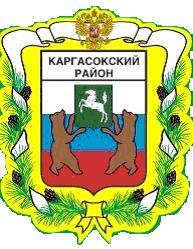 МУНИЦИПАЛЬНОЕ ОБРАЗОВАНИЕ «Каргасокский район»ТОМСКАЯ ОБЛАСТЬАДМИНИСТРАЦИЯ КАРГАСОКСКОГО РАЙОНАУтвердить муниципальную программу «Обеспечение безопасности жизнедеятельности населения муниципального образования «Каргасокский район» согласно приложению к настоящему постановлению.Настоящее постановление вступает в силу с 01.01.2016 г., но не ранее дня официального опубликования в порядке, предусмотренном Уставом муниципального образования «Каргасокский район».Глава Каргасокского района                                                                                               А.П.АщеуловВ.В. Тимохин22297УТВЕРЖДЕНАпостановлением АдминистрацииКаргасокского районаот 15.10.2015 № 155ПриложениеМуниципальная программа«Обеспечение безопасности жизнедеятельности населения муниципального образования «Каргасокский район»Паспорт муниципальной программы«Обеспечение безопасности жизнедеятельности населения муниципального образования «Каргасокский район»1. Характеристика текущего состояния сферы реализации муниципальной программыПовышение уровня безопасности населения является одним из ключевых направлений деятельности органов местного самоуправления муниципального образования «Каргасокский район». Достигнутый уровень безопасности можно измерить по нескольким направлениям, в том числе по уровням преступности (в том числе фактов совершения преступлений террористической и экстремистской направленности) и наркомании, количеству дорожно-транспортных происшествий, вызванных состоянием автомобильных дорог и т.д.С 01.01.2014 г. на территории Каргасокского района действует муниципальная программа «Профилактика террористической и экстремистской деятельности на территории муниципального образования «Каргасокский район» на 2014-2016 годы» (утверждена постановлением Администрации Каргасокского района от 26.06.2013 г. №172). В ходе реализации указанной муниципальной программы в 2014 году установлена система видеонаблюдения в МБОУ ДОД «Каргасокская детская школа искусств», установлена система видеонаблюдения, произведен ремонт ограждения и установлены автоматические ворота в ОГБУЗ «Каргасокская районная больница». Террористических актов и фактов проявлений экстремистских действий на территории Каргасокского района за три последних года не зафиксировано.С 01.01.2014 г. на территории Каргасокского района действует муниципальная программа муниципальная программа «Профилактика правонарушений и наркомании в Каргасокском районе (2014-2017 годы)» (утверждена постановлением Администрации Каргасокского района от 25.12.2013 г. №390). В ходе реализации указанной муниципальной программы разработаны, изданы или размещены в средствах массовой информации и сети Интернет информационные материалы по профилактике правонарушений, вредных привычек и формированию здорового образа жизни, проводились публичные мероприятия с несовершеннолетними и их родителями, организована работа общественного объединения правоохранительной направленности, проводились мероприятия по социально-медицинской реабилитации граждан с алкогольной зависимостью. В результате реализации программных мероприятий количество зарегистрированных преступлений сократилось на 5% (с 315 в 2013 году до 300 в 2014 году).С 01.01.2013 г. на территории Каргасокского района действует муниципальная программа «Повышение безопасности дорожного движения на территории Каргасокского района в 2013 - 2017 годах» (утверждена постановлением Администрации Каргасокского района от 11.10.2012 г. №198). В ходе реализации указанной муниципальной программы в 2013 году установлено 40 осветительных приборов, произведен ремонт 13,15 км тротуаров, построено 0,33 км дощатых тротуаров и 0,25 км асфальтобетонных тротуаров в населенных пунктах района, нанесено 0,6 км дорожной разметки, установлено 36 дорожных знаков, приобретено 2 учебных светофора, 6 комплектов плакатов, приобретено и роздано учащимся младших классов 248 световозвращающих значков. В 2014 году – заасфальтировано место разворота школьного автобуса на территории МБОУ Каргасокская средняя общеобразовательная школа №2, заменено 60 светильников уличного освещения, произведен ремонт 1 165 кв.м. асфальтобетонных покрытий и тротуаров, установлено 20 дорожных знаков, приобретено оборудование для оснащения специализированных кабинетов и площадок,  приобретен и роздан учащимся младших классов 91 световозвращающий значок.Проблема аварийности, связанной с автомобильным транспортом, в последнее десятилетие приобрела особую остроту в связи с несоответствием дорожно-транспортной инфраструктуры потребностям общества и государства в безопасном дорожном движении, недостаточной эффективностью функционирования системы обеспечения безопасности дорожного движения и крайне низкой дисциплиной участников дорожного движения.Дорожно-транспортные происшествия являются одной из важнейших и обостряющихся проблем в Каргасокском районе. Сложившийся дисбаланс между ростом автомобильного парка и уровнем развития улично-дорожной сети Каргасокского района привел к осложнению дорожно-транспортной обстановки и ухудшению условий движения.Только в 2014 году увеличение парка транспортных средств в Каргасокском районе составило 22,74% (с 5971 автомобиля в 2013 году до 7329 автомобилей в 2014 году).Сложившаяся критическая ситуация в области обеспечения безопасности дорожного движения характеризуется наличием тенденций к ее дальнейшему ухудшению, что определяется следующими факторами:высокий уровень аварийности и тяжести последствий ДТП, в том числе детский травматизм;значительная доля людей наиболее активного трудоспособного возраста (26 - 40 лет) среди лиц, погибших в результате ДТП;продолжающееся ухудшение условий дорожного движения в населенных пунктах Томской области;низкий уровень безопасности перевозок пассажиров автомобильным транспортом.Усугубление обстановки с аварийностью и наличие проблемы обеспечения безопасности дорожного движения требуют выработки и реализации долгосрочной стратегии, координации усилий государственных институтов и общества, концентрации регионального и местных ресурсов, а также формирования эффективных механизмов взаимодействия органов государственной власти Российской Федерации, исполнительных органов государственной власти Томской области, органов местного самоуправления муниципальных образований Томской области, общественных институтов и негосударственных структур при возможно более полном учете интересов граждан.В настоящее время Российская Федерация столкнулась с острейшим вызовом современности – массовым распространением идеологии терроризма и экстремизма. Эффективное противодействие этому явлению является гарантией сохранения межнационального и межрелигиозного мира и стабильности в районе. Формирование установок толерантного сознания и поведения, веротерпимости и миролюбия, профилактика различных видов экстремизма имеет в настоящее время особую актуальность, обусловленную сохраняющейся социальной напряженностью в обществе, продолжающимися межэтническими и межконфессиональными конфликтами, ростом сепаратизма и социального экстремизма, являющихся прямой угрозой безопасности. Нельзя не признать, что положительным образом на распространение идеологии терроризма и экстремизма влияет снижение уровня доходов населения. Ухудшение социально-экономической ситуации, а как следствие снижение доходов и уровня жизни населения, могут также обострить криминогенную обстановку в районе. Аналогичным образом на нее влияет и наркомания. Учитывая обозначенные проблемы наиболее актуальным становится вопрос защищенности населения Каргасокского района от актов преступных посягательств, в том числе совершенных наркозависимыми гражданами. Немаловажную роль играет и качественное состояние окружающей среды и в первую очередь автомобильных дорог как источников повышенной опасности.Общеизвестно, что уровень безопасности является одним из показателей качества жизни населения, фактором стабильного социально-экономического развития территории, ее инвестиционной привлекательности. Именно поэтому создание безопасной среды обитания входит в число первоочередных задач органов местного самоуправления. Безусловно, в своем решении она требует комплексного подхода, координации и объединения усилий всех ветвей и уровней власти, государственных и общественных институтов, широких слоев населения.Решение обозначенных проблем позволит достигнуть цель «Повышение уровня и качества жизни населения на территории Каргасокского района, развитие человеческого капитала», предусмотренную Стратегией социально-экономического развития муниципального образования «Каргасокский район» до 2025 года, утвержденной решением Думы Каргасокского района от 25.02.2016 №40..Необходимость и целесообразность решения обозначенных проблем программно-целевым методом обусловлена тем, что исключительно такой метод позволяет системно и однообразно подойти к реализации запланированных мероприятий и оценке их результативности. Сосредоточение усилий исключительно на одном из этих направлений не позволит получить устойчивого положительного эффекта, на который рассчитана муниципальная программа. Невозможность комплексного решения проблем, являющихся предметом настоящей муниципальной программы, без использования программно-целевого метода обусловлена также рядом причин: необходимостью разработки и реализации комплекса мероприятий, согласованных по целям, ресурсам, срокам выполнения; необходимостью выполнения в рамках единой программы крупных по объему и требующих длительных сроков реализации проектов.Программно-целевой подход в решении вопросов безопасности позволит обеспечить межведомственное взаимодействие всех заинтересованных субъектов, повысить эффективность реализации мероприятий подпрограмм, сделать их системными.Кроме того, в соответствии со ст. 13 Федерального закона от 05.04.2013 №44-ФЗ «О контрактной системе в сфере закупок товаров, работ, услуг для обеспечения государственных и муниципальных нужд» (далее – Федеральный закон №44-ФЗ) в соответствии с Федеральным законом №44-ФЗ заказчиками осуществляются закупки для обеспечения муниципальных нужд, а именно для достижения целей и реализации мероприятий, предусмотренных муниципальными программами. По этой причине включение мероприятий, требующих финансовых затрат, в состав мероприятий подпрограмм позволит выполнить их без нарушения требований Федерального закона №44-ФЗ.Таким образом, необходимость разработки и реализации Программы обусловлена в том числе следующими причинами:социально-экономическая острота проблем;межотраслевой и межведомственный характер проблем;необходимость привлечения к решению проблем федеральных органов государственной власти, органов местного самоуправления муниципальных образований Каргасокского района и общественных институтов.Реализация муниципальной программы позволит увеличить уровень общественной безопасности, снизить аварийность на автомобильных дорогах общего пользования местного значения муниципального образования «Каргасокский район», повысить защищенность населения и территории муниципального образования «Каргасокский район». Частным проявлением достижения поставленных целей будет снижение числа погибших и пострадавших в результате дорожно-транспортных происшествий, преступных посягательств.2. Цели и задачи муниципальной программы, сроки и этапы ее реализации, целевые показатели результативности реализации муниципальной программыЦелью муниципальной программы является повышение уровня безопасности населения муниципального образования «Каргасокский район». Достижение цели обеспечивается за счет решения задач муниципальной программы. В рамках муниципальной программы предполагается решение следующих задач:1. Обеспечение надлежащего уровня антитеррористической защищенности и защиты от проявлений экстремистской деятельности на территории муниципального образования «Каргасокский район» (отсутствие террористических актов и правонарушений экстремистской направленности в течение всего срока реализации муниципальной программы);2. Снижение уровня преступности (с 305 зарегистрированных преступлений в 2015 году до 288 преступлений в 2021 году) и уровня наркомании (с 11 болеющих синдромом зависимости от наркотиков на 10 000 населения в 2014 году до 10 в 2021 году);3. Создание условий для сокращения количества лиц, погибших в результате ДТП, количества ДТП.Решение задач и достижение цели муниципальной программы предполагается последовательно в течение срока реализации муниципальной программы (с 01.01.2016 г. по 31.12.2021 г.).Целевыми показателями результативности реализации муниципальной программы являются:- сокращение количества погибших в результате ДТП, преступных посягательств;- сокращение количества пострадавших в результате ДТП, преступных посягательств.Сведения о составе и значениях целевых показателей результативности муниципальной программы «Обеспечение безопасности жизнедеятельности населения муниципального образования «Каргасокский район» приведены в таблице 1 к муниципальной программе.Таблица 1к муниципальной программе «Обеспечение безопасности жизнедеятельности населения муниципального образования «Каргасокский район»Сведенияо составе и значениях целевых показателей результативности муниципальной программы«Обеспечение безопасности жизнедеятельности населения муниципального образования «Каргасокский район»3. ПодпрограммыМуниципальная программа «Обеспечение безопасности жизнедеятельности населения муниципального образования «Каргасокский район» разработана в целях обеспечения надлежащего уровня безопасности жизнедеятельности населения. При этом можно выделить основные угрозы, которые влияют на общий уровень безопасности. К таким, безусловно, относятся угрозы, вызванные распространением идеологии экстремизма и терроризма, ростом уровня преступности и наркомании на фоне общего экономического спада, ростом количества дорожно-транспортных происшествий.Поскольку каждое из обозначенных направлений имеет свою специфику, как по целям и задачам деятельности органов местного самоуправления, так и по возможным мероприятиям, осуществление которых позволит снизить возможность возникновения соответствующих инцидентов и (или) минимизировать ущерб от них, в рамках реализации муниципальной программы предполагается осуществление деятельности по трем различным направлениям, которые и предполагают существование самостоятельных подпрограмм, входящих в состав муниципальной программы. Такими подпрограммами являются:- подпрограмма 1. Профилактика террористической и экстремистской деятельности на территории муниципального образования «Каргасокский район»;- подпрограмма 2. Профилактика преступности и наркомании;- подпрограмма 3. Повышение безопасности дорожного движения.Кроме того, необходимость разработки трех подпрограмм в составе муниципальной программы метафизически предопределена распоряжением Администрации Каргасокского района от 26.06.2015 г. №366 «О разработке муниципальных программ (подпрограмм) муниципального образования «Каргасокский район» (в редакции распоряжения Администрации Каргасокского района 18.09.2015 №259).Подпрограмма 1. Профилактика террористической и экстремистской деятельности на территории муниципального образования «Каргасокский район» Паспортподпрограммы 1 «Профилактика террористической и экстремистской деятельности на территории муниципального образования «Каргасокский район»1. Характеристика текущего состояния сферы реализации подпрограммы 1, описание основных проблем в указанной сфере и прогноз ее развитияНастоящая подпрограмма разработана в соответствии с Федеральным законом от 25.07.2002 №114-ФЗ «О противодействии экстремистской деятельности», Федеральным законом от 06.03.2006 №35-ФЗ «О противодействии терроризму», Федеральным законом от 06.10.2003 №131-ФЗ «Об общих принципах организации местного самоуправления в Российской Федерации» Уставом муниципального образования «Каргасокский район» в целях определения основных направлений деятельности в рамках реализации вопроса местного значения - участие в профилактике терроризма и экстремизма, а также в минимизации и (или) ликвидации последствий проявления терроризма и экстремизма на территории муниципального образования.С 01.01.2014 г. на территории Каргасокского района действует муниципальная программа «Профилактика террористической и экстремистской деятельности на территории муниципального образования «Каргасокский район» на 2014-2016 годы» (утверждена постановлением Администрации Каргасокского района от 26.06.2013 г. №172). В ходе реализации указанной муниципальной программы в 2014 году установлена система видеонаблюдения в МБОУ ДОД «Каргасокская детская школа искусств», установлена система видеонаблюдения, произведен ремонт ограждения и установлены автоматические ворота в ОГБУЗ «Каргасокская районная больница». Террористических актов и фактов проявлений экстремистских действий на территории Каргасокского района за три последних года не зафиксировано.Мероприятия по профилактике терроризма и экстремизма на территории муниципального образования «Каргасокский район» являются одним из важнейших направлений реализации принципов целенаправленной, последовательной работы по консолидации общественно-политических сил, национально-культурных, культурных и религиозных организаций и безопасности граждан. Формирование установок толерантного сознания и поведения, веротерпимости и миролюбия, профилактика различных видов экстремизма имеет в настоящее время особую актуальность, обусловленную сохраняющейся социальной напряженностью в обществе, продолжающимися межэтническими и межконфессиональными конфликтами, ростом сепаратизма и социального экстремизма, являющихся прямой угрозой безопасности.Наиболее остро встает проблема обеспечения антитеррористической защищенности объектов транспорта, ЖКХ и социальной сферы. Уровень материально-технического оснащения таких организаций характеризуется достаточно высокой степенью уязвимости в диверсионно-террористическом отношении. Характерными недостатками по обеспечению безопасности на ряде объектов являются отсутствие кнопок тревожной сигнализации, систем оповещения, видеонаблюдения, металлических дверей и надежного ограждения. Имеют место недостаточные знания правил поведения в чрезвычайных ситуациях, вызванных проявлениями терроризма и экстремизма, отсутствие необходимых навыков обучающихся, посетителей и работников.2. Цели и задачи подпрограммы 1, сроки и этапы ее реализации, целевые показатели результативности реализации подпрограммыЦель подпрограммы - Обеспечение надлежащего уровня антитеррористической защищенности и защиты от проявлений экстремистской деятельности на территории муниципального образования «Каргасокский район». Достижение цели можно обеспечить путем решения следующих задач:1. Формирование в обществе нетерпимого отношения к терроризму и экстремизму;2. Оценка фактического состояния антитеррористической защищенности потенциально опасных объектов.Заявленная цель соответствует цели «Повышение уровня и качества жизни населения на территории Каргасокского района, развитие человеческого капитала», предусмотренной Стратегией социально-экономического развития муниципального образования «Каргасокский район» до 2025 года, утвержденной решением Думы Каргасокского района от 25.02.2016 №40.Решение задач и достижение цели подпрограммы предполагается последовательно в течение срока реализации подпрограммы (с 01.01.2016 г. по 31.12.2021 г.).Сведения о составе и значениях целевых показателей результативности подпрограммы 1 «Профилактика террористической и экстремистской деятельности на территории муниципального образования «Каргасокский район» приведены в таблице 1 к подпрограмме 1.3. Система мероприятий подпрограммы 1 и ее ресурсное обеспечениеНеобходимость и целесообразность решения обозначенных проблем программно-целевым методом обусловлена тем, что исключительно такой метод позволяет системно и однообразно подойти к реализации запланированных мероприятий и оценке их результативности. Реализация подпрограммы позволит:- улучшить информационное обеспечение деятельности органов местного самоуправления, общественных и иных заинтересованных ведомств и организаций по профилактике терроризма, экстремизма;- повысить уровень знаний у населения о правилах поведения в условиях угрозы или совершения террористических актов;- повысить уровень культуры межэтнического диалога, в том числе в сфере противодействия экстремистской деятельности;- сохранить этнополитическую стабильность в районе;- создать условия для эффективной совместной работы органов местного самоуправления, правоохранительных органов, учреждений социальной сферы и граждан района, направленной на профилактику экстремизма, терроризма.Полное и своевременное выполнение мероприятий подпрограммы будет способствовать созданию в общественных местах обстановки спокойствия и безопасности.Сведения об основных мероприятиях и ресурсном обеспечении подпрограммы 1 «Профилактика террористической и экстремистской деятельности на территории муниципального образования «Каргасокский район» приведены в таблице 2 к подпрограмме 1.Экономическая эффективность подпрограммы будет выражена снижением прямых и косвенных экономических потерь от проявлений экстремизма и терроризма в муниципальном образовании «Каргасокский район».Финансовых затрат на реализацию подпрограммы не требуется.Таблица 1к подпрограмме 1 «Профилактика террористической и экстремистской деятельности на территории муниципального образования «Каргасокский район»Сведенияо составе и значениях целевых показателей результативности подпрограммы 1 «Профилактика террористической и экстремистской деятельности на территории муниципального образования «Каргасокский район»Таблица 2к подпрограмме 1 «Профилактика террористической и экстремистской деятельности на территории муниципального образования «Каргасокский район»Переченьосновных мероприятий и ресурсное обеспечение подпрограммы 1 «Профилактика террористической и экстремистской деятельности на территории муниципального образования «Каргасокский район»Подпрограмма 2. Профилактика преступности и наркомании Паспортподпрограммы 2 «Профилактика преступности и наркомании»1. Характеристика текущего состояния сферы реализации подпрограммы 2, описание основных проблем в указанной сфере и прогноз ее развитияОбщеизвестно, что уровень безопасности является одним из показателей качества жизни населения, фактором стабильного социально-экономического развития территории, ее инвестиционной привлекательности. Именно поэтому профилактика преступлений и правонарушений входит в число первоочередных задач органов государственной власти и органов местного самоуправления. Безусловно, в своем решении она требует комплексного подхода, координации и объединения усилий всех ветвей и уровней власти, государственных и общественных институтов, широких слоев населения.На протяжении последних нескольких лет в Каргасокском районе наметилась тенденция к  снижению уровня преступности (в 2013 году зарегистрировано 315 преступлений, в 2014 году – 300, за 7 месяцев 2015 года - 182).Однако, ухудшение социально-экономической ситуации, а как следствие снижение доходов и уровня жизни населения, могут обострить криминогенную обстановку в районе. Обостряет криминогенную обстановку наркомания. Анализ наркологической ситуации в Каргасокском районе позволяет сделать вывод о том, что в последнее время наметилась тенденция к увеличению количества регистрируемых лиц впервые с установленным диагнозом «наркомания». По итогам 2014 года заболеваемость наркоманиями населения Каргасокского района составила 11 человек на 10 тыс. населения. Данная тенденция на фоне увеличения доли незаконно ввозимых «тяжелых» наркотиков говорит об осложнении ситуации и, возможно, новом всплеске наркомании в районе.Вместе с этим экспансия наркотиков опийного ряда, которые потребляются преимущественно внутривенным путем, неминуемо приводит к передозировкам при их употреблении, а также в отдельных случаях к смерти самих наркозависимых. Кроме того, внутривенное употребление наркотиков является основным фактором, способствующим распространению ВИЧ-инфекции, вирусных гепатитов и других тяжелейших заболеваний.Вместе с тем выезды на случаи, связанные с употреблением наркотиков, происходят к лицам, составляющим самую работоспособную часть населения, в возрасте от 20 до 30 лет, нанося существенный вред обществу в целом.Одной из негативных тенденций настоящего времени является рост распространения среди подростков и молодежи употребления психоактивных веществ, в том числе алкоголя, ингалянтов, средств бытовой химии, лекарственных препаратов, синтетических наркотиков. Такое потребление приводит к быстрому формированию физиологической зависимости от наркотических веществ, что создает предпосылки криминализации молодежной среды. Медицинский аспект этой проблемы заключается в появлении все более тяжелых форм сопутствующих заболеваний, трудно поддающихся лечению, нередко приводящих к ранней инвалидности и смерти больных.Нерешенность вышеуказанных проблем явилась следствием:разрушения системы профилактики правонарушений;недостатков в деятельности правоохранительных и контрольно-надзорных органов, дефицита доверия населения к правоохранительным органам;правового нигилизма населения, внедрения в массовое сознание стереотипов противоправного поведения;существующих социально-экономических проблем, доминирования в информационной сфере материалов, подрывающих моральные устои общества, формирующих антигосударственное сознание.Указанные факторы дают основание для прогнозирования углубления негативных тенденций развития криминальной ситуации в обществе, характеризующейся следующим:расширением масштабов преступности, повышением степени опасности, изощренности и дерзости преступлений, ростом количества немотивированных преступлений и нарушений общественного порядка;возрастанием тяжести и масштабов социальных и экономических последствий противоправного поведения, включая увеличение общего числа жертв противоправных посягательств, ростом совокупного ущерба от них, недовольством населения результатами борьбы с преступностью;ростом недоверия людей по отношению к государству, к его способности эффективно обеспечить их защиту от противоправных посягательств и, как следствие, возрастанием социальной напряженности и конфликтности в обществе;изменением структуры незаконного оборота наркотических средств за счет распространения синтетических и полусинтетических наркотиков, действие которых на организм человека гораздо сильнее, чем наркотиков растительного происхождения.С 01.01.2014 г. на территории Каргасокского района действует муниципальная программа муниципальная программа «Профилактика правонарушений и наркомании в Каргасокском районе (2014-2017 годы)» (утверждена постановлением Администрации Каргасокского района от 25.12.2013 г. №390). В ходе реализации указанной муниципальной программы разработаны, изданы или размещены в средствах массовой информации и сети Интернет информационные материалы по профилактике правонарушений, вредных привычек и формированию здорового образа жизни, проводились публичные мероприятия с несовершеннолетними и их родителями, организована работа общественного объединения правоохранительной направленности, проводились мероприятия по социально-медицинской реабилитации граждан с алкогольной зависимостью. В результате реализации программных мероприятий количество зарегистрированных преступлений сократилось на 5% (с 315 в 2013 году до 300 в 2014 году).В связи с этим разработана подпрограмма, направленная на оптимизацию системы мер муниципального и общественного воздействия на причины и условия существования нарушений общественного порядка, повышение эффективности мер по противодействию распространению наркомании.Сосредоточение усилий исключительно на одном из этих направлений не позволит получить устойчивого положительного эффекта, на который рассчитана подпрограмма. При этом реализация каждого отдельно взятого направления окажется более затратной по сравнению с комплексным решением проблемы.Невозможность комплексного решения проблем профилактики правонарушений и наркомании без использования программно-целевого метода обусловлена также рядом причин: необходимостью разработки и реализации комплекса мероприятий, согласованных по целям, ресурсам, срокам выполнения; необходимостью выполнения в рамках единой программы крупных по объему и требующих длительных сроков реализации проектов.Программно-целевой подход в решении вопросов безопасности позволит обеспечить межведомственное взаимодействие всех субъектов профилактики, повысить эффективность реализации мероприятий подпрограммы, сделать их системными и направленными на целевую аудиторию.Неприменение программно-целевого метода в сфере предупреждения преступлений и наркомании не позволит обеспечить необходимый уровень скоординированности действий всех субъектов профилактики правонарушений, привлечение граждан, общественных объединений к обеспечению правопорядка, развитие новых форм профилактической работы с населением.Кроме того, в соответствии со ст. 13 Федерального закона от 05.04.2013 №44-ФЗ «О контрактной системе в сфере закупок товаров, работ, услуг для обеспечения государственных и муниципальных нужд» (далее – Федеральный закон №44-ФЗ) в соответствии с Федеральным законом №44-ФЗ заказчиками осуществляются закупки для обеспечения муниципальных нужд, а именно для достижения целей и реализации мероприятий, предусмотренных муниципальными программами. По этой причине включение мероприятий, требующих финансовых затрат, в состав мероприятий подпрограмм позволит выполнить их без нарушения требований Федерального закона №44-ФЗ.2. Цели и задачи подпрограммы 2, сроки и этапы ее реализации, целевые показатели результативности реализации подпрограммыЦель подпрограммы - Снижение уровня преступности и уровня наркомании. Достижение цели можно обеспечить путем решения следующих задач:1. Привлечение граждан Российской Федерации к охране общественного порядка на территории муниципального образования «Каргасокский район»;2. Формирование в группах населения, наиболее подверженных угрозе заболеваемости наркоманией, нетерпимого отношения к употреблению наркотических и психотропных средств.Заявленная цель соответствует цели 1. Повышение уровня и качества жизни населения на территории Каргасокского района, развитие человеческого капитала, предусмотренной Стратегией социально-экономического развития муниципального образования «Каргасокский район» до 2025 года, утвержденной решением Думы Каргасокского района от 25.02.2016 №40.Решение задач и достижение цели подпрограммы предполагается последовательно в течение срока реализации подпрограммы (с 01.01.2016 г. по 31.12.2021 г.).Сведения о составе и значениях целевых показателей результативности подпрограммы 2 «Профилактика преступности и наркомании» приведены в таблице 1 к подпрограмме 2.3. Система мероприятий подпрограммы 2 и ее ресурсное обеспечениеНеобходимость и целесообразность решения обозначенных проблем программно-целевым методом обусловлена тем, что исключительно такой метод позволяет системно и однообразно подойти к реализации запланированных мероприятий и оценке их результативности. Реализация подпрограммы позволит:- улучшить информационное обеспечение деятельности органов местного самоуправления, общественных и иных заинтересованных ведомств и организаций по профилактике преступности и наркомании;- повысить уровень знаний у населения о последствиях совершения преступлений и (или) приема наркотических средств;- создать условия для эффективной совместной работы органов местного самоуправления, правоохранительных органов, учреждений социальной сферы и граждан района, направленной на профилактику преступности и наркомании.Полное и своевременное выполнение мероприятий подпрограммы будет способствовать созданию в обществе обстановки спокойствия и безопасности.Сведения об основных мероприятиях и ресурсном обеспечении подпрограммы 2 «Профилактика преступности и наркомании» приведены в таблице 2 к подпрограмме 2.Экономическая эффективность подпрограммы будет выражена снижением прямых и косвенных экономических потерь от проявлений преступности и наркомании в муниципальном образовании «Каргасокский район».Объем требуемого финансирования для реализации мероприятий подпрограммы 2 составляет 380 тыс. рублей исключительно за счет средств бюджета муниципального образования «Каргасокский район».Таблица 1к подпрограмме 2 «Профилактика преступности и наркомании»Сведенияо составе и значениях целевых показателей результативности подпрограммы 2«Профилактика преступности и наркомании»Таблица 2к подпрограмме 2 «Профилактика преступности и наркомании»Переченьосновных мероприятий и ресурсное обеспечение подпрограммы 2 «Профилактика преступности и наркомании»Подпрограмма 3. Повышение безопасности дорожного движенияПаспортподпрограммы 3 «Повышение безопасности дорожного движения»1. Характеристика текущего состояния сферы реализации подпрограммы 3, описание основных проблем в указанной сфере и прогноз ее развитияСтатистика увеличения дорожно-транспортных происшествий последних лет на территории Каргасокского района требует принятия конкретных мер, направленных на снижение количества дорожно-транспортных происшествий, повышение уровня безопасности движения на дорогах района, профилактику детского дорожно-транспортного травматизма.В 2014 году на территории Каргасокского района произошло 15 ДТП, в которых ранено 20 человек, за 8 месяцев 2015 - 9 дорожно-транспортных происшествий, в которых получили ранения 13 человек. При этом около 75% всех дорожно-транспортных происшествий происходят из-за нарушения водителями Правил дорожного движения. Наиболее опасными и распространенными видами нарушений являются: превышение скорости, выезд на полосу встречного движения, управление автомобилем в нетрезвом состоянии.Основными причинами аварийности на территории Каргасокского района являются:- недисциплинированность водителей транспортных средств и пешеходов;- ослабление внимания к вопросам профилактики безопасности дорожного движения в процессе воспитания детей в муниципальных образовательных организациях;- быстрый темп роста парка транспортных средств (только в 2014 году увеличение парка транспортных средств в Каргасокском районе составило 22,74% (с 5971 автомобиля в 2013 году до 7329 автомобилей в 2014 году);- повсеместное несоответствие автомобильных дорог местного значения требованиям технических регламентов.Основную массу зарегистрированных транспортных средств составляют легковые автомобили. Увеличение количества транспортных средств неизбежно приводит к росту количества ДТП и числа пострадавших в них людей. Только с помощью комплекса мер можно уменьшить негативные последствия автомобилизации. Наиболее эффективным представляется реализация таких мер в рамках  программы повышения безопасности дорожного движения. Применение программного метода позволит осуществить:- координацию деятельности органов местного самоуправления района и Отдела внутренних дел по Каргасокскому району Томской области в области обеспечения безопасности дорожного движения;- реализацию комплекса мероприятий, в том числе профилактического характера, снижающих количество дорожно-транспортных происшествий с пострадавшими и количество лиц, погибших в результате дорожно-транспортных происшествий. С 01.01.2013 г. на территории Каргасокского района действует муниципальная программа «Повышение безопасности дорожного движения на территории Каргасокского района в 2013 - 2017 годах» (утверждена постановлением Администрации Каргасокского района от 11.10.2012 г. №198). В ходе реализации указанной муниципальной программы в 2013 году установлено 40 осветительных приборов, произведен ремонт 13,15 км тротуаров, построено 0,33 км дощатых тротуаров и 0,25 км асфальтобетонных тротуаров в населенных пунктах района, нанесено 0,6 км дорожной разметки, установлено 36 дорожных знаков, приобретено 2 учебных светофора, 6 комплектов плакатов, приобретено и роздано учащимся младших классов 248 световозвращающих значков. В 2014 году – заасфальтировано место разворота школьного автобуса на территории МБОУ Каргасокская средняя общеобразовательная школа №2, заменено 60 светильников уличного освещения, произведен ремонт 1 165 кв.м. асфальтобетонных покрытий и тротуаров, установлено 20 дорожных знаков, приобретено оборудование для оснащения специализированных кабинетов и площадок,  приобретен и роздан учащимся младших классов 91 световозвращающий значок.Реализация подпрограммы «Повышение безопасности дорожного движения» соответствует цели 1. Повышение уровня и качества жизни населения на территории Каргасокского района, развитие человеческого капитала, предусмотренной Стратегией социально-экономического развития муниципального образования «Каргасокский район» до 2025 года, утвержденной решением Думы Каргасокского района от 25.02.2016 №40.Мероприятия, направленные на повышение правового сознания и предупреждение опасного поведения участников дорожного движения, совершенствование организации движения транспортных средств и пешеходов в Каргасокском районе, совершенствование нормативно-правовых, методических и организационных основ системы управления деятельностью в области обеспечения безопасности дорожного движения, непосредственно влияют на сокращение количества лиц, погибших в результате дорожно-транспортных происшествий.Реализация мероприятий подпрограммы позволит снизить количество лиц, погибших в результате дорожно-транспортных происшествий, тяжесть последствий, количество мест концентрации дорожно-транспортных происшествий, количество детей, погибших в результате  дорожно-транспортных происшествий.2. Цели и задачи подпрограммы 3, сроки и этапы ее реализации, целевые показатели результативности реализации подпрограммыЦель подпрограммы - Создание условий для сокращения количества лиц, погибших в результате дорожно-транспортных происшествий, количества дорожно-транспортных происшествий. Достижение цели можно обеспечить путем решения следующих задач:1. Предупреждение опасного поведения участников дорожного движения, сокращение детского дорожно-транспортного травматизма;2. Совершенствование организации движения транспорта и пешеходов.Заявленная цель соответствует цели 1. Повышение уровня и качества жизни населения на территории Каргасокского района, развитие человеческого капитала, предусмотренной Стратегией социально-экономического развития муниципального образования «Каргасокский район» до 2025 года, утвержденной решением Думы Каргасокского района от 25.02.2016 №40.Решение задач и достижение цели подпрограммы предполагается последовательно в течение срока реализации подпрограммы (с 01.01.2016 г. по 31.12.2021 г.).Сведения о составе и значениях целевых показателей результативности подпрограммы 3 «Повышение безопасности дорожного движения» приведены в таблице 1 к подпрограмме 3.3. Система мероприятий подпрограммы 3 и ее ресурсное обеспечениеНеобходимость и целесообразность решения обозначенных проблем программно-целевым методом обусловлена тем, что исключительно такой метод позволяет системно и однообразно подойти к реализации запланированных мероприятий и оценке их результативности.Кроме того, в соответствии со ст. 13 Федерального закона от 05.04.2013 №44-ФЗ «О контрактной системе в сфере закупок товаров, работ, услуг для обеспечения государственных и муниципальных нужд» (далее – Федеральный закон №44-ФЗ) в соответствии с Федеральным законом №44-ФЗ заказчиками осуществляются закупки для обеспечения муниципальных нужд, а именно для достижения целей и реализации мероприятий, предусмотренных муниципальными программами. По этой причине включение мероприятий, требующих финансовых затрат, в состав мероприятий подпрограмм позволит выполнить их без нарушения требований Федерального закона №44-ФЗ.Реализация подпрограммы позволит:- повысить уровень знаний у населения о правилах дорожного движения и последствиях их нарушений;- создать условия для эффективной совместной работы органов местного самоуправления, правоохранительных органов, жителей района, направленной на профилактику дорожно-транспортных происшествий.Полное и своевременное выполнение мероприятий подпрограммы будет способствовать созданию в обществе обстановки спокойствия и безопасности.Сведения об основных мероприятиях и ресурсном обеспечении подпрограммы 3 «Повышение безопасности дорожного движения» приведены в таблице 2 к подпрограмме 3.Экономическая эффективность подпрограммы будет выражена снижением прямых и косвенных экономических потерь от дорожно-транспортных происшествий.Объем требуемого финансирования для реализации мероприятий подпрограммы 3 составляет 5 050 тыс. рублей исключительно за счет средств бюджета муниципального образования «Каргасокский район».Таблица 1к подпрограмме 3 «Повышение безопасности дорожного движения» Сведенияо составе и значениях целевых показателей результативности подпрограммы 3 «Повышение безопасности дорожного движения»Таблица 2к подпрограмме 3 «Повышение безопасности дорожного движения»Переченьосновных мероприятий и ресурсное обеспечение подпрограммы 3 «Повышение безопасности дорожного движения»4. Система мероприятий муниципальной программы «Обеспечение безопасности жизнедеятельности населения муниципального образования «Каргасокский район» и ее ресурсное обеспечениеВ рамках реализации муниципальной программы «Обеспечение безопасности жизнедеятельности населения муниципального образования «Каргасокский район» предполагается выполнить мероприятия на общую сумму 5 050 тысяч рублей. В связи с тем, что муниципальное образование «Каргасокский район» не имеет возможности принять участие в федеральных и (или) областных программах соответствующего профиля на условиях софинансирования реализация запланированных мероприятий будет производиться исключительно за счет средств бюджета муниципального образования «Каргасокский район».Сведения о ресурсном обеспечении муниципальной программы «Обеспечение безопасности жизнедеятельности населения муниципального образования «Каргасокский район» приведены в таблице 2 к муниципальной программе.Сведения о ресурсном обеспечении муниципальной программы «Обеспечение безопасности жизнедеятельности населения муниципального образования «Каргасокский район» за счет средств бюджета муниципального образования «Каргасокский район» по главным распорядителям бюджетных средств приведены в таблице 3 к муниципальной программе.Таблица 2к муниципальной программе «Обеспечение безопасности жизнедеятельности населения муниципального образования «Каргасокский район»Ресурсное обеспечение муниципальной программы«Обеспечение безопасности жизнедеятельности населения муниципального образования «Каргасокский район»                                                                                                                                                                                                               тыс. рублейТаблица 3к муниципальной программе «Обеспечение безопасности жизнедеятельности населения муниципального образования «Каргасокский район»Ресурсное обеспечение реализации муниципальной программы«Обеспечение безопасности жизнедеятельности населения муниципального образования «Каргасокский район»за счет средств бюджета муниципального образования «Каргасокский район» по главным распорядителям бюджетных средств5. Управление и контроль за реализацией муниципальной программыРеализация муниципальной программы осуществляется путем выполнения мероприятий подпрограмм, входящих в состав муниципальной программы.Управление муниципальной программой осуществляется ответственным исполнителем программы – Отделом правовой и кадровой работы Администрации Каргасокского района. Куратор муниципальной программы (заместитель Главы Каргасокского района, управляющий делами) осуществляет общий контроль исполнения муниципальной программы (контроль за деятельностью ответственного исполнителя муниципальной программы в ходе ее реализации), при необходимости на основании имеющихся данных дает ответственному исполнителю муниципальной программы указания по корректировке целей, задач муниципальной программы, показателей их достижения (решения).Ответственный исполнитель муниципальной программы на основании ежеквартальной отчетности ответственных исполнителей подпрограмм контролирует ход реализации мероприятий подпрограмм, осуществляет взаимодействие с ответственными исполнителями подпрограмм, осуществляет контроль целевого использования бюджетных средств всех уровней бюджетной системы Российской Федерации и внебюджетных источников, направленных на реализацию мероприятий подпрограмм, обеспечивает согласованные действия соисполнителей и участников муниципальной программы по ее исполнению. Ответственный исполнитель муниципальной программы несет ответственность за предоставление отчетности о реализации муниципальной программы в установленном порядке и в установленные сроки на основании отчетной информации о ходе и итогах реализации подпрограмм, предоставленной ответственными исполнителями подпрограмм. В случае непредоставления или несвоевременного предоставления отчетной информации о ходе и результатах исполнения программных мероприятий ответственными исполнителями подпрограмм, ответственный исполнитель муниципальной программы вносит куратору муниципальной программы предложения о применении мер дисциплинарного воздействия к куратору соответствующей подпрограммы.Куратор подпрограммы  осуществляет контроль за деятельностью ответственного исполнителя подпрограммы в ходе ее реализации и несет персональную ответственность за своевременное и качественное выполнение программных мероприятий курируемым им структурным подразделением (должностным лицом), своевременное предоставление достоверной отчетности о реализации мероприятий подпрограмм, при необходимости на основании имеющихся данных дает ответственному исполнителю подпрограммы указания по корректировке целей, задач подпрограммы, показателей их достижения (решения).Ответственный исполнитель подпрограммы обеспечивает целевое и эффективное расходование бюджетных средств всех уровней бюджетной системы Российской Федерации  и внебюджетных источников, при необходимости организует в соответствии с действующими законодательством и иными нормативными правовыми актами закупу необходимых товаров, работ, услуг с заключением контрактов (договоров) на выполнение конкретных мероприятий, предусмотренных подпрограммой, контролирует ход и качество выполнения контрагентами договорных обязательств, обеспечивает согласованные действия соисполнителей и участников подпрограмм по подготовке и реализации мероприятий подпрограмм. Ответственный исполнитель подпрограммы несет ответственность за своевременное предоставление достоверной отчетности о реализации подпрограммы в установленном порядке и в установленные сроки, а также несет ответственность за целевое и эффективное расходование бюджетных средств всех уровней бюджетной системы Российской Федерации  и внебюджетных источников. Куратор муниципальной программы (заместитель Главы Каргасокского района, управляющий делами) осуществляет общий контроль исполнения муниципальной программы (контроль за деятельностью ответственного исполнителя муниципальной программы в ходе ее реализации).Ответственный исполнитель муниципальной программы на основании ежеквартальной отчетности ответственных исполнителей подпрограмм контролирует ход реализации мероприятий подпрограмм.Ответственный исполнитель муниципальной программы предоставляет в Отдел экономики и социального развития Администрации Каргасокского района ежеквартальную отчетность о реализации муниципальной программы нарастающим итогом по форме таблицы № 1 Приложения 11 к Порядку принятия решений о разработке муниципальных программ муниципального образования «Каргасокский район», их формирования и реализации, утвержденному постановлением Администрации Каргасокского района от 20.01.2015 г. №11 «Об утверждении Порядка принятия решений о разработке муниципальных программ муниципального образования «Каргасокский район», их формирования и реализации», в срок до 20 числа месяца, следующего за отчетным кварталом.Куратор подпрограммы осуществляет контроль за деятельностью ответственного исполнителя подпрограммы в ходе ее реализации.Ответственный исполнитель подпрограммы предоставляет ответственному исполнителю муниципальной программы ежеквартальную отчетность об исполнении мероприятий подпрограммы нарастающим итогом по форме таблицы № 1 Приложения 11 к Порядку принятия решений о разработке муниципальных программ муниципального образования «Каргасокский район», их формирования и реализации, утвержденному постановлением Администрации Каргасокского района от 20.01.2015 г. №11 «Об утверждении Порядка принятия решений о разработке муниципальных программ муниципального образования «Каргасокский район», их формирования и реализации», в срок не позднее второго рабочего дня месяца, следующего за отчетным кварталомОтветственный исполнитель муниципальной программы предоставляет в Отдел экономики и социального развития Администрации Каргасокского района годовые отчеты о реализации муниципальной программы по формам таблиц №1 и №2 Приложения 11 к Порядку принятия решений о разработке муниципальных программ муниципального образования «Каргасокский район», их формирования и реализации, утвержденного постановлением Администрации Каргасокского района от 20.01.2015 г. №11«Об утверждении Порядка принятия решений о разработке муниципальных программ муниципального образования «Каргасокский район», их формирования и реализации», в срок до 1 марта года, следующего за отчетным годом.После завершения реализации муниципальной программы ответственный исполнитель муниципальной программ и каждый из ответственных исполнителей подпрограмм в установленные выше сроки дополнительно формируют нарастающим итогом отчеты о реализации муниципальной программы (подпрограммы) за весь период реализации муниципальной программы (подпрограммы). Такие отчеты формируются по формам, установленным для предоставления ежеквартальной отчетности.Основными рисками, которые могут осложнить достижение цели (решение задач) муниципальной программы, являются:1. Ухудшение социально-экономической ситуации в Каргасокском районе, Томской области и Российской Федерации в целом и, как одно из возможных следствий, недостаточное ресурсное обеспечение запланированных мероприятий.Причиной возникновения является глобальный экономический спад, избежать последствий которого муниципальному образованию «Каргасокский район» не удастся. Ухудшение экономической ситуации осложнит реализацию муниципальной программы сразу по нескольким направлениям. Во-первых, с большой долей вероятности можно прогнозировать снижение объемов финансовых средств, выделяемых на реализацию мероприятий муниципальной программы на фоне общего снижения доходной части бюджетов всех уровней бюджетной системы Российской Федерации. Аналогичная ситуация сложится и по возможным внебюджетным источникам финансирования программных мероприятий. Это, в свою очередь, может повлечь невозможность реализации мероприятий муниципальной программы, требующих финансовых затрат. Во-вторых, снижение уровня доходов населения на фоне общего экономического спада спровоцирует ухудшение криминогенной ситуации. В том числе, возможно, увеличится количество преступлений, связанных с незаконным оборотом наркотических средств и совершаемых с корыстной целью. Это, в свою очередь, повлечет увеличение объемов наркотических средств, находящихся в обороте на территории Каргасокского района, и, как следствие, вызовет рост наркомании.Указанное обстоятельство имеет существенное влияние на основные параметры муниципальной программы и уже в краткосрочной перспективе способно вызвать изменение сроков и (или) ожидаемых результатов реализации муниципальной программы более чем на 10% от планового уровня.Предложения по мерам управления риском:- разработка, принятие и реализация на уровне Российской Федерации мер, направленных на обеспечение сбалансированности бюджетов муниципальных образований; - разработка, принятие и реализация на уровне Российской Федерации и Томской области дополнительных адресных мер социальной поддержки граждан, находящихся в трудной жизненной ситуации;- разработка, принятие и реализация на уровне Российской Федерации мер, направленных изменение качественных и количественных критериев оценки результатов деятельности федеральных органов исполнительной власти. В частности, таких как Министерство внутренних дел РФ, Федеральная служба Российской Федерации по контролю за оборотом наркотиков, Министерства Российской Федерации по делам гражданской обороны, чрезвычайным ситуациям и ликвидации последствий стихийных бедствий.2. Крупные природные и техногенные аварии и катастрофы.Крупные природные и техногенные аварии и катастрофы могут серьезным образом осложнить не только социально-экономическую ситуацию в районе, но также и криминологическую ситуацию. Причины возникновения таких аварий и катастроф могут быть обусловлены как независящими от воли людей обстоятельствами (неординарный температурный режим, наличие аномально большого или сверхмалого количества осадков, ураганы и т.п.), так и действиями (бездействием) людей. Следует признать, что большую часть природных аварий (катастроф) невозможно предупредить действиями людей. В таких случаях изменяемым фактором может выступать только размер ущерба, уменьшаемый при должной готовности сил и средств или же увеличиваемый в обратном случае. В то же время, в отношении техногенных аварий наблюдается диаметрально противоположная картина. Они, как правило, происходят в результате неправильных действий персонала.Указанный риск (в зависимости от характера произошедшей аварии (катастрофы)) вполне способен оказать существенное влияние на основные параметры муниципальной программы и может в любой момент ее реализации вызвать изменение сроков и (или) ожидаемых результатов реализации муниципальной программы более чем на 10% от планового уровня.Предложения по мерам управления риском:- постоянное проведение комплекса мер, направленного на своевременное выявление возможности возникновения аварии (катастрофы), мониторинг и оценку внешних и внутренних факторов, влияющих на возможность возникновения аварии (катастрофы), ее развитие;- разработка и реализация мер, направленных на сокращение (исключение) потенциальных причин возникновения техногенных аварий и катастроф, а также на сокращение размера возможного ущерба от природных и техногенных аварий и катастроф;- создание на районном уровне реально действующей системы предупреждения и ликвидации последствий техногенных и природных аварий и катастроф, в том числе с введением практики неотвратимого привлечения к ответственности должностных лиц, по умыслу или неосторожности которых произошла соответствующая авария (катастрофа) или же возрос размер ущерба, причиненный в результате такой чрезвычайной ситуации, по сравнению с ущербом который мог бы быть причинен при проявлении ими должной предусмотрительности.3. Неэффективное управление муниципальной программой, неэффективное взаимодействие ответственных исполнителей, соисполнителей и участников подпрограмм.Исследователи отмечают крайне низкий уровень заинтересованности государственных гражданских служащих и муниципальных служащих в результатах своей служебной деятельности. Основной причиной такого отношения является отсутствие прямой связи между результативностью труда служащего и размером его заработной платы.Указанная проблема отмечается высшими должностными лицами Российской Федерации. Так, в указе Президента Российской Федерации от 07.05.2012 №601 «Об основных направлениях совершенствования системы государственного управления» Правительству Российской Федерации поставлены задачи по разработке и внедрению механизмов увеличения заинтересованности государственных и муниципальных служащих в результатах своего труда (пп. «и», «к», «о», «р», п. 2 указа Президента Российской Федерации от 07.05.2012 №601).Упомянутый риск вполне способен оказать существенное влияние на основные параметры муниципальной программы и может в любой момент ее реализации вызвать изменение ожидаемых результатов реализации муниципальной программы более чем на 10% от планового уровня.Предложения по мерам управления риском:- введение практики неотвратимого привлечения к ответственности должностных лиц, ответственных за реализацию муниципальной программы (подпрограммы);- внедрение механизмов оценки результативности работы должностных лиц, ответственных за реализацию муниципальной программы (подпрограммы);- введение практики распределения стимулирующей части заработной платы должностных лиц, ответственных за реализацию муниципальной программы (подпрограммы), в зависимости от успехов, достигнутых в ходе служебной деятельности, в том числе в ходе реализации муниципальной программы (подпрограммы).ПОСТАНОВЛЕНИЕ(С изм. от 19.04.2016 № 106)ПОСТАНОВЛЕНИЕ(С изм. от 19.04.2016 № 106)ПОСТАНОВЛЕНИЕ(С изм. от 19.04.2016 № 106)ПОСТАНОВЛЕНИЕ(С изм. от 19.04.2016 № 106)ПОСТАНОВЛЕНИЕ(С изм. от 19.04.2016 № 106)ПОСТАНОВЛЕНИЕ(С изм. от 19.04.2016 № 106)15.10.2015№ 155№ 155с. Каргасокс. Каргасокс. Каргасокс. КаргасокОб утверждении муниципальной программы «Обеспечение безопасности жизнедеятельности населения муниципального образования «Каргасокский район»Об утверждении муниципальной программы «Обеспечение безопасности жизнедеятельности населения муниципального образования «Каргасокский район»В соответствии со статьей 179 Бюджетного кодекса РФ, пунктом 3.7. Порядка принятия решений о разработке муниципальных программ муниципального образования «Каргасокский район», их формирования и реализации, утвержденного постановлением Администрации Каргасокского района от 20.01.2015 №11 «Об утверждении Порядка принятия решений о разработке муниципальных программ муниципального образования «Каргасокский район», их формирования и реализации», постановлением Администрации Каргасокского района от 08.06.2015 №96 «Об утверждении перечня муниципальных программ муниципального образования «Каргасокский район», распоряжением Администрации Каргасокского района от 26.06.2015 г. №366 «О разработке муниципальных программ (подпрограмм) муниципального образования «Каргасокский район»Администрация Каргасокского района постановляет:В соответствии со статьей 179 Бюджетного кодекса РФ, пунктом 3.7. Порядка принятия решений о разработке муниципальных программ муниципального образования «Каргасокский район», их формирования и реализации, утвержденного постановлением Администрации Каргасокского района от 20.01.2015 №11 «Об утверждении Порядка принятия решений о разработке муниципальных программ муниципального образования «Каргасокский район», их формирования и реализации», постановлением Администрации Каргасокского района от 08.06.2015 №96 «Об утверждении перечня муниципальных программ муниципального образования «Каргасокский район», распоряжением Администрации Каргасокского района от 26.06.2015 г. №366 «О разработке муниципальных программ (подпрограмм) муниципального образования «Каргасокский район»Администрация Каргасокского района постановляет:В соответствии со статьей 179 Бюджетного кодекса РФ, пунктом 3.7. Порядка принятия решений о разработке муниципальных программ муниципального образования «Каргасокский район», их формирования и реализации, утвержденного постановлением Администрации Каргасокского района от 20.01.2015 №11 «Об утверждении Порядка принятия решений о разработке муниципальных программ муниципального образования «Каргасокский район», их формирования и реализации», постановлением Администрации Каргасокского района от 08.06.2015 №96 «Об утверждении перечня муниципальных программ муниципального образования «Каргасокский район», распоряжением Администрации Каргасокского района от 26.06.2015 г. №366 «О разработке муниципальных программ (подпрограмм) муниципального образования «Каргасокский район»Администрация Каргасокского района постановляет:В соответствии со статьей 179 Бюджетного кодекса РФ, пунктом 3.7. Порядка принятия решений о разработке муниципальных программ муниципального образования «Каргасокский район», их формирования и реализации, утвержденного постановлением Администрации Каргасокского района от 20.01.2015 №11 «Об утверждении Порядка принятия решений о разработке муниципальных программ муниципального образования «Каргасокский район», их формирования и реализации», постановлением Администрации Каргасокского района от 08.06.2015 №96 «Об утверждении перечня муниципальных программ муниципального образования «Каргасокский район», распоряжением Администрации Каргасокского района от 26.06.2015 г. №366 «О разработке муниципальных программ (подпрограмм) муниципального образования «Каргасокский район»Администрация Каргасокского района постановляет:В соответствии со статьей 179 Бюджетного кодекса РФ, пунктом 3.7. Порядка принятия решений о разработке муниципальных программ муниципального образования «Каргасокский район», их формирования и реализации, утвержденного постановлением Администрации Каргасокского района от 20.01.2015 №11 «Об утверждении Порядка принятия решений о разработке муниципальных программ муниципального образования «Каргасокский район», их формирования и реализации», постановлением Администрации Каргасокского района от 08.06.2015 №96 «Об утверждении перечня муниципальных программ муниципального образования «Каргасокский район», распоряжением Администрации Каргасокского района от 26.06.2015 г. №366 «О разработке муниципальных программ (подпрограмм) муниципального образования «Каргасокский район»Администрация Каргасокского района постановляет:Наименование муниципальной программы (далее – Программа)Обеспечение безопасности жизнедеятельности населения муниципального образования «Каргасокский район»Обеспечение безопасности жизнедеятельности населения муниципального образования «Каргасокский район»Обеспечение безопасности жизнедеятельности населения муниципального образования «Каргасокский район»Обеспечение безопасности жизнедеятельности населения муниципального образования «Каргасокский район»Обеспечение безопасности жизнедеятельности населения муниципального образования «Каргасокский район»Обеспечение безопасности жизнедеятельности населения муниципального образования «Каргасокский район»Обеспечение безопасности жизнедеятельности населения муниципального образования «Каргасокский район»Обеспечение безопасности жизнедеятельности населения муниципального образования «Каргасокский район»Обеспечение безопасности жизнедеятельности населения муниципального образования «Каргасокский район»Обеспечение безопасности жизнедеятельности населения муниципального образования «Каргасокский район»Обеспечение безопасности жизнедеятельности населения муниципального образования «Каргасокский район»Обеспечение безопасности жизнедеятельности населения муниципального образования «Каргасокский район»Сроки (этапы) реализации Программы2016-20212016-20212016-20212016-20212016-20212016-20212016-20212016-20212016-20212016-20212016-20212016-2021Куратор ПрограммыЗаместитель Главы Каргасокского района, управляющий деламиЗаместитель Главы Каргасокского района, управляющий деламиЗаместитель Главы Каргасокского района, управляющий деламиЗаместитель Главы Каргасокского района, управляющий деламиЗаместитель Главы Каргасокского района, управляющий деламиЗаместитель Главы Каргасокского района, управляющий деламиЗаместитель Главы Каргасокского района, управляющий деламиЗаместитель Главы Каргасокского района, управляющий деламиЗаместитель Главы Каргасокского района, управляющий деламиЗаместитель Главы Каргасокского района, управляющий деламиЗаместитель Главы Каргасокского района, управляющий деламиЗаместитель Главы Каргасокского района, управляющий деламиОтветственный исполнитель ПрограммыОтдел правовой и кадровой работы Администрации Каргасокского районаОтдел правовой и кадровой работы Администрации Каргасокского районаОтдел правовой и кадровой работы Администрации Каргасокского районаОтдел правовой и кадровой работы Администрации Каргасокского районаОтдел правовой и кадровой работы Администрации Каргасокского районаОтдел правовой и кадровой работы Администрации Каргасокского районаОтдел правовой и кадровой работы Администрации Каргасокского районаОтдел правовой и кадровой работы Администрации Каргасокского районаОтдел правовой и кадровой работы Администрации Каргасокского районаОтдел правовой и кадровой работы Администрации Каргасокского районаОтдел правовой и кадровой работы Администрации Каргасокского районаОтдел правовой и кадровой работы Администрации Каргасокского районаСоисполнители ПрограммыГлавный специалист - секретарь комиссии по делам несовершеннолетних и защите их прав Администрации Каргасокского района;Ведущий специалист ГО и ЧС Администрации Каргасокского районаГлавный специалист - секретарь комиссии по делам несовершеннолетних и защите их прав Администрации Каргасокского района;Ведущий специалист ГО и ЧС Администрации Каргасокского районаГлавный специалист - секретарь комиссии по делам несовершеннолетних и защите их прав Администрации Каргасокского района;Ведущий специалист ГО и ЧС Администрации Каргасокского районаГлавный специалист - секретарь комиссии по делам несовершеннолетних и защите их прав Администрации Каргасокского района;Ведущий специалист ГО и ЧС Администрации Каргасокского районаГлавный специалист - секретарь комиссии по делам несовершеннолетних и защите их прав Администрации Каргасокского района;Ведущий специалист ГО и ЧС Администрации Каргасокского районаГлавный специалист - секретарь комиссии по делам несовершеннолетних и защите их прав Администрации Каргасокского района;Ведущий специалист ГО и ЧС Администрации Каргасокского районаГлавный специалист - секретарь комиссии по делам несовершеннолетних и защите их прав Администрации Каргасокского района;Ведущий специалист ГО и ЧС Администрации Каргасокского районаГлавный специалист - секретарь комиссии по делам несовершеннолетних и защите их прав Администрации Каргасокского района;Ведущий специалист ГО и ЧС Администрации Каргасокского районаГлавный специалист - секретарь комиссии по делам несовершеннолетних и защите их прав Администрации Каргасокского района;Ведущий специалист ГО и ЧС Администрации Каргасокского районаГлавный специалист - секретарь комиссии по делам несовершеннолетних и защите их прав Администрации Каргасокского района;Ведущий специалист ГО и ЧС Администрации Каргасокского районаГлавный специалист - секретарь комиссии по делам несовершеннолетних и защите их прав Администрации Каргасокского района;Ведущий специалист ГО и ЧС Администрации Каргасокского районаГлавный специалист - секретарь комиссии по делам несовершеннолетних и защите их прав Администрации Каргасокского района;Ведущий специалист ГО и ЧС Администрации Каргасокского районаУчастники ПрограммыАдминистрация Каргасокского района,Управление образования, опеки и попечительства муниципального образования «Каргасокский район»,муниципальные образовательные организации района,органы местного самоуправления сельских поселений района,Отдел внутренних дел по Каргасокскому району Томской областиАдминистрация Каргасокского района,Управление образования, опеки и попечительства муниципального образования «Каргасокский район»,муниципальные образовательные организации района,органы местного самоуправления сельских поселений района,Отдел внутренних дел по Каргасокскому району Томской областиАдминистрация Каргасокского района,Управление образования, опеки и попечительства муниципального образования «Каргасокский район»,муниципальные образовательные организации района,органы местного самоуправления сельских поселений района,Отдел внутренних дел по Каргасокскому району Томской областиАдминистрация Каргасокского района,Управление образования, опеки и попечительства муниципального образования «Каргасокский район»,муниципальные образовательные организации района,органы местного самоуправления сельских поселений района,Отдел внутренних дел по Каргасокскому району Томской областиАдминистрация Каргасокского района,Управление образования, опеки и попечительства муниципального образования «Каргасокский район»,муниципальные образовательные организации района,органы местного самоуправления сельских поселений района,Отдел внутренних дел по Каргасокскому району Томской областиАдминистрация Каргасокского района,Управление образования, опеки и попечительства муниципального образования «Каргасокский район»,муниципальные образовательные организации района,органы местного самоуправления сельских поселений района,Отдел внутренних дел по Каргасокскому району Томской областиАдминистрация Каргасокского района,Управление образования, опеки и попечительства муниципального образования «Каргасокский район»,муниципальные образовательные организации района,органы местного самоуправления сельских поселений района,Отдел внутренних дел по Каргасокскому району Томской областиАдминистрация Каргасокского района,Управление образования, опеки и попечительства муниципального образования «Каргасокский район»,муниципальные образовательные организации района,органы местного самоуправления сельских поселений района,Отдел внутренних дел по Каргасокскому району Томской областиАдминистрация Каргасокского района,Управление образования, опеки и попечительства муниципального образования «Каргасокский район»,муниципальные образовательные организации района,органы местного самоуправления сельских поселений района,Отдел внутренних дел по Каргасокскому району Томской областиАдминистрация Каргасокского района,Управление образования, опеки и попечительства муниципального образования «Каргасокский район»,муниципальные образовательные организации района,органы местного самоуправления сельских поселений района,Отдел внутренних дел по Каргасокскому району Томской областиАдминистрация Каргасокского района,Управление образования, опеки и попечительства муниципального образования «Каргасокский район»,муниципальные образовательные организации района,органы местного самоуправления сельских поселений района,Отдел внутренних дел по Каргасокскому району Томской областиАдминистрация Каргасокского района,Управление образования, опеки и попечительства муниципального образования «Каргасокский район»,муниципальные образовательные организации района,органы местного самоуправления сельских поселений района,Отдел внутренних дел по Каргасокскому району Томской областиЦель социально-экономического развития муниципального образования «Каргасокский район», на реализацию которой направлена ПрограммаПовышение уровня и качества жизни населения на территории Каргасокского района, развитие человеческого капиталаПовышение уровня и качества жизни населения на территории Каргасокского района, развитие человеческого капиталаПовышение уровня и качества жизни населения на территории Каргасокского района, развитие человеческого капиталаПовышение уровня и качества жизни населения на территории Каргасокского района, развитие человеческого капиталаПовышение уровня и качества жизни населения на территории Каргасокского района, развитие человеческого капиталаПовышение уровня и качества жизни населения на территории Каргасокского района, развитие человеческого капиталаПовышение уровня и качества жизни населения на территории Каргасокского района, развитие человеческого капиталаПовышение уровня и качества жизни населения на территории Каргасокского района, развитие человеческого капиталаПовышение уровня и качества жизни населения на территории Каргасокского района, развитие человеческого капиталаПовышение уровня и качества жизни населения на территории Каргасокского района, развитие человеческого капиталаПовышение уровня и качества жизни населения на территории Каргасокского района, развитие человеческого капиталаПовышение уровня и качества жизни населения на территории Каргасокского района, развитие человеческого капиталаЦель ПрограммыПовышение уровня безопасности населения муниципального образования «Каргасокский район»Повышение уровня безопасности населения муниципального образования «Каргасокский район»Повышение уровня безопасности населения муниципального образования «Каргасокский район»Повышение уровня безопасности населения муниципального образования «Каргасокский район»Повышение уровня безопасности населения муниципального образования «Каргасокский район»Повышение уровня безопасности населения муниципального образования «Каргасокский район»Повышение уровня безопасности населения муниципального образования «Каргасокский район»Повышение уровня безопасности населения муниципального образования «Каргасокский район»Повышение уровня безопасности населения муниципального образования «Каргасокский район»Повышение уровня безопасности населения муниципального образования «Каргасокский район»Повышение уровня безопасности населения муниципального образования «Каргасокский район»Повышение уровня безопасности населения муниципального образования «Каргасокский район»Показатели цели Программы и их значения (с детализацией по годам реализации)Показатели цели20152015201620172018201820192019202020202021Показатели цели Программы и их значения (с детализацией по годам реализации)1. Сокращение количества погибших в результате дорожно-транспортных происшествий (далее - ДТП), преступных посягательств, ед.66666666665Показатели цели Программы и их значения (с детализацией по годам реализации)2. Сокращение количества пострадавших в результате ДТП, преступных посягательств, ед.290290285285280280280280275275275Задачи ПрограммыЗадача 1. Обеспечение надлежащего уровня антитеррористической защищенности и защиты от проявлений экстремистской деятельности на территории муниципального образования «Каргасокский район»Задача 2. Снижение уровня преступности и уровня наркоманииЗадача 3. Создание условий для сокращения количества лиц, погибших в результате дорожно-транспортных происшествий, количества дорожно-транспортных происшествийЗадача 1. Обеспечение надлежащего уровня антитеррористической защищенности и защиты от проявлений экстремистской деятельности на территории муниципального образования «Каргасокский район»Задача 2. Снижение уровня преступности и уровня наркоманииЗадача 3. Создание условий для сокращения количества лиц, погибших в результате дорожно-транспортных происшествий, количества дорожно-транспортных происшествийЗадача 1. Обеспечение надлежащего уровня антитеррористической защищенности и защиты от проявлений экстремистской деятельности на территории муниципального образования «Каргасокский район»Задача 2. Снижение уровня преступности и уровня наркоманииЗадача 3. Создание условий для сокращения количества лиц, погибших в результате дорожно-транспортных происшествий, количества дорожно-транспортных происшествийЗадача 1. Обеспечение надлежащего уровня антитеррористической защищенности и защиты от проявлений экстремистской деятельности на территории муниципального образования «Каргасокский район»Задача 2. Снижение уровня преступности и уровня наркоманииЗадача 3. Создание условий для сокращения количества лиц, погибших в результате дорожно-транспортных происшествий, количества дорожно-транспортных происшествийЗадача 1. Обеспечение надлежащего уровня антитеррористической защищенности и защиты от проявлений экстремистской деятельности на территории муниципального образования «Каргасокский район»Задача 2. Снижение уровня преступности и уровня наркоманииЗадача 3. Создание условий для сокращения количества лиц, погибших в результате дорожно-транспортных происшествий, количества дорожно-транспортных происшествийЗадача 1. Обеспечение надлежащего уровня антитеррористической защищенности и защиты от проявлений экстремистской деятельности на территории муниципального образования «Каргасокский район»Задача 2. Снижение уровня преступности и уровня наркоманииЗадача 3. Создание условий для сокращения количества лиц, погибших в результате дорожно-транспортных происшествий, количества дорожно-транспортных происшествийЗадача 1. Обеспечение надлежащего уровня антитеррористической защищенности и защиты от проявлений экстремистской деятельности на территории муниципального образования «Каргасокский район»Задача 2. Снижение уровня преступности и уровня наркоманииЗадача 3. Создание условий для сокращения количества лиц, погибших в результате дорожно-транспортных происшествий, количества дорожно-транспортных происшествийЗадача 1. Обеспечение надлежащего уровня антитеррористической защищенности и защиты от проявлений экстремистской деятельности на территории муниципального образования «Каргасокский район»Задача 2. Снижение уровня преступности и уровня наркоманииЗадача 3. Создание условий для сокращения количества лиц, погибших в результате дорожно-транспортных происшествий, количества дорожно-транспортных происшествийЗадача 1. Обеспечение надлежащего уровня антитеррористической защищенности и защиты от проявлений экстремистской деятельности на территории муниципального образования «Каргасокский район»Задача 2. Снижение уровня преступности и уровня наркоманииЗадача 3. Создание условий для сокращения количества лиц, погибших в результате дорожно-транспортных происшествий, количества дорожно-транспортных происшествийЗадача 1. Обеспечение надлежащего уровня антитеррористической защищенности и защиты от проявлений экстремистской деятельности на территории муниципального образования «Каргасокский район»Задача 2. Снижение уровня преступности и уровня наркоманииЗадача 3. Создание условий для сокращения количества лиц, погибших в результате дорожно-транспортных происшествий, количества дорожно-транспортных происшествийЗадача 1. Обеспечение надлежащего уровня антитеррористической защищенности и защиты от проявлений экстремистской деятельности на территории муниципального образования «Каргасокский район»Задача 2. Снижение уровня преступности и уровня наркоманииЗадача 3. Создание условий для сокращения количества лиц, погибших в результате дорожно-транспортных происшествий, количества дорожно-транспортных происшествийЗадача 1. Обеспечение надлежащего уровня антитеррористической защищенности и защиты от проявлений экстремистской деятельности на территории муниципального образования «Каргасокский район»Задача 2. Снижение уровня преступности и уровня наркоманииЗадача 3. Создание условий для сокращения количества лиц, погибших в результате дорожно-транспортных происшествий, количества дорожно-транспортных происшествийПоказатели задач Программы и их значения (с детализацией по годам реализации)Показатели задач20152015201620172018201820192019202020202021Показатели задач Программы и их значения (с детализацией по годам реализации)Задача 1. Обеспечение надлежащего уровня антитеррористической защищенности и защиты от проявлений экстремистской деятельности на территории муниципального образования «Каргасокский район»Задача 1. Обеспечение надлежащего уровня антитеррористической защищенности и защиты от проявлений экстремистской деятельности на территории муниципального образования «Каргасокский район»Задача 1. Обеспечение надлежащего уровня антитеррористической защищенности и защиты от проявлений экстремистской деятельности на территории муниципального образования «Каргасокский район»Задача 1. Обеспечение надлежащего уровня антитеррористической защищенности и защиты от проявлений экстремистской деятельности на территории муниципального образования «Каргасокский район»Задача 1. Обеспечение надлежащего уровня антитеррористической защищенности и защиты от проявлений экстремистской деятельности на территории муниципального образования «Каргасокский район»Задача 1. Обеспечение надлежащего уровня антитеррористической защищенности и защиты от проявлений экстремистской деятельности на территории муниципального образования «Каргасокский район»Задача 1. Обеспечение надлежащего уровня антитеррористической защищенности и защиты от проявлений экстремистской деятельности на территории муниципального образования «Каргасокский район»Задача 1. Обеспечение надлежащего уровня антитеррористической защищенности и защиты от проявлений экстремистской деятельности на территории муниципального образования «Каргасокский район»Задача 1. Обеспечение надлежащего уровня антитеррористической защищенности и защиты от проявлений экстремистской деятельности на территории муниципального образования «Каргасокский район»Задача 1. Обеспечение надлежащего уровня антитеррористической защищенности и защиты от проявлений экстремистской деятельности на территории муниципального образования «Каргасокский район»Задача 1. Обеспечение надлежащего уровня антитеррористической защищенности и защиты от проявлений экстремистской деятельности на территории муниципального образования «Каргасокский район»Задача 1. Обеспечение надлежащего уровня антитеррористической защищенности и защиты от проявлений экстремистской деятельности на территории муниципального образования «Каргасокский район»Показатели задач Программы и их значения (с детализацией по годам реализации)Показатель 1 задачи 1. Количество совершенных террористических актов и правонарушений экстремистской направленности, ед.00000000000Показатели задач Программы и их значения (с детализацией по годам реализации)Задача 2. Снижение уровня преступности и уровня наркоманииЗадача 2. Снижение уровня преступности и уровня наркоманииЗадача 2. Снижение уровня преступности и уровня наркоманииЗадача 2. Снижение уровня преступности и уровня наркоманииЗадача 2. Снижение уровня преступности и уровня наркоманииЗадача 2. Снижение уровня преступности и уровня наркоманииЗадача 2. Снижение уровня преступности и уровня наркоманииЗадача 2. Снижение уровня преступности и уровня наркоманииЗадача 2. Снижение уровня преступности и уровня наркоманииЗадача 2. Снижение уровня преступности и уровня наркоманииЗадача 2. Снижение уровня преступности и уровня наркоманииЗадача 2. Снижение уровня преступности и уровня наркоманииПоказатели задач Программы и их значения (с детализацией по годам реализации)Показатель 1 задачи 2. Количество зарегистрированных преступлений, совершенных на территории муниципального образования «Каргасокский район», ед.305305298296294294292292290290288Показатели задач Программы и их значения (с детализацией по годам реализации)Показатель 2 задачи 2. Болезненность синдромом зависимости от наркотических веществ, чел. на 10 000 населения1111111111111111101010Задача 3. Создание условий для сокращения количества лиц, погибших в результате ДТП, количества ДТПЗадача 3. Создание условий для сокращения количества лиц, погибших в результате ДТП, количества ДТПЗадача 3. Создание условий для сокращения количества лиц, погибших в результате ДТП, количества ДТПЗадача 3. Создание условий для сокращения количества лиц, погибших в результате ДТП, количества ДТПЗадача 3. Создание условий для сокращения количества лиц, погибших в результате ДТП, количества ДТПЗадача 3. Создание условий для сокращения количества лиц, погибших в результате ДТП, количества ДТПЗадача 3. Создание условий для сокращения количества лиц, погибших в результате ДТП, количества ДТПЗадача 3. Создание условий для сокращения количества лиц, погибших в результате ДТП, количества ДТПЗадача 3. Создание условий для сокращения количества лиц, погибших в результате ДТП, количества ДТПЗадача 3. Создание условий для сокращения количества лиц, погибших в результате ДТП, количества ДТПЗадача 3. Создание условий для сокращения количества лиц, погибших в результате ДТП, количества ДТПЗадача 3. Создание условий для сокращения количества лиц, погибших в результате ДТП, количества ДТППоказатель 1 задачи 3. Количество лиц, погибших в результате ДТП, чел.00000000000Показатель 2 задачи 3. Количество ДТП, ед.1414141414141414141413Подпрограммы Программы Подпрограмма 1. Профилактика террористической и экстремистской деятельности на территории муниципального образования «Каргасокский район»Подпрограмма 2. Профилактика преступности и наркомании Подпрограмма 3. Повышение безопасности дорожного движения Подпрограмма 1. Профилактика террористической и экстремистской деятельности на территории муниципального образования «Каргасокский район»Подпрограмма 2. Профилактика преступности и наркомании Подпрограмма 3. Повышение безопасности дорожного движения Подпрограмма 1. Профилактика террористической и экстремистской деятельности на территории муниципального образования «Каргасокский район»Подпрограмма 2. Профилактика преступности и наркомании Подпрограмма 3. Повышение безопасности дорожного движения Подпрограмма 1. Профилактика террористической и экстремистской деятельности на территории муниципального образования «Каргасокский район»Подпрограмма 2. Профилактика преступности и наркомании Подпрограмма 3. Повышение безопасности дорожного движения Подпрограмма 1. Профилактика террористической и экстремистской деятельности на территории муниципального образования «Каргасокский район»Подпрограмма 2. Профилактика преступности и наркомании Подпрограмма 3. Повышение безопасности дорожного движения Подпрограмма 1. Профилактика террористической и экстремистской деятельности на территории муниципального образования «Каргасокский район»Подпрограмма 2. Профилактика преступности и наркомании Подпрограмма 3. Повышение безопасности дорожного движения Подпрограмма 1. Профилактика террористической и экстремистской деятельности на территории муниципального образования «Каргасокский район»Подпрограмма 2. Профилактика преступности и наркомании Подпрограмма 3. Повышение безопасности дорожного движения Подпрограмма 1. Профилактика террористической и экстремистской деятельности на территории муниципального образования «Каргасокский район»Подпрограмма 2. Профилактика преступности и наркомании Подпрограмма 3. Повышение безопасности дорожного движения Подпрограмма 1. Профилактика террористической и экстремистской деятельности на территории муниципального образования «Каргасокский район»Подпрограмма 2. Профилактика преступности и наркомании Подпрограмма 3. Повышение безопасности дорожного движения Подпрограмма 1. Профилактика террористической и экстремистской деятельности на территории муниципального образования «Каргасокский район»Подпрограмма 2. Профилактика преступности и наркомании Подпрограмма 3. Повышение безопасности дорожного движения Подпрограмма 1. Профилактика террористической и экстремистской деятельности на территории муниципального образования «Каргасокский район»Подпрограмма 2. Профилактика преступности и наркомании Подпрограмма 3. Повышение безопасности дорожного движения Подпрограмма 1. Профилактика террористической и экстремистской деятельности на территории муниципального образования «Каргасокский район»Подпрограмма 2. Профилактика преступности и наркомании Подпрограмма 3. Повышение безопасности дорожного движения Ведомственные целевые программы, входящие в состав Программы (далее - ВЦП) (при наличии)Ведомственные целевые программы, входящие в состав муниципальной программы, не предусмотреныВедомственные целевые программы, входящие в состав муниципальной программы, не предусмотреныВедомственные целевые программы, входящие в состав муниципальной программы, не предусмотреныВедомственные целевые программы, входящие в состав муниципальной программы, не предусмотреныВедомственные целевые программы, входящие в состав муниципальной программы, не предусмотреныВедомственные целевые программы, входящие в состав муниципальной программы, не предусмотреныВедомственные целевые программы, входящие в состав муниципальной программы, не предусмотреныВедомственные целевые программы, входящие в состав муниципальной программы, не предусмотреныВедомственные целевые программы, входящие в состав муниципальной программы, не предусмотреныВедомственные целевые программы, входящие в состав муниципальной программы, не предусмотреныВедомственные целевые программы, входящие в состав муниципальной программы, не предусмотреныВедомственные целевые программы, входящие в состав муниципальной программы, не предусмотреныОбъемы и источники финансирования Программы (с детализацией по годам реализации Программы) руб.ИсточникиИсточникиВсего201620172018201920192020202020212021Объемы и источники финансирования Программы (с детализацией по годам реализации Программы) руб.Федеральный бюджетФедеральный бюджет0000000000Объемы и источники финансирования Программы (с детализацией по годам реализации Программы) руб.Областной бюджетОбластной бюджет0000000000Объемы и источники финансирования Программы (с детализацией по годам реализации Программы) руб.Местные бюджетыМестные бюджеты5 430 000100 0001 050 0001 060 0001 060 0001 060 0001 080 000 1 080 000 1 080 0001 080 000Объемы и источники финансирования Программы (с детализацией по годам реализации Программы) руб.Внебюджетные источникиВнебюджетные источники0000000000Объемы и источники финансирования Программы (с детализацией по годам реализации Программы) руб.Всего по источникамВсего по источникам5 430 000100 0001 050 0001 060 0001 060 0001 060 0001 080 000 1 080 000 1 080 0001 080 000№ п/пНаименование показателяЕд. изм.Значения показателейЗначения показателейЗначения показателейЗначения показателейЗначения показателейЗначения показателейЗначения показателейЗначения показателейПериодичность сбора данных Метод сбора информации № п/пНаименование показателяЕд. изм.20142015201620172018201920202021Периодичность сбора данных Метод сбора информации 12345678910111213Показатели цели муниципальной программы (Повышение уровня безопасности населения муниципального образования «Каргасокский район»)Показатели цели муниципальной программы (Повышение уровня безопасности населения муниципального образования «Каргасокский район»)Показатели цели муниципальной программы (Повышение уровня безопасности населения муниципального образования «Каргасокский район»)Показатели цели муниципальной программы (Повышение уровня безопасности населения муниципального образования «Каргасокский район»)Показатели цели муниципальной программы (Повышение уровня безопасности населения муниципального образования «Каргасокский район»)Показатели цели муниципальной программы (Повышение уровня безопасности населения муниципального образования «Каргасокский район»)Показатели цели муниципальной программы (Повышение уровня безопасности населения муниципального образования «Каргасокский район»)Показатели цели муниципальной программы (Повышение уровня безопасности населения муниципального образования «Каргасокский район»)Показатели цели муниципальной программы (Повышение уровня безопасности населения муниципального образования «Каргасокский район»)Показатели цели муниципальной программы (Повышение уровня безопасности населения муниципального образования «Каргасокский район»)Показатели цели муниципальной программы (Повышение уровня безопасности населения муниципального образования «Каргасокский район»)Показатели цели муниципальной программы (Повышение уровня безопасности населения муниципального образования «Каргасокский район»)Показатели цели муниципальной программы (Повышение уровня безопасности населения муниципального образования «Каргасокский район»)Показатель 1. Сокращение количества погибших в результате ДТП, преступных посягательствЕд.156666665ежеквартальноведомственная статистикаПоказатель 2. Сокращение количества пострадавших в результате ДТП, преступных посягательствЕд.331290285285280280275275ежеквартальноведомственная статистикаПоказатели задачи 1 муниципальной программы (Обеспечение надлежащего уровня антитеррористической защищенности и защиты от проявлений экстремистской деятельности на территории муниципального образования «Каргасокский район»)Показатели задачи 1 муниципальной программы (Обеспечение надлежащего уровня антитеррористической защищенности и защиты от проявлений экстремистской деятельности на территории муниципального образования «Каргасокский район»)Показатели задачи 1 муниципальной программы (Обеспечение надлежащего уровня антитеррористической защищенности и защиты от проявлений экстремистской деятельности на территории муниципального образования «Каргасокский район»)Показатели задачи 1 муниципальной программы (Обеспечение надлежащего уровня антитеррористической защищенности и защиты от проявлений экстремистской деятельности на территории муниципального образования «Каргасокский район»)Показатели задачи 1 муниципальной программы (Обеспечение надлежащего уровня антитеррористической защищенности и защиты от проявлений экстремистской деятельности на территории муниципального образования «Каргасокский район»)Показатели задачи 1 муниципальной программы (Обеспечение надлежащего уровня антитеррористической защищенности и защиты от проявлений экстремистской деятельности на территории муниципального образования «Каргасокский район»)Показатели задачи 1 муниципальной программы (Обеспечение надлежащего уровня антитеррористической защищенности и защиты от проявлений экстремистской деятельности на территории муниципального образования «Каргасокский район»)Показатели задачи 1 муниципальной программы (Обеспечение надлежащего уровня антитеррористической защищенности и защиты от проявлений экстремистской деятельности на территории муниципального образования «Каргасокский район»)Показатели задачи 1 муниципальной программы (Обеспечение надлежащего уровня антитеррористической защищенности и защиты от проявлений экстремистской деятельности на территории муниципального образования «Каргасокский район»)Показатели задачи 1 муниципальной программы (Обеспечение надлежащего уровня антитеррористической защищенности и защиты от проявлений экстремистской деятельности на территории муниципального образования «Каргасокский район»)Показатели задачи 1 муниципальной программы (Обеспечение надлежащего уровня антитеррористической защищенности и защиты от проявлений экстремистской деятельности на территории муниципального образования «Каргасокский район»)Показатели задачи 1 муниципальной программы (Обеспечение надлежащего уровня антитеррористической защищенности и защиты от проявлений экстремистской деятельности на территории муниципального образования «Каргасокский район»)Показатели задачи 1 муниципальной программы (Обеспечение надлежащего уровня антитеррористической защищенности и защиты от проявлений экстремистской деятельности на территории муниципального образования «Каргасокский район»)Показатель 1. Количество совершенных террористических актов и правонарушений экстремистской направленностиЕд.00000000ежеквартальноведомственная статистикаПоказатели задачи 2 муниципальной программы (Снижение уровня преступности и роста уровня наркомании)Показатели задачи 2 муниципальной программы (Снижение уровня преступности и роста уровня наркомании)Показатели задачи 2 муниципальной программы (Снижение уровня преступности и роста уровня наркомании)Показатели задачи 2 муниципальной программы (Снижение уровня преступности и роста уровня наркомании)Показатели задачи 2 муниципальной программы (Снижение уровня преступности и роста уровня наркомании)Показатели задачи 2 муниципальной программы (Снижение уровня преступности и роста уровня наркомании)Показатели задачи 2 муниципальной программы (Снижение уровня преступности и роста уровня наркомании)Показатели задачи 2 муниципальной программы (Снижение уровня преступности и роста уровня наркомании)Показатели задачи 2 муниципальной программы (Снижение уровня преступности и роста уровня наркомании)Показатели задачи 2 муниципальной программы (Снижение уровня преступности и роста уровня наркомании)Показатели задачи 2 муниципальной программы (Снижение уровня преступности и роста уровня наркомании)Показатели задачи 2 муниципальной программы (Снижение уровня преступности и роста уровня наркомании)Показатели задачи 2 муниципальной программы (Снижение уровня преступности и роста уровня наркомании)Показатель 1. Количество зарегистрированных преступлений, совершенных на территории муниципального образования «Каргасокский район»Ед.300305298296294292290288ежеквартальноведомственная статистикаПоказатель 2. Болезненность синдромом зависимости от наркотических веществ Чел. на 10 000 населения1111111111111010ежеквартальноведомственная статистикаПоказатели задачи 3 муниципальной программы (Создание условий для сокращения количества лиц, погибших в результате ДТП, количества ДТП)Показатели задачи 3 муниципальной программы (Создание условий для сокращения количества лиц, погибших в результате ДТП, количества ДТП)Показатели задачи 3 муниципальной программы (Создание условий для сокращения количества лиц, погибших в результате ДТП, количества ДТП)Показатели задачи 3 муниципальной программы (Создание условий для сокращения количества лиц, погибших в результате ДТП, количества ДТП)Показатели задачи 3 муниципальной программы (Создание условий для сокращения количества лиц, погибших в результате ДТП, количества ДТП)Показатели задачи 3 муниципальной программы (Создание условий для сокращения количества лиц, погибших в результате ДТП, количества ДТП)Показатели задачи 3 муниципальной программы (Создание условий для сокращения количества лиц, погибших в результате ДТП, количества ДТП)Показатели задачи 3 муниципальной программы (Создание условий для сокращения количества лиц, погибших в результате ДТП, количества ДТП)Показатели задачи 3 муниципальной программы (Создание условий для сокращения количества лиц, погибших в результате ДТП, количества ДТП)Показатели задачи 3 муниципальной программы (Создание условий для сокращения количества лиц, погибших в результате ДТП, количества ДТП)Показатели задачи 3 муниципальной программы (Создание условий для сокращения количества лиц, погибших в результате ДТП, количества ДТП)Показатели задачи 3 муниципальной программы (Создание условий для сокращения количества лиц, погибших в результате ДТП, количества ДТП)Показатели задачи 3 муниципальной программы (Создание условий для сокращения количества лиц, погибших в результате ДТП, количества ДТП)Показатель 1. Количество лиц, погибших в результате ДТПЧел.00000000ежеквартальноведомственная статистикаПоказатель 2. Количество ДТПЕд.1514141414141413ежеквартальноведомственная статистикаНаименование подпрограммы Профилактика террористической и экстремистской деятельности на территории муниципального образования «Каргасокский район»Профилактика террористической и экстремистской деятельности на территории муниципального образования «Каргасокский район»Профилактика террористической и экстремистской деятельности на территории муниципального образования «Каргасокский район»Профилактика террористической и экстремистской деятельности на территории муниципального образования «Каргасокский район»Профилактика террористической и экстремистской деятельности на территории муниципального образования «Каргасокский район»Профилактика террористической и экстремистской деятельности на территории муниципального образования «Каргасокский район»Профилактика террористической и экстремистской деятельности на территории муниципального образования «Каргасокский район»Профилактика террористической и экстремистской деятельности на территории муниципального образования «Каргасокский район»Профилактика террористической и экстремистской деятельности на территории муниципального образования «Каргасокский район»Профилактика террористической и экстремистской деятельности на территории муниципального образования «Каргасокский район»Профилактика террористической и экстремистской деятельности на территории муниципального образования «Каргасокский район»Профилактика террористической и экстремистской деятельности на территории муниципального образования «Каргасокский район»Профилактика террористической и экстремистской деятельности на территории муниципального образования «Каргасокский район»Сроки (этапы) реализации подпрограммы2016-20212016-20212016-20212016-20212016-20212016-20212016-20212016-20212016-20212016-20212016-20212016-20212016-2021Куратор подпрограммыЗаместитель Главы Каргасокского района, управляющий деламиЗаместитель Главы Каргасокского района, управляющий деламиЗаместитель Главы Каргасокского района, управляющий деламиЗаместитель Главы Каргасокского района, управляющий деламиЗаместитель Главы Каргасокского района, управляющий деламиЗаместитель Главы Каргасокского района, управляющий деламиЗаместитель Главы Каргасокского района, управляющий деламиЗаместитель Главы Каргасокского района, управляющий деламиЗаместитель Главы Каргасокского района, управляющий деламиЗаместитель Главы Каргасокского района, управляющий деламиЗаместитель Главы Каргасокского района, управляющий деламиЗаместитель Главы Каргасокского района, управляющий деламиЗаместитель Главы Каргасокского района, управляющий деламиОтветственный исполнитель подпрограммы Отдел правовой и кадровой работы Администрации Каргасокского районаОтдел правовой и кадровой работы Администрации Каргасокского районаОтдел правовой и кадровой работы Администрации Каргасокского районаОтдел правовой и кадровой работы Администрации Каргасокского районаОтдел правовой и кадровой работы Администрации Каргасокского районаОтдел правовой и кадровой работы Администрации Каргасокского районаОтдел правовой и кадровой работы Администрации Каргасокского районаОтдел правовой и кадровой работы Администрации Каргасокского районаОтдел правовой и кадровой работы Администрации Каргасокского районаОтдел правовой и кадровой работы Администрации Каргасокского районаОтдел правовой и кадровой работы Администрации Каргасокского районаОтдел правовой и кадровой работы Администрации Каргасокского районаОтдел правовой и кадровой работы Администрации Каргасокского районаСоисполнители подпрограммыУчастники подпрограммыАдминистрация Каргасокского района (Ведущий специалист по мобилизационной работе Администрации Каргасокского района), Отдел правовой и кадровой работы Администрации Каргасокского районаАдминистрация Каргасокского района (Ведущий специалист по мобилизационной работе Администрации Каргасокского района), Отдел правовой и кадровой работы Администрации Каргасокского районаАдминистрация Каргасокского района (Ведущий специалист по мобилизационной работе Администрации Каргасокского района), Отдел правовой и кадровой работы Администрации Каргасокского районаАдминистрация Каргасокского района (Ведущий специалист по мобилизационной работе Администрации Каргасокского района), Отдел правовой и кадровой работы Администрации Каргасокского районаАдминистрация Каргасокского района (Ведущий специалист по мобилизационной работе Администрации Каргасокского района), Отдел правовой и кадровой работы Администрации Каргасокского районаАдминистрация Каргасокского района (Ведущий специалист по мобилизационной работе Администрации Каргасокского района), Отдел правовой и кадровой работы Администрации Каргасокского районаАдминистрация Каргасокского района (Ведущий специалист по мобилизационной работе Администрации Каргасокского района), Отдел правовой и кадровой работы Администрации Каргасокского районаАдминистрация Каргасокского района (Ведущий специалист по мобилизационной работе Администрации Каргасокского района), Отдел правовой и кадровой работы Администрации Каргасокского районаАдминистрация Каргасокского района (Ведущий специалист по мобилизационной работе Администрации Каргасокского района), Отдел правовой и кадровой работы Администрации Каргасокского районаАдминистрация Каргасокского района (Ведущий специалист по мобилизационной работе Администрации Каргасокского района), Отдел правовой и кадровой работы Администрации Каргасокского районаАдминистрация Каргасокского района (Ведущий специалист по мобилизационной работе Администрации Каргасокского района), Отдел правовой и кадровой работы Администрации Каргасокского районаАдминистрация Каргасокского района (Ведущий специалист по мобилизационной работе Администрации Каргасокского района), Отдел правовой и кадровой работы Администрации Каргасокского районаАдминистрация Каргасокского района (Ведущий специалист по мобилизационной работе Администрации Каргасокского района), Отдел правовой и кадровой работы Администрации Каргасокского районаЦель подпрограммыОбеспечение надлежащего уровня антитеррористической защищенности и защиты от проявлений экстремистской деятельности на территории муниципального образования «Каргасокский район»Обеспечение надлежащего уровня антитеррористической защищенности и защиты от проявлений экстремистской деятельности на территории муниципального образования «Каргасокский район»Обеспечение надлежащего уровня антитеррористической защищенности и защиты от проявлений экстремистской деятельности на территории муниципального образования «Каргасокский район»Обеспечение надлежащего уровня антитеррористической защищенности и защиты от проявлений экстремистской деятельности на территории муниципального образования «Каргасокский район»Обеспечение надлежащего уровня антитеррористической защищенности и защиты от проявлений экстремистской деятельности на территории муниципального образования «Каргасокский район»Обеспечение надлежащего уровня антитеррористической защищенности и защиты от проявлений экстремистской деятельности на территории муниципального образования «Каргасокский район»Обеспечение надлежащего уровня антитеррористической защищенности и защиты от проявлений экстремистской деятельности на территории муниципального образования «Каргасокский район»Обеспечение надлежащего уровня антитеррористической защищенности и защиты от проявлений экстремистской деятельности на территории муниципального образования «Каргасокский район»Обеспечение надлежащего уровня антитеррористической защищенности и защиты от проявлений экстремистской деятельности на территории муниципального образования «Каргасокский район»Обеспечение надлежащего уровня антитеррористической защищенности и защиты от проявлений экстремистской деятельности на территории муниципального образования «Каргасокский район»Обеспечение надлежащего уровня антитеррористической защищенности и защиты от проявлений экстремистской деятельности на территории муниципального образования «Каргасокский район»Обеспечение надлежащего уровня антитеррористической защищенности и защиты от проявлений экстремистской деятельности на территории муниципального образования «Каргасокский район»Обеспечение надлежащего уровня антитеррористической защищенности и защиты от проявлений экстремистской деятельности на территории муниципального образования «Каргасокский район»Показатели цели подпрограммы и их значения (с детализацией по годам реализации)Показатели цели201520162017201820182018201920192020202020202021Показатели цели подпрограммы и их значения (с детализацией по годам реализации)Количество совершенных террористических актов и правонарушений экстремистской направленности, ед.000000000000Задачи подпрограммыЗадача 1. Формирование в обществе нетерпимого отношения к терроризму и экстремизмуЗадача 2. Оценка фактического состояния антитеррористической защищенности потенциально опасных объектовЗадача 1. Формирование в обществе нетерпимого отношения к терроризму и экстремизмуЗадача 2. Оценка фактического состояния антитеррористической защищенности потенциально опасных объектовЗадача 1. Формирование в обществе нетерпимого отношения к терроризму и экстремизмуЗадача 2. Оценка фактического состояния антитеррористической защищенности потенциально опасных объектовЗадача 1. Формирование в обществе нетерпимого отношения к терроризму и экстремизмуЗадача 2. Оценка фактического состояния антитеррористической защищенности потенциально опасных объектовЗадача 1. Формирование в обществе нетерпимого отношения к терроризму и экстремизмуЗадача 2. Оценка фактического состояния антитеррористической защищенности потенциально опасных объектовЗадача 1. Формирование в обществе нетерпимого отношения к терроризму и экстремизмуЗадача 2. Оценка фактического состояния антитеррористической защищенности потенциально опасных объектовЗадача 1. Формирование в обществе нетерпимого отношения к терроризму и экстремизмуЗадача 2. Оценка фактического состояния антитеррористической защищенности потенциально опасных объектовЗадача 1. Формирование в обществе нетерпимого отношения к терроризму и экстремизмуЗадача 2. Оценка фактического состояния антитеррористической защищенности потенциально опасных объектовЗадача 1. Формирование в обществе нетерпимого отношения к терроризму и экстремизмуЗадача 2. Оценка фактического состояния антитеррористической защищенности потенциально опасных объектовЗадача 1. Формирование в обществе нетерпимого отношения к терроризму и экстремизмуЗадача 2. Оценка фактического состояния антитеррористической защищенности потенциально опасных объектовЗадача 1. Формирование в обществе нетерпимого отношения к терроризму и экстремизмуЗадача 2. Оценка фактического состояния антитеррористической защищенности потенциально опасных объектовЗадача 1. Формирование в обществе нетерпимого отношения к терроризму и экстремизмуЗадача 2. Оценка фактического состояния антитеррористической защищенности потенциально опасных объектовЗадача 1. Формирование в обществе нетерпимого отношения к терроризму и экстремизмуЗадача 2. Оценка фактического состояния антитеррористической защищенности потенциально опасных объектовПоказатели задач подпрограммы и их значения (с детализацией по годам реализации)Показатели задач201520162017201820182019201920192019202020202021Показатели задач подпрограммы и их значения (с детализацией по годам реализации)Задача 1. Формирование в обществе нетерпимого отношения к терроризму и экстремизмуЗадача 1. Формирование в обществе нетерпимого отношения к терроризму и экстремизмуЗадача 1. Формирование в обществе нетерпимого отношения к терроризму и экстремизмуЗадача 1. Формирование в обществе нетерпимого отношения к терроризму и экстремизмуЗадача 1. Формирование в обществе нетерпимого отношения к терроризму и экстремизмуЗадача 1. Формирование в обществе нетерпимого отношения к терроризму и экстремизмуЗадача 1. Формирование в обществе нетерпимого отношения к терроризму и экстремизмуЗадача 1. Формирование в обществе нетерпимого отношения к терроризму и экстремизмуЗадача 1. Формирование в обществе нетерпимого отношения к терроризму и экстремизмуЗадача 1. Формирование в обществе нетерпимого отношения к терроризму и экстремизмуЗадача 1. Формирование в обществе нетерпимого отношения к терроризму и экстремизмуЗадача 1. Формирование в обществе нетерпимого отношения к терроризму и экстремизмуЗадача 1. Формирование в обществе нетерпимого отношения к терроризму и экстремизмуПоказатели задач подпрограммы и их значения (с детализацией по годам реализации)Показатель 1 задачи 1. Количество публичных мероприятий, направленных на формирование в обществе нетерпимого отношения к терроризму и экстремизму, ед.024668888888Показатели задач подпрограммы и их значения (с детализацией по годам реализации)Показатель 2 задачи 1. Количество публикаций в СМИ и сети Интернет, направленных на повышение уровня правовой грамотности населения в сфере защиты прав личности от проявлений терроризма и экстремизма, а также их последствий, ед.223445555667Показатели задач подпрограммы и их значения (с детализацией по годам реализации)Задача 2. Оценка фактического состояния антитеррористической защищенности потенциально опасных объектовЗадача 2. Оценка фактического состояния антитеррористической защищенности потенциально опасных объектовЗадача 2. Оценка фактического состояния антитеррористической защищенности потенциально опасных объектовЗадача 2. Оценка фактического состояния антитеррористической защищенности потенциально опасных объектовЗадача 2. Оценка фактического состояния антитеррористической защищенности потенциально опасных объектовЗадача 2. Оценка фактического состояния антитеррористической защищенности потенциально опасных объектовЗадача 2. Оценка фактического состояния антитеррористической защищенности потенциально опасных объектовЗадача 2. Оценка фактического состояния антитеррористической защищенности потенциально опасных объектовЗадача 2. Оценка фактического состояния антитеррористической защищенности потенциально опасных объектовЗадача 2. Оценка фактического состояния антитеррористической защищенности потенциально опасных объектовЗадача 2. Оценка фактического состояния антитеррористической защищенности потенциально опасных объектовЗадача 2. Оценка фактического состояния антитеррористической защищенности потенциально опасных объектовЗадача 2. Оценка фактического состояния антитеррористической защищенности потенциально опасных объектовПоказатели задач подпрограммы и их значения (с детализацией по годам реализации)Показатель задачи 2. Доля потенциально опасных объектов соответствующих требованиям антитеррористической защищенности, %0510151520202020252530Ведомственные целевые программы, входящие в состав подпрограммы (далее - ВЦП) Ведомственные целевые программы, входящие в состав подпрограммы, не предусмотреныВедомственные целевые программы, входящие в состав подпрограммы, не предусмотреныВедомственные целевые программы, входящие в состав подпрограммы, не предусмотреныВедомственные целевые программы, входящие в состав подпрограммы, не предусмотреныВедомственные целевые программы, входящие в состав подпрограммы, не предусмотреныВедомственные целевые программы, входящие в состав подпрограммы, не предусмотреныВедомственные целевые программы, входящие в состав подпрограммы, не предусмотреныВедомственные целевые программы, входящие в состав подпрограммы, не предусмотреныВедомственные целевые программы, входящие в состав подпрограммы, не предусмотреныВедомственные целевые программы, входящие в состав подпрограммы, не предусмотреныВедомственные целевые программы, входящие в состав подпрограммы, не предусмотреныВедомственные целевые программы, входящие в состав подпрограммы, не предусмотреныВедомственные целевые программы, входящие в состав подпрограммы, не предусмотреныОбъемы и источники финансирования подпрограммы (с детализацией по годам реализации подпрограммы) руб.ИсточникиВсего20162017201820192019201920202020202020212021Объемы и источники финансирования подпрограммы (с детализацией по годам реализации подпрограммы) руб.Федеральный бюджет000000000000Объемы и источники финансирования подпрограммы (с детализацией по годам реализации подпрограммы) руб.Областной бюджет000000000000Объемы и источники финансирования подпрограммы (с детализацией по годам реализации подпрограммы) руб.Местные бюджеты000000000000Объемы и источники финансирования подпрограммы (с детализацией по годам реализации подпрограммы) руб.Внебюджетные источники000000000000Объемы и источники финансирования подпрограммы (с детализацией по годам реализации подпрограммы) руб.Всего по источникам000000000000№ п/пНаименование показателяЕд. изм.Ед. изм.Значения показателейЗначения показателейЗначения показателейЗначения показателейЗначения показателейЗначения показателейЗначения показателейЗначения показателейПериодичность сбора данных Метод сбора информации № п/пНаименование показателяЕд. изм.Ед. изм.20142015201620172018201920202021Периодичность сбора данных Метод сбора информации 123345678910111213Показатели цели подпрограммы (Обеспечение надлежащего уровня антитеррористической защищенности и защиты от проявлений экстремистской деятельности на территории муниципального образования «Каргасокский район»)Показатели цели подпрограммы (Обеспечение надлежащего уровня антитеррористической защищенности и защиты от проявлений экстремистской деятельности на территории муниципального образования «Каргасокский район»)Показатели цели подпрограммы (Обеспечение надлежащего уровня антитеррористической защищенности и защиты от проявлений экстремистской деятельности на территории муниципального образования «Каргасокский район»)Показатели цели подпрограммы (Обеспечение надлежащего уровня антитеррористической защищенности и защиты от проявлений экстремистской деятельности на территории муниципального образования «Каргасокский район»)Показатели цели подпрограммы (Обеспечение надлежащего уровня антитеррористической защищенности и защиты от проявлений экстремистской деятельности на территории муниципального образования «Каргасокский район»)Показатели цели подпрограммы (Обеспечение надлежащего уровня антитеррористической защищенности и защиты от проявлений экстремистской деятельности на территории муниципального образования «Каргасокский район»)Показатели цели подпрограммы (Обеспечение надлежащего уровня антитеррористической защищенности и защиты от проявлений экстремистской деятельности на территории муниципального образования «Каргасокский район»)Показатели цели подпрограммы (Обеспечение надлежащего уровня антитеррористической защищенности и защиты от проявлений экстремистской деятельности на территории муниципального образования «Каргасокский район»)Показатели цели подпрограммы (Обеспечение надлежащего уровня антитеррористической защищенности и защиты от проявлений экстремистской деятельности на территории муниципального образования «Каргасокский район»)Показатели цели подпрограммы (Обеспечение надлежащего уровня антитеррористической защищенности и защиты от проявлений экстремистской деятельности на территории муниципального образования «Каргасокский район»)Показатели цели подпрограммы (Обеспечение надлежащего уровня антитеррористической защищенности и защиты от проявлений экстремистской деятельности на территории муниципального образования «Каргасокский район»)Показатели цели подпрограммы (Обеспечение надлежащего уровня антитеррористической защищенности и защиты от проявлений экстремистской деятельности на территории муниципального образования «Каргасокский район»)Показатели цели подпрограммы (Обеспечение надлежащего уровня антитеррористической защищенности и защиты от проявлений экстремистской деятельности на территории муниципального образования «Каргасокский район»)Показатели цели подпрограммы (Обеспечение надлежащего уровня антитеррористической защищенности и защиты от проявлений экстремистской деятельности на территории муниципального образования «Каргасокский район»)Показатель 1. Количество совершенных террористических актов и правонарушений экстремистской направленностиЕд.Ед.00000000ежеквартальноведомственная статистикаПоказатели задачи 1 подпрограммы (Формирование в обществе нетерпимого отношения к терроризму и экстремизму)Показатели задачи 1 подпрограммы (Формирование в обществе нетерпимого отношения к терроризму и экстремизму)Показатели задачи 1 подпрограммы (Формирование в обществе нетерпимого отношения к терроризму и экстремизму)Показатели задачи 1 подпрограммы (Формирование в обществе нетерпимого отношения к терроризму и экстремизму)Показатели задачи 1 подпрограммы (Формирование в обществе нетерпимого отношения к терроризму и экстремизму)Показатели задачи 1 подпрограммы (Формирование в обществе нетерпимого отношения к терроризму и экстремизму)Показатели задачи 1 подпрограммы (Формирование в обществе нетерпимого отношения к терроризму и экстремизму)Показатели задачи 1 подпрограммы (Формирование в обществе нетерпимого отношения к терроризму и экстремизму)Показатели задачи 1 подпрограммы (Формирование в обществе нетерпимого отношения к терроризму и экстремизму)Показатели задачи 1 подпрограммы (Формирование в обществе нетерпимого отношения к терроризму и экстремизму)Показатели задачи 1 подпрограммы (Формирование в обществе нетерпимого отношения к терроризму и экстремизму)Показатели задачи 1 подпрограммы (Формирование в обществе нетерпимого отношения к терроризму и экстремизму)Показатели задачи 1 подпрограммы (Формирование в обществе нетерпимого отношения к терроризму и экстремизму)Показатели задачи 1 подпрограммы (Формирование в обществе нетерпимого отношения к терроризму и экстремизму)Показатель 1. Количество публичных мероприятий, направленных на формирование в обществе нетерпимого отношения к терроризму и экстремизмуЕд.Ед.00246888ежеквартальноведомственная статистикаПоказатель 2. Количество публикаций в СМИ и сети Интернет, направленных на повышение уровня правовой грамотности населения в сфере защиты прав личности от проявлений терроризма и экстремизма, а также их последствийЕд.Ед.02234567ежеквартальноведомственная статистикаПоказатели задачи 2 подпрограммы (Оценка фактического состояния антитеррористической защищенности потенциально опасных объектов)Показатели задачи 2 подпрограммы (Оценка фактического состояния антитеррористической защищенности потенциально опасных объектов)Показатели задачи 2 подпрограммы (Оценка фактического состояния антитеррористической защищенности потенциально опасных объектов)Показатели задачи 2 подпрограммы (Оценка фактического состояния антитеррористической защищенности потенциально опасных объектов)Показатели задачи 2 подпрограммы (Оценка фактического состояния антитеррористической защищенности потенциально опасных объектов)Показатели задачи 2 подпрограммы (Оценка фактического состояния антитеррористической защищенности потенциально опасных объектов)Показатели задачи 2 подпрограммы (Оценка фактического состояния антитеррористической защищенности потенциально опасных объектов)Показатели задачи 2 подпрограммы (Оценка фактического состояния антитеррористической защищенности потенциально опасных объектов)Показатели задачи 2 подпрограммы (Оценка фактического состояния антитеррористической защищенности потенциально опасных объектов)Показатели задачи 2 подпрограммы (Оценка фактического состояния антитеррористической защищенности потенциально опасных объектов)Показатели задачи 2 подпрограммы (Оценка фактического состояния антитеррористической защищенности потенциально опасных объектов)Показатели задачи 2 подпрограммы (Оценка фактического состояния антитеррористической защищенности потенциально опасных объектов)Показатели задачи 2 подпрограммы (Оценка фактического состояния антитеррористической защищенности потенциально опасных объектов)Показатели задачи 2 подпрограммы (Оценка фактического состояния антитеррористической защищенности потенциально опасных объектов)Показатель. Доля потенциально опасных объектов, соответствующих требованиям антитеррористической защищенностиПоказатель. Доля потенциально опасных объектов, соответствующих требованиям антитеррористической защищенности%0051015202530ежеквартальноведомственная статистикаНаименование подпрограммы, задачи подпрограммы, ВЦП (основного мероприятия) муниципальной программыСрок реализацииОбъем финансирования(тыс. рублей)В том числе за счет средствВ том числе за счет средствВ том числе за счет средствВ том числе за счет средствУчастник/участник мероприятияПоказатели конечного результата ВЦП (основного мероприятия), показатели непосредственного результата мероприятий, входящих в состав основного мероприятия, по годам реализацииПоказатели конечного результата ВЦП (основного мероприятия), показатели непосредственного результата мероприятий, входящих в состав основного мероприятия, по годам реализацииНаименование подпрограммы, задачи подпрограммы, ВЦП (основного мероприятия) муниципальной программыСрок реализацииОбъем финансирования(тыс. рублей)федерального бюджета (по согласованию)областного бюджета (по согласованию)местного бюджетавнебюджетных источников (по согласованию)Участник/участник мероприятияПоказатели конечного результата ВЦП (основного мероприятия), показатели непосредственного результата мероприятий, входящих в состав основного мероприятия, по годам реализацииПоказатели конечного результата ВЦП (основного мероприятия), показатели непосредственного результата мероприятий, входящих в состав основного мероприятия, по годам реализацииНаименование подпрограммы, задачи подпрограммы, ВЦП (основного мероприятия) муниципальной программыСрок реализацииОбъем финансирования(тыс. рублей)федерального бюджета (по согласованию)областного бюджета (по согласованию)местного бюджетавнебюджетных источников (по согласованию)Участник/участник мероприятиянаименование и единица измерениязначения по годам реализации12345678910Подпрограмма «Профилактика террористической и экстремистской деятельности на территории муниципального образования «Каргасокский район»Подпрограмма «Профилактика террористической и экстремистской деятельности на территории муниципального образования «Каргасокский район»Подпрограмма «Профилактика террористической и экстремистской деятельности на территории муниципального образования «Каргасокский район»Подпрограмма «Профилактика террористической и экстремистской деятельности на территории муниципального образования «Каргасокский район»Подпрограмма «Профилактика террористической и экстремистской деятельности на территории муниципального образования «Каргасокский район»Подпрограмма «Профилактика террористической и экстремистской деятельности на территории муниципального образования «Каргасокский район»Подпрограмма «Профилактика террористической и экстремистской деятельности на территории муниципального образования «Каргасокский район»Подпрограмма «Профилактика террористической и экстремистской деятельности на территории муниципального образования «Каргасокский район»Подпрограмма «Профилактика террористической и экстремистской деятельности на территории муниципального образования «Каргасокский район»Подпрограмма «Профилактика террористической и экстремистской деятельности на территории муниципального образования «Каргасокский район»Задача 1 подпрограммы: Формирование в обществе нетерпимого отношения к терроризму и экстремизмуЗадача 1 подпрограммы: Формирование в обществе нетерпимого отношения к терроризму и экстремизмуЗадача 1 подпрограммы: Формирование в обществе нетерпимого отношения к терроризму и экстремизмуЗадача 1 подпрограммы: Формирование в обществе нетерпимого отношения к терроризму и экстремизмуЗадача 1 подпрограммы: Формирование в обществе нетерпимого отношения к терроризму и экстремизмуЗадача 1 подпрограммы: Формирование в обществе нетерпимого отношения к терроризму и экстремизмуЗадача 1 подпрограммы: Формирование в обществе нетерпимого отношения к терроризму и экстремизмуЗадача 1 подпрограммы: Формирование в обществе нетерпимого отношения к терроризму и экстремизмуЗадача 1 подпрограммы: Формирование в обществе нетерпимого отношения к терроризму и экстремизмуЗадача 1 подпрограммы: Формирование в обществе нетерпимого отношения к терроризму и экстремизмуОсновное мероприятие: Формирование в обществе нетерпимого отношения к терроризму и экстремизмувсего00000ОПКР АКР, ведущий специалист по мобилизационной работе АКРХХОсновное мероприятие: Формирование в обществе нетерпимого отношения к терроризму и экстремизму201600000ОПКР АКР, ведущий специалист по мобилизационной работе АКРПоказатель 1. Количество публичных мероприятий, направленных на формирование в обществе нетерпимого отношения к терроризму и экстремизму, ед.Показатель 2. Количество публикаций в СМИ и сети Интернет, направленных на повышение уровня правовой грамотности населения в сфере защиты прав личности от проявлений терроризма и экстремизма, а также их последствий, ед.Показатель 1: 2Показатель 2: 2Основное мероприятие: Формирование в обществе нетерпимого отношения к терроризму и экстремизму201700000ОПКР АКР, ведущий специалист по мобилизационной работе АКРПоказатель 1. Количество публичных мероприятий, направленных на формирование в обществе нетерпимого отношения к терроризму и экстремизму, ед.Показатель 2. Количество публикаций в СМИ и сети Интернет, направленных на повышение уровня правовой грамотности населения в сфере защиты прав личности от проявлений терроризма и экстремизма, а также их последствий, ед.Показатель 1: 4Показатель 2: 3Основное мероприятие: Формирование в обществе нетерпимого отношения к терроризму и экстремизму201800000ОПКР АКР, ведущий специалист по мобилизационной работе АКРПоказатель 1. Количество публичных мероприятий, направленных на формирование в обществе нетерпимого отношения к терроризму и экстремизму, ед.Показатель 2. Количество публикаций в СМИ и сети Интернет, направленных на повышение уровня правовой грамотности населения в сфере защиты прав личности от проявлений терроризма и экстремизма, а также их последствий, ед.Показатель 1: 6Показатель 2: 4Основное мероприятие: Формирование в обществе нетерпимого отношения к терроризму и экстремизму201900000ОПКР АКР, ведущий специалист по мобилизационной работе АКРПоказатель 1. Количество публичных мероприятий, направленных на формирование в обществе нетерпимого отношения к терроризму и экстремизму, ед.Показатель 2. Количество публикаций в СМИ и сети Интернет, направленных на повышение уровня правовой грамотности населения в сфере защиты прав личности от проявлений терроризма и экстремизма, а также их последствий, ед.Показатель 1: 8Показатель 2: 5Основное мероприятие: Формирование в обществе нетерпимого отношения к терроризму и экстремизму202000000ОПКР АКР, ведущий специалист по мобилизационной работе АКРПоказатель 1. Количество публичных мероприятий, направленных на формирование в обществе нетерпимого отношения к терроризму и экстремизму, ед.Показатель 2. Количество публикаций в СМИ и сети Интернет, направленных на повышение уровня правовой грамотности населения в сфере защиты прав личности от проявлений терроризма и экстремизма, а также их последствий, ед.Показатель 1: 8Показатель 2: 6Основное мероприятие: Формирование в обществе нетерпимого отношения к терроризму и экстремизму202100000ОПКР АКР, ведущий специалист по мобилизационной работе АКРПоказатель 1. Количество публичных мероприятий, направленных на формирование в обществе нетерпимого отношения к терроризму и экстремизму, ед.Показатель 2. Количество публикаций в СМИ и сети Интернет, направленных на повышение уровня правовой грамотности населения в сфере защиты прав личности от проявлений терроризма и экстремизма, а также их последствий, ед.Показатель 1: 8Показатель 2: 7Мероприятие 1: Проведение публичных мероприятий, направленных на формирование в обществе нетерпимого отношения к терроризму и экстремизмувсего00000ОПКР АКР, ведущий специалист по мобилизационной работе АКРХХМероприятие 1: Проведение публичных мероприятий, направленных на формирование в обществе нетерпимого отношения к терроризму и экстремизму201600000ОПКР АКР, ведущий специалист по мобилизационной работе АКРПоказатель: Количество участников публичных мероприятий, направленных на формирование в обществе нетерпимого отношения к терроризму и экстремизму, чел.200Мероприятие 1: Проведение публичных мероприятий, направленных на формирование в обществе нетерпимого отношения к терроризму и экстремизму201700000ОПКР АКР, ведущий специалист по мобилизационной работе АКРПоказатель: Количество участников публичных мероприятий, направленных на формирование в обществе нетерпимого отношения к терроризму и экстремизму, чел.250Мероприятие 1: Проведение публичных мероприятий, направленных на формирование в обществе нетерпимого отношения к терроризму и экстремизму201800000ОПКР АКР, ведущий специалист по мобилизационной работе АКРПоказатель: Количество участников публичных мероприятий, направленных на формирование в обществе нетерпимого отношения к терроризму и экстремизму, чел.300Мероприятие 1: Проведение публичных мероприятий, направленных на формирование в обществе нетерпимого отношения к терроризму и экстремизму201900000ОПКР АКР, ведущий специалист по мобилизационной работе АКРПоказатель: Количество участников публичных мероприятий, направленных на формирование в обществе нетерпимого отношения к терроризму и экстремизму, чел.320Мероприятие 1: Проведение публичных мероприятий, направленных на формирование в обществе нетерпимого отношения к терроризму и экстремизму202000000ОПКР АКР, ведущий специалист по мобилизационной работе АКРПоказатель: Количество участников публичных мероприятий, направленных на формирование в обществе нетерпимого отношения к терроризму и экстремизму, чел.340Мероприятие 1: Проведение публичных мероприятий, направленных на формирование в обществе нетерпимого отношения к терроризму и экстремизму202100000ОПКР АКР, ведущий специалист по мобилизационной работе АКРПоказатель: Количество участников публичных мероприятий, направленных на формирование в обществе нетерпимого отношения к терроризму и экстремизму, чел.360Мероприятие 2: Публикация в СМИ и сети Интернет информационных сообщений, направленных на повышение уровня правовой грамотности населения в сфере защиты прав личности от проявлений терроризма и экстремизма, а также их последствийвсего00000ОПКР АКР, ведущий специалист по мобилизационной работе АКРХХМероприятие 2: Публикация в СМИ и сети Интернет информационных сообщений, направленных на повышение уровня правовой грамотности населения в сфере защиты прав личности от проявлений терроризма и экстремизма, а также их последствий201600000ОПКР АКР, ведущий специалист по мобилизационной работе АКРПоказатель: Объем публикаций в СМИ и сети Интернет, усл. печ. л.1Мероприятие 2: Публикация в СМИ и сети Интернет информационных сообщений, направленных на повышение уровня правовой грамотности населения в сфере защиты прав личности от проявлений терроризма и экстремизма, а также их последствий201700000ОПКР АКР, ведущий специалист по мобилизационной работе АКРПоказатель: Объем публикаций в СМИ и сети Интернет, усл. печ. л.1,5Мероприятие 2: Публикация в СМИ и сети Интернет информационных сообщений, направленных на повышение уровня правовой грамотности населения в сфере защиты прав личности от проявлений терроризма и экстремизма, а также их последствий201800000ОПКР АКР, ведущий специалист по мобилизационной работе АКРПоказатель: Объем публикаций в СМИ и сети Интернет, усл. печ. л.2Мероприятие 2: Публикация в СМИ и сети Интернет информационных сообщений, направленных на повышение уровня правовой грамотности населения в сфере защиты прав личности от проявлений терроризма и экстремизма, а также их последствий201900000ОПКР АКР, ведущий специалист по мобилизационной работе АКРПоказатель: Объем публикаций в СМИ и сети Интернет, усл. печ. л.2,5Мероприятие 2: Публикация в СМИ и сети Интернет информационных сообщений, направленных на повышение уровня правовой грамотности населения в сфере защиты прав личности от проявлений терроризма и экстремизма, а также их последствий202000000ОПКР АКР, ведущий специалист по мобилизационной работе АКРПоказатель: Объем публикаций в СМИ и сети Интернет, усл. печ. л.3Мероприятие 2: Публикация в СМИ и сети Интернет информационных сообщений, направленных на повышение уровня правовой грамотности населения в сфере защиты прав личности от проявлений терроризма и экстремизма, а также их последствий202100000ОПКР АКР, ведущий специалист по мобилизационной работе АКРПоказатель: Объем публикаций в СМИ и сети Интернет, усл. печ. л.4Задача 2 подпрограммы: Оценка фактического состояния антитеррористической защищенности потенциально опасных объектовЗадача 2 подпрограммы: Оценка фактического состояния антитеррористической защищенности потенциально опасных объектовЗадача 2 подпрограммы: Оценка фактического состояния антитеррористической защищенности потенциально опасных объектовЗадача 2 подпрограммы: Оценка фактического состояния антитеррористической защищенности потенциально опасных объектовЗадача 2 подпрограммы: Оценка фактического состояния антитеррористической защищенности потенциально опасных объектовЗадача 2 подпрограммы: Оценка фактического состояния антитеррористической защищенности потенциально опасных объектовЗадача 2 подпрограммы: Оценка фактического состояния антитеррористической защищенности потенциально опасных объектовЗадача 2 подпрограммы: Оценка фактического состояния антитеррористической защищенности потенциально опасных объектовЗадача 2 подпрограммы: Оценка фактического состояния антитеррористической защищенности потенциально опасных объектовЗадача 2 подпрограммы: Оценка фактического состояния антитеррористической защищенности потенциально опасных объектовОсновное мероприятие: Оценка фактического состояния антитеррористической защищенности потенциально опасных объектоввсего00000ОПКР АКР, ведущий специалист по мобилизационной работе АКРХХОсновное мероприятие: Оценка фактического состояния антитеррористической защищенности потенциально опасных объектов201600000ОПКР АКР, ведущий специалист по мобилизационной работе АКРПоказатель: Доля потенциально опасных объектов, соответствующих требованиям антитеррористической защищенности, %5Основное мероприятие: Оценка фактического состояния антитеррористической защищенности потенциально опасных объектов201700000ОПКР АКР, ведущий специалист по мобилизационной работе АКРПоказатель: Доля потенциально опасных объектов, соответствующих требованиям антитеррористической защищенности, %10Основное мероприятие: Оценка фактического состояния антитеррористической защищенности потенциально опасных объектов201800000ОПКР АКР, ведущий специалист по мобилизационной работе АКРПоказатель: Доля потенциально опасных объектов, соответствующих требованиям антитеррористической защищенности, %15Основное мероприятие: Оценка фактического состояния антитеррористической защищенности потенциально опасных объектов201900000ОПКР АКР, ведущий специалист по мобилизационной работе АКРПоказатель: Доля потенциально опасных объектов, соответствующих требованиям антитеррористической защищенности, %20Основное мероприятие: Оценка фактического состояния антитеррористической защищенности потенциально опасных объектов202000000ОПКР АКР, ведущий специалист по мобилизационной работе АКРПоказатель: Доля потенциально опасных объектов, соответствующих требованиям антитеррористической защищенности, %25Основное мероприятие: Оценка фактического состояния антитеррористической защищенности потенциально опасных объектов202100000ОПКР АКР, ведущий специалист по мобилизационной работе АКРПоказатель: Доля потенциально опасных объектов, соответствующих требованиям антитеррористической защищенности, %30Мероприятие 1: Проведение анализа соответствия потенциально опасных объектов действующим требованиям по антитеррористической защищенностивсего00000ОПКР АКР, ведущий специалист по мобилизационной работе АКРХХМероприятие 1: Проведение анализа соответствия потенциально опасных объектов действующим требованиям по антитеррористической защищенности201600000ОПКР АКР, ведущий специалист по мобилизационной работе АКРПоказатель: Количество обследованных потенциально опасных объектов, ед.1Мероприятие 1: Проведение анализа соответствия потенциально опасных объектов действующим требованиям по антитеррористической защищенности201700000ОПКР АКР, ведущий специалист по мобилизационной работе АКРПоказатель: Количество обследованных потенциально опасных объектов, ед.2Мероприятие 1: Проведение анализа соответствия потенциально опасных объектов действующим требованиям по антитеррористической защищенности201800000ОПКР АКР, ведущий специалист по мобилизационной работе АКРПоказатель: Количество обследованных потенциально опасных объектов, ед.3Мероприятие 1: Проведение анализа соответствия потенциально опасных объектов действующим требованиям по антитеррористической защищенности201900000ОПКР АКР, ведущий специалист по мобилизационной работе АКРПоказатель: Количество обследованных потенциально опасных объектов, ед.4Мероприятие 1: Проведение анализа соответствия потенциально опасных объектов действующим требованиям по антитеррористической защищенности202000000ОПКР АКР, ведущий специалист по мобилизационной работе АКРПоказатель: Количество обследованных потенциально опасных объектов, ед.5Мероприятие 1: Проведение анализа соответствия потенциально опасных объектов действующим требованиям по антитеррористической защищенности202100000ОПКР АКР, ведущий специалист по мобилизационной работе АКРПоказатель: Количество обследованных потенциально опасных объектов, ед.6Итого по подпрограммевсего00000ОПКР АКР, ведущий специалист по мобилизационной работе АКРХХИтого по подпрограмме201600000ОПКР АКР, ведущий специалист по мобилизационной работе АКРХХИтого по подпрограмме201700000ОПКР АКР, ведущий специалист по мобилизационной работе АКРХХИтого по подпрограмме201800000ОПКР АКР, ведущий специалист по мобилизационной работе АКРХХИтого по подпрограмме201900000ОПКР АКР, ведущий специалист по мобилизационной работе АКРХХИтого по подпрограмме202000000ОПКР АКР, ведущий специалист по мобилизационной работе АКРХХИтого по подпрограмме202100000ОПКР АКР, ведущий специалист по мобилизационной работе АКРХХНаименование подпрограммы Профилактика преступности и наркоманииПрофилактика преступности и наркоманииПрофилактика преступности и наркоманииПрофилактика преступности и наркоманииПрофилактика преступности и наркоманииПрофилактика преступности и наркоманииПрофилактика преступности и наркоманииПрофилактика преступности и наркоманииПрофилактика преступности и наркоманииПрофилактика преступности и наркоманииПрофилактика преступности и наркоманииПрофилактика преступности и наркоманииПрофилактика преступности и наркоманииСроки (этапы) реализации подпрограммы2016-20212016-20212016-20212016-20212016-20212016-20212016-20212016-20212016-20212016-20212016-20212016-20212016-2021Куратор подпрограммыЗаместитель Главы Каргасокского района по социальным вопросамЗаместитель Главы Каргасокского района по социальным вопросамЗаместитель Главы Каргасокского района по социальным вопросамЗаместитель Главы Каргасокского района по социальным вопросамЗаместитель Главы Каргасокского района по социальным вопросамЗаместитель Главы Каргасокского района по социальным вопросамЗаместитель Главы Каргасокского района по социальным вопросамЗаместитель Главы Каргасокского района по социальным вопросамЗаместитель Главы Каргасокского района по социальным вопросамЗаместитель Главы Каргасокского района по социальным вопросамЗаместитель Главы Каргасокского района по социальным вопросамЗаместитель Главы Каргасокского района по социальным вопросамЗаместитель Главы Каргасокского района по социальным вопросамОтветственный исполнитель подпрограммы Главный специалист - секретарь комиссии по делам несовершеннолетних и защите их прав Администрации Каргасокского районаГлавный специалист - секретарь комиссии по делам несовершеннолетних и защите их прав Администрации Каргасокского районаГлавный специалист - секретарь комиссии по делам несовершеннолетних и защите их прав Администрации Каргасокского районаГлавный специалист - секретарь комиссии по делам несовершеннолетних и защите их прав Администрации Каргасокского районаГлавный специалист - секретарь комиссии по делам несовершеннолетних и защите их прав Администрации Каргасокского районаГлавный специалист - секретарь комиссии по делам несовершеннолетних и защите их прав Администрации Каргасокского районаГлавный специалист - секретарь комиссии по делам несовершеннолетних и защите их прав Администрации Каргасокского районаГлавный специалист - секретарь комиссии по делам несовершеннолетних и защите их прав Администрации Каргасокского районаГлавный специалист - секретарь комиссии по делам несовершеннолетних и защите их прав Администрации Каргасокского районаГлавный специалист - секретарь комиссии по делам несовершеннолетних и защите их прав Администрации Каргасокского районаГлавный специалист - секретарь комиссии по делам несовершеннолетних и защите их прав Администрации Каргасокского районаГлавный специалист - секретарь комиссии по делам несовершеннолетних и защите их прав Администрации Каргасокского районаГлавный специалист - секретарь комиссии по делам несовершеннолетних и защите их прав Администрации Каргасокского районаСоисполнители подпрограммыУчастники подпрограммыОтдел правовой и кадровой работы Администрации Каргасокского района;Главный специалист - секретарь комиссии по делам несовершеннолетних и защите их прав Администрации Каргасокского районаОтдел правовой и кадровой работы Администрации Каргасокского района;Главный специалист - секретарь комиссии по делам несовершеннолетних и защите их прав Администрации Каргасокского районаОтдел правовой и кадровой работы Администрации Каргасокского района;Главный специалист - секретарь комиссии по делам несовершеннолетних и защите их прав Администрации Каргасокского районаОтдел правовой и кадровой работы Администрации Каргасокского района;Главный специалист - секретарь комиссии по делам несовершеннолетних и защите их прав Администрации Каргасокского районаОтдел правовой и кадровой работы Администрации Каргасокского района;Главный специалист - секретарь комиссии по делам несовершеннолетних и защите их прав Администрации Каргасокского районаОтдел правовой и кадровой работы Администрации Каргасокского района;Главный специалист - секретарь комиссии по делам несовершеннолетних и защите их прав Администрации Каргасокского районаОтдел правовой и кадровой работы Администрации Каргасокского района;Главный специалист - секретарь комиссии по делам несовершеннолетних и защите их прав Администрации Каргасокского районаОтдел правовой и кадровой работы Администрации Каргасокского района;Главный специалист - секретарь комиссии по делам несовершеннолетних и защите их прав Администрации Каргасокского районаОтдел правовой и кадровой работы Администрации Каргасокского района;Главный специалист - секретарь комиссии по делам несовершеннолетних и защите их прав Администрации Каргасокского районаОтдел правовой и кадровой работы Администрации Каргасокского района;Главный специалист - секретарь комиссии по делам несовершеннолетних и защите их прав Администрации Каргасокского районаОтдел правовой и кадровой работы Администрации Каргасокского района;Главный специалист - секретарь комиссии по делам несовершеннолетних и защите их прав Администрации Каргасокского районаОтдел правовой и кадровой работы Администрации Каргасокского района;Главный специалист - секретарь комиссии по делам несовершеннолетних и защите их прав Администрации Каргасокского районаОтдел правовой и кадровой работы Администрации Каргасокского района;Главный специалист - секретарь комиссии по делам несовершеннолетних и защите их прав Администрации Каргасокского районаЦель подпрограммыСнижение уровня преступности и уровня наркоманииСнижение уровня преступности и уровня наркоманииСнижение уровня преступности и уровня наркоманииСнижение уровня преступности и уровня наркоманииСнижение уровня преступности и уровня наркоманииСнижение уровня преступности и уровня наркоманииСнижение уровня преступности и уровня наркоманииСнижение уровня преступности и уровня наркоманииСнижение уровня преступности и уровня наркоманииСнижение уровня преступности и уровня наркоманииСнижение уровня преступности и уровня наркоманииСнижение уровня преступности и уровня наркоманииСнижение уровня преступности и уровня наркоманииПоказатели цели подпрограммы и их значения (с детализацией по годам реализации)Показатели цели201520162017201820182018201920192020202020202021Показатели цели подпрограммы и их значения (с детализацией по годам реализации)1. Количество зарегистрированных преступлений, совершенных на территории муниципального образования «Каргасокский район», ед.305298296294294294292292290290290288Показатели цели подпрограммы и их значения (с детализацией по годам реализации)2. Болезненность синдромом зависимости от наркотических веществ, чел. на 10 000 населения111111111111111110101010Задачи подпрограммыЗадача 1. Привлечение граждан Российской Федерации к охране общественного порядка на территории муниципального образования «Каргасокский район»Задача 2. Формирование в группах населения, наиболее подверженных угрозе заболеваемости наркоманией, нетерпимого отношения к употреблению наркотических и психотропных средствЗадача 1. Привлечение граждан Российской Федерации к охране общественного порядка на территории муниципального образования «Каргасокский район»Задача 2. Формирование в группах населения, наиболее подверженных угрозе заболеваемости наркоманией, нетерпимого отношения к употреблению наркотических и психотропных средствЗадача 1. Привлечение граждан Российской Федерации к охране общественного порядка на территории муниципального образования «Каргасокский район»Задача 2. Формирование в группах населения, наиболее подверженных угрозе заболеваемости наркоманией, нетерпимого отношения к употреблению наркотических и психотропных средствЗадача 1. Привлечение граждан Российской Федерации к охране общественного порядка на территории муниципального образования «Каргасокский район»Задача 2. Формирование в группах населения, наиболее подверженных угрозе заболеваемости наркоманией, нетерпимого отношения к употреблению наркотических и психотропных средствЗадача 1. Привлечение граждан Российской Федерации к охране общественного порядка на территории муниципального образования «Каргасокский район»Задача 2. Формирование в группах населения, наиболее подверженных угрозе заболеваемости наркоманией, нетерпимого отношения к употреблению наркотических и психотропных средствЗадача 1. Привлечение граждан Российской Федерации к охране общественного порядка на территории муниципального образования «Каргасокский район»Задача 2. Формирование в группах населения, наиболее подверженных угрозе заболеваемости наркоманией, нетерпимого отношения к употреблению наркотических и психотропных средствЗадача 1. Привлечение граждан Российской Федерации к охране общественного порядка на территории муниципального образования «Каргасокский район»Задача 2. Формирование в группах населения, наиболее подверженных угрозе заболеваемости наркоманией, нетерпимого отношения к употреблению наркотических и психотропных средствЗадача 1. Привлечение граждан Российской Федерации к охране общественного порядка на территории муниципального образования «Каргасокский район»Задача 2. Формирование в группах населения, наиболее подверженных угрозе заболеваемости наркоманией, нетерпимого отношения к употреблению наркотических и психотропных средствЗадача 1. Привлечение граждан Российской Федерации к охране общественного порядка на территории муниципального образования «Каргасокский район»Задача 2. Формирование в группах населения, наиболее подверженных угрозе заболеваемости наркоманией, нетерпимого отношения к употреблению наркотических и психотропных средствЗадача 1. Привлечение граждан Российской Федерации к охране общественного порядка на территории муниципального образования «Каргасокский район»Задача 2. Формирование в группах населения, наиболее подверженных угрозе заболеваемости наркоманией, нетерпимого отношения к употреблению наркотических и психотропных средствЗадача 1. Привлечение граждан Российской Федерации к охране общественного порядка на территории муниципального образования «Каргасокский район»Задача 2. Формирование в группах населения, наиболее подверженных угрозе заболеваемости наркоманией, нетерпимого отношения к употреблению наркотических и психотропных средствЗадача 1. Привлечение граждан Российской Федерации к охране общественного порядка на территории муниципального образования «Каргасокский район»Задача 2. Формирование в группах населения, наиболее подверженных угрозе заболеваемости наркоманией, нетерпимого отношения к употреблению наркотических и психотропных средствЗадача 1. Привлечение граждан Российской Федерации к охране общественного порядка на территории муниципального образования «Каргасокский район»Задача 2. Формирование в группах населения, наиболее подверженных угрозе заболеваемости наркоманией, нетерпимого отношения к употреблению наркотических и психотропных средствПоказатели задач Программы и их значения (с детализацией по годам реализации)Показатели задач201520162017201820182019201920192019202020202021Показатели задач Программы и их значения (с детализацией по годам реализации)Задача 1. Привлечение граждан Российской Федерации к охране общественного порядка на территории муниципального образования «Каргасокский район»Задача 1. Привлечение граждан Российской Федерации к охране общественного порядка на территории муниципального образования «Каргасокский район»Задача 1. Привлечение граждан Российской Федерации к охране общественного порядка на территории муниципального образования «Каргасокский район»Задача 1. Привлечение граждан Российской Федерации к охране общественного порядка на территории муниципального образования «Каргасокский район»Задача 1. Привлечение граждан Российской Федерации к охране общественного порядка на территории муниципального образования «Каргасокский район»Задача 1. Привлечение граждан Российской Федерации к охране общественного порядка на территории муниципального образования «Каргасокский район»Задача 1. Привлечение граждан Российской Федерации к охране общественного порядка на территории муниципального образования «Каргасокский район»Задача 1. Привлечение граждан Российской Федерации к охране общественного порядка на территории муниципального образования «Каргасокский район»Задача 1. Привлечение граждан Российской Федерации к охране общественного порядка на территории муниципального образования «Каргасокский район»Задача 1. Привлечение граждан Российской Федерации к охране общественного порядка на территории муниципального образования «Каргасокский район»Задача 1. Привлечение граждан Российской Федерации к охране общественного порядка на территории муниципального образования «Каргасокский район»Задача 1. Привлечение граждан Российской Федерации к охране общественного порядка на территории муниципального образования «Каргасокский район»Задача 1. Привлечение граждан Российской Федерации к охране общественного порядка на территории муниципального образования «Каргасокский район»Показатели задач Программы и их значения (с детализацией по годам реализации)Показатель 1 задачи 1. Количество граждан, привлеченных к охране общественного порядка, чел.6789910101010111112Показатели задач Программы и их значения (с детализацией по годам реализации)Показатель 2 задачи 1. Количество профилактических мероприятий, проведенных народными дружинниками и направленных на борьбу с преступностью, ед.023445555667Показатели задач Программы и их значения (с детализацией по годам реализации)Задача 2. Формирование в группах населения, наиболее подверженных угрозе заболеваемости наркоманией, нетерпимого отношения к употреблению наркотических и психотропных средствЗадача 2. Формирование в группах населения, наиболее подверженных угрозе заболеваемости наркоманией, нетерпимого отношения к употреблению наркотических и психотропных средствЗадача 2. Формирование в группах населения, наиболее подверженных угрозе заболеваемости наркоманией, нетерпимого отношения к употреблению наркотических и психотропных средствЗадача 2. Формирование в группах населения, наиболее подверженных угрозе заболеваемости наркоманией, нетерпимого отношения к употреблению наркотических и психотропных средствЗадача 2. Формирование в группах населения, наиболее подверженных угрозе заболеваемости наркоманией, нетерпимого отношения к употреблению наркотических и психотропных средствЗадача 2. Формирование в группах населения, наиболее подверженных угрозе заболеваемости наркоманией, нетерпимого отношения к употреблению наркотических и психотропных средствЗадача 2. Формирование в группах населения, наиболее подверженных угрозе заболеваемости наркоманией, нетерпимого отношения к употреблению наркотических и психотропных средствЗадача 2. Формирование в группах населения, наиболее подверженных угрозе заболеваемости наркоманией, нетерпимого отношения к употреблению наркотических и психотропных средствЗадача 2. Формирование в группах населения, наиболее подверженных угрозе заболеваемости наркоманией, нетерпимого отношения к употреблению наркотических и психотропных средствЗадача 2. Формирование в группах населения, наиболее подверженных угрозе заболеваемости наркоманией, нетерпимого отношения к употреблению наркотических и психотропных средствЗадача 2. Формирование в группах населения, наиболее подверженных угрозе заболеваемости наркоманией, нетерпимого отношения к употреблению наркотических и психотропных средствЗадача 2. Формирование в группах населения, наиболее подверженных угрозе заболеваемости наркоманией, нетерпимого отношения к употреблению наркотических и психотропных средствЗадача 2. Формирование в группах населения, наиболее подверженных угрозе заболеваемости наркоманией, нетерпимого отношения к употреблению наркотических и психотропных средствПоказатели задач Программы и их значения (с детализацией по годам реализации)Показатель 1 задачи 2. Доля лиц, обучающихся в муниципальных образовательных организациях, реализующих программы общего образования, прошедших социально-психологическое тестирование в целях раннего выявления склонности к употреблению наркотических и психотропных средств, %030406060707070708080100Показатели задач Программы и их значения (с детализацией по годам реализации)Показатель 2 задачи 2. Количество публичных мероприятий, публикаций в СМИ и сети Интернет, направленных на формирование нетерпимого отношения к употреблению наркотических и психотропных средств, ед.034556666778Ведомственные целевые программы, входящие в состав подпрограммы (далее - ВЦП) Ведомственные целевые программы, входящие в состав подпрограммы, не предусмотреныВедомственные целевые программы, входящие в состав подпрограммы, не предусмотреныВедомственные целевые программы, входящие в состав подпрограммы, не предусмотреныВедомственные целевые программы, входящие в состав подпрограммы, не предусмотреныВедомственные целевые программы, входящие в состав подпрограммы, не предусмотреныВедомственные целевые программы, входящие в состав подпрограммы, не предусмотреныВедомственные целевые программы, входящие в состав подпрограммы, не предусмотреныВедомственные целевые программы, входящие в состав подпрограммы, не предусмотреныВедомственные целевые программы, входящие в состав подпрограммы, не предусмотреныВедомственные целевые программы, входящие в состав подпрограммы, не предусмотреныВедомственные целевые программы, входящие в состав подпрограммы, не предусмотреныВедомственные целевые программы, входящие в состав подпрограммы, не предусмотреныВедомственные целевые программы, входящие в состав подпрограммы, не предусмотреныОбъемы и источники финансирования подпрограммы (с детализацией по годам реализации подпрограммы) руб.ИсточникиВсего20162017201820192019201920202020202020212021Объемы и источники финансирования подпрограммы (с детализацией по годам реализации подпрограммы) руб.Федеральный бюджет000000000000Объемы и источники финансирования подпрограммы (с детализацией по годам реализации подпрограммы) руб.Областной бюджет000000000000Объемы и источники финансирования подпрограммы (с детализацией по годам реализации подпрограммы) руб.Местные бюджеты380 00050 00050 00060 00060 00060 00060 00080 00080 00080 00080 00080 000Объемы и источники финансирования подпрограммы (с детализацией по годам реализации подпрограммы) руб.Внебюджетные источники000000000000Объемы и источники финансирования подпрограммы (с детализацией по годам реализации подпрограммы) руб.Всего по источникам380 00050 00050 00060 00060 00060 00060 00080 00080 00080 00080 00080 000№ п/пНаименование показателяЕд. изм.Ед. изм.Значения показателейЗначения показателейЗначения показателейЗначения показателейЗначения показателейЗначения показателейЗначения показателейЗначения показателейПериодичность сбора данных Метод сбора информации № п/пНаименование показателяЕд. изм.Ед. изм.20142015201620172018201920202021Периодичность сбора данных Метод сбора информации 123345678910111213Показатели цели подпрограммы (Снижение уровня преступности и уровня наркомании)Показатели цели подпрограммы (Снижение уровня преступности и уровня наркомании)Показатели цели подпрограммы (Снижение уровня преступности и уровня наркомании)Показатели цели подпрограммы (Снижение уровня преступности и уровня наркомании)Показатели цели подпрограммы (Снижение уровня преступности и уровня наркомании)Показатели цели подпрограммы (Снижение уровня преступности и уровня наркомании)Показатели цели подпрограммы (Снижение уровня преступности и уровня наркомании)Показатели цели подпрограммы (Снижение уровня преступности и уровня наркомании)Показатели цели подпрограммы (Снижение уровня преступности и уровня наркомании)Показатели цели подпрограммы (Снижение уровня преступности и уровня наркомании)Показатели цели подпрограммы (Снижение уровня преступности и уровня наркомании)Показатели цели подпрограммы (Снижение уровня преступности и уровня наркомании)Показатели цели подпрограммы (Снижение уровня преступности и уровня наркомании)Показатели цели подпрограммы (Снижение уровня преступности и уровня наркомании)Показатель 1. Количество зарегистрированных преступлений, совершенных на территории муниципального образования «Каргасокский район»Ед.Ед.300305298296294292290288ежеквартальноведомственная статистикаПоказатель 2. Болезненность синдромом зависимости от наркотических веществ Чел. на 10 000 населенияЧел. на 10 000 населения1111111111111010ежеквартальноведомственная статистикаПоказатели задачи 1 подпрограммы (Привлечение граждан Российской Федерации к охране общественного порядка на территории муниципального образования «Каргасокский район»)Показатели задачи 1 подпрограммы (Привлечение граждан Российской Федерации к охране общественного порядка на территории муниципального образования «Каргасокский район»)Показатели задачи 1 подпрограммы (Привлечение граждан Российской Федерации к охране общественного порядка на территории муниципального образования «Каргасокский район»)Показатели задачи 1 подпрограммы (Привлечение граждан Российской Федерации к охране общественного порядка на территории муниципального образования «Каргасокский район»)Показатели задачи 1 подпрограммы (Привлечение граждан Российской Федерации к охране общественного порядка на территории муниципального образования «Каргасокский район»)Показатели задачи 1 подпрограммы (Привлечение граждан Российской Федерации к охране общественного порядка на территории муниципального образования «Каргасокский район»)Показатели задачи 1 подпрограммы (Привлечение граждан Российской Федерации к охране общественного порядка на территории муниципального образования «Каргасокский район»)Показатели задачи 1 подпрограммы (Привлечение граждан Российской Федерации к охране общественного порядка на территории муниципального образования «Каргасокский район»)Показатели задачи 1 подпрограммы (Привлечение граждан Российской Федерации к охране общественного порядка на территории муниципального образования «Каргасокский район»)Показатели задачи 1 подпрограммы (Привлечение граждан Российской Федерации к охране общественного порядка на территории муниципального образования «Каргасокский район»)Показатели задачи 1 подпрограммы (Привлечение граждан Российской Федерации к охране общественного порядка на территории муниципального образования «Каргасокский район»)Показатели задачи 1 подпрограммы (Привлечение граждан Российской Федерации к охране общественного порядка на территории муниципального образования «Каргасокский район»)Показатели задачи 1 подпрограммы (Привлечение граждан Российской Федерации к охране общественного порядка на территории муниципального образования «Каргасокский район»)Показатели задачи 1 подпрограммы (Привлечение граждан Российской Федерации к охране общественного порядка на территории муниципального образования «Каргасокский район»)Показатель 1: Количество граждан, привлеченных к охране общественного порядкаЧел.Чел.06789101112ежеквартальноведомственная статистикаПоказатель 2: Количество профилактических мероприятий, проведенных народными дружинниками и направленных на борьбу с преступностьюЕд.Ед.00234567ежеквартальноведомственная статистикаПоказатели задачи 2 подпрограммы (Формирование в группах населения, наиболее подверженных угрозе заболеваемости наркоманией, нетерпимого отношения к употреблению наркотических и психотропных средств)Показатели задачи 2 подпрограммы (Формирование в группах населения, наиболее подверженных угрозе заболеваемости наркоманией, нетерпимого отношения к употреблению наркотических и психотропных средств)Показатели задачи 2 подпрограммы (Формирование в группах населения, наиболее подверженных угрозе заболеваемости наркоманией, нетерпимого отношения к употреблению наркотических и психотропных средств)Показатели задачи 2 подпрограммы (Формирование в группах населения, наиболее подверженных угрозе заболеваемости наркоманией, нетерпимого отношения к употреблению наркотических и психотропных средств)Показатели задачи 2 подпрограммы (Формирование в группах населения, наиболее подверженных угрозе заболеваемости наркоманией, нетерпимого отношения к употреблению наркотических и психотропных средств)Показатели задачи 2 подпрограммы (Формирование в группах населения, наиболее подверженных угрозе заболеваемости наркоманией, нетерпимого отношения к употреблению наркотических и психотропных средств)Показатели задачи 2 подпрограммы (Формирование в группах населения, наиболее подверженных угрозе заболеваемости наркоманией, нетерпимого отношения к употреблению наркотических и психотропных средств)Показатели задачи 2 подпрограммы (Формирование в группах населения, наиболее подверженных угрозе заболеваемости наркоманией, нетерпимого отношения к употреблению наркотических и психотропных средств)Показатели задачи 2 подпрограммы (Формирование в группах населения, наиболее подверженных угрозе заболеваемости наркоманией, нетерпимого отношения к употреблению наркотических и психотропных средств)Показатели задачи 2 подпрограммы (Формирование в группах населения, наиболее подверженных угрозе заболеваемости наркоманией, нетерпимого отношения к употреблению наркотических и психотропных средств)Показатели задачи 2 подпрограммы (Формирование в группах населения, наиболее подверженных угрозе заболеваемости наркоманией, нетерпимого отношения к употреблению наркотических и психотропных средств)Показатели задачи 2 подпрограммы (Формирование в группах населения, наиболее подверженных угрозе заболеваемости наркоманией, нетерпимого отношения к употреблению наркотических и психотропных средств)Показатели задачи 2 подпрограммы (Формирование в группах населения, наиболее подверженных угрозе заболеваемости наркоманией, нетерпимого отношения к употреблению наркотических и психотропных средств)Показатели задачи 2 подпрограммы (Формирование в группах населения, наиболее подверженных угрозе заболеваемости наркоманией, нетерпимого отношения к употреблению наркотических и психотропных средств)Показатель 1: Доля лиц, обучающихся в муниципальных образовательных организациях, реализующих программы общего образования, прошедших социально-психологическое тестирование в целях раннего выявления склонности к употреблению наркотических и психотропных средствПоказатель 1: Доля лиц, обучающихся в муниципальных образовательных организациях, реализующих программы общего образования, прошедших социально-психологическое тестирование в целях раннего выявления склонности к употреблению наркотических и психотропных средств%003040607080100ежеквартальноведомственная статистикаПоказатель 2: Количество публичных мероприятий,публикаций в СМИ и сети Интернет, направленных на формирование нетерпимого отношения к употреблению наркотических и психотропных средствПоказатель 2: Количество публичных мероприятий,публикаций в СМИ и сети Интернет, направленных на формирование нетерпимого отношения к употреблению наркотических и психотропных средствЕд.00345678ежеквартальноведомственная статистикаНаименование подпрограммы, задачи подпрограммы, ВЦП (основного мероприятия) муниципальной программыСрок реализацииОбъем финансирования(тыс. рублей)В том числе за счет средствВ том числе за счет средствВ том числе за счет средствВ том числе за счет средствУчастник/участник мероприятияПоказатели конечного результата ВЦП (основного мероприятия), показатели непосредственного результата мероприятий, входящих в состав основного мероприятия, по годам реализацииПоказатели конечного результата ВЦП (основного мероприятия), показатели непосредственного результата мероприятий, входящих в состав основного мероприятия, по годам реализацииНаименование подпрограммы, задачи подпрограммы, ВЦП (основного мероприятия) муниципальной программыСрок реализацииОбъем финансирования(тыс. рублей)федерального бюджета (по согласованию)областного бюджета (по согласованию)местного бюджетавнебюджетных источников (по согласованию)Участник/участник мероприятияПоказатели конечного результата ВЦП (основного мероприятия), показатели непосредственного результата мероприятий, входящих в состав основного мероприятия, по годам реализацииПоказатели конечного результата ВЦП (основного мероприятия), показатели непосредственного результата мероприятий, входящих в состав основного мероприятия, по годам реализацииНаименование подпрограммы, задачи подпрограммы, ВЦП (основного мероприятия) муниципальной программыСрок реализацииОбъем финансирования(тыс. рублей)федерального бюджета (по согласованию)областного бюджета (по согласованию)местного бюджетавнебюджетных источников (по согласованию)Участник/участник мероприятиянаименование и единица измерениязначения по годам реализации12345678910Подпрограмма «Профилактика преступности и наркомании»Подпрограмма «Профилактика преступности и наркомании»Подпрограмма «Профилактика преступности и наркомании»Подпрограмма «Профилактика преступности и наркомании»Подпрограмма «Профилактика преступности и наркомании»Подпрограмма «Профилактика преступности и наркомании»Подпрограмма «Профилактика преступности и наркомании»Подпрограмма «Профилактика преступности и наркомании»Подпрограмма «Профилактика преступности и наркомании»Подпрограмма «Профилактика преступности и наркомании»Задача 1 подпрограммы: Привлечение граждан Российской Федерации к охране общественного порядка на территории муниципального образования «Каргасокский район»Задача 1 подпрограммы: Привлечение граждан Российской Федерации к охране общественного порядка на территории муниципального образования «Каргасокский район»Задача 1 подпрограммы: Привлечение граждан Российской Федерации к охране общественного порядка на территории муниципального образования «Каргасокский район»Задача 1 подпрограммы: Привлечение граждан Российской Федерации к охране общественного порядка на территории муниципального образования «Каргасокский район»Задача 1 подпрограммы: Привлечение граждан Российской Федерации к охране общественного порядка на территории муниципального образования «Каргасокский район»Задача 1 подпрограммы: Привлечение граждан Российской Федерации к охране общественного порядка на территории муниципального образования «Каргасокский район»Задача 1 подпрограммы: Привлечение граждан Российской Федерации к охране общественного порядка на территории муниципального образования «Каргасокский район»Задача 1 подпрограммы: Привлечение граждан Российской Федерации к охране общественного порядка на территории муниципального образования «Каргасокский район»Задача 1 подпрограммы: Привлечение граждан Российской Федерации к охране общественного порядка на территории муниципального образования «Каргасокский район»Задача 1 подпрограммы: Привлечение граждан Российской Федерации к охране общественного порядка на территории муниципального образования «Каргасокский район»Основное мероприятие: Привлечение граждан Российской Федерации к охране общественного порядка на территории муниципального образования «Каргасокский район»всего380003800ОПКР АКРХХОсновное мероприятие: Привлечение граждан Российской Федерации к охране общественного порядка на территории муниципального образования «Каргасокский район»20165000500ОПКР АКРПоказатель: Количество профилактических мероприятий, проведенных народными дружинниками и направленных на борьбу с преступностью, ед.2Основное мероприятие: Привлечение граждан Российской Федерации к охране общественного порядка на территории муниципального образования «Каргасокский район»20175000500ОПКР АКРПоказатель: Количество профилактических мероприятий, проведенных народными дружинниками и направленных на борьбу с преступностью, ед.3Основное мероприятие: Привлечение граждан Российской Федерации к охране общественного порядка на территории муниципального образования «Каргасокский район»20186000600ОПКР АКРПоказатель: Количество профилактических мероприятий, проведенных народными дружинниками и направленных на борьбу с преступностью, ед.4Основное мероприятие: Привлечение граждан Российской Федерации к охране общественного порядка на территории муниципального образования «Каргасокский район»20196000600ОПКР АКРПоказатель: Количество профилактических мероприятий, проведенных народными дружинниками и направленных на борьбу с преступностью, ед.5Основное мероприятие: Привлечение граждан Российской Федерации к охране общественного порядка на территории муниципального образования «Каргасокский район»20208000800ОПКР АКРПоказатель: Количество профилактических мероприятий, проведенных народными дружинниками и направленных на борьбу с преступностью, ед.6Основное мероприятие: Привлечение граждан Российской Федерации к охране общественного порядка на территории муниципального образования «Каргасокский район»20218000800ОПКР АКРПоказатель: Количество профилактических мероприятий, проведенных народными дружинниками и направленных на борьбу с преступностью, ед.7Мероприятие 1: Формирование народной дружины на территории Каргасокского районавсего380003800ОПКР АКРХХМероприятие 1: Формирование народной дружины на территории Каргасокского района20165000500ОПКР АКРПоказатель: Количество народных дружин, сформированных и действующих на территории Каргасокского района, ед.1Мероприятие 1: Формирование народной дружины на территории Каргасокского района20175000500ОПКР АКРПоказатель: Количество народных дружин, сформированных и действующих на территории Каргасокского района, ед.1Мероприятие 1: Формирование народной дружины на территории Каргасокского района20186000600ОПКР АКРПоказатель: Количество народных дружин, сформированных и действующих на территории Каргасокского района, ед.1Мероприятие 1: Формирование народной дружины на территории Каргасокского района20196000600ОПКР АКРПоказатель: Количество народных дружин, сформированных и действующих на территории Каргасокского района, ед.1Мероприятие 1: Формирование народной дружины на территории Каргасокского района20208000800ОПКР АКРПоказатель: Количество народных дружин, сформированных и действующих на территории Каргасокского района, ед.1Мероприятие 1: Формирование народной дружины на территории Каргасокского района20218000800ОПКР АКРПоказатель: Количество народных дружин, сформированных и действующих на территории Каргасокского района, ед.1Мероприятие 2: Проведение народными дружинниками профилактических мероприятий, направленных на борьбу с преступностьювсего00000ОПКР АКРХХМероприятие 2: Проведение народными дружинниками профилактических мероприятий, направленных на борьбу с преступностью201600000ОПКР АКРПоказатель: Количество преступлений, пресеченных народными дружинниками в ходе проведения профилактических мероприятий, ед.2Мероприятие 2: Проведение народными дружинниками профилактических мероприятий, направленных на борьбу с преступностью201700000ОПКР АКРПоказатель: Количество преступлений, пресеченных народными дружинниками в ходе проведения профилактических мероприятий, ед.3Мероприятие 2: Проведение народными дружинниками профилактических мероприятий, направленных на борьбу с преступностью201800000ОПКР АКРПоказатель: Количество преступлений, пресеченных народными дружинниками в ходе проведения профилактических мероприятий, ед.4Мероприятие 2: Проведение народными дружинниками профилактических мероприятий, направленных на борьбу с преступностью201900000ОПКР АКРПоказатель: Количество преступлений, пресеченных народными дружинниками в ходе проведения профилактических мероприятий, ед.5Мероприятие 2: Проведение народными дружинниками профилактических мероприятий, направленных на борьбу с преступностью202000000ОПКР АКРПоказатель: Количество преступлений, пресеченных народными дружинниками в ходе проведения профилактических мероприятий, ед.6Мероприятие 2: Проведение народными дружинниками профилактических мероприятий, направленных на борьбу с преступностью202100000ОПКР АКРПоказатель: Количество преступлений, пресеченных народными дружинниками в ходе проведения профилактических мероприятий, ед.7Задача 2 подпрограммы: Формирование в группах населения, наиболее подверженных угрозе заболеваемости наркоманией, нетерпимого отношения к употреблению наркотических и психотропных средствЗадача 2 подпрограммы: Формирование в группах населения, наиболее подверженных угрозе заболеваемости наркоманией, нетерпимого отношения к употреблению наркотических и психотропных средствЗадача 2 подпрограммы: Формирование в группах населения, наиболее подверженных угрозе заболеваемости наркоманией, нетерпимого отношения к употреблению наркотических и психотропных средствЗадача 2 подпрограммы: Формирование в группах населения, наиболее подверженных угрозе заболеваемости наркоманией, нетерпимого отношения к употреблению наркотических и психотропных средствЗадача 2 подпрограммы: Формирование в группах населения, наиболее подверженных угрозе заболеваемости наркоманией, нетерпимого отношения к употреблению наркотических и психотропных средствЗадача 2 подпрограммы: Формирование в группах населения, наиболее подверженных угрозе заболеваемости наркоманией, нетерпимого отношения к употреблению наркотических и психотропных средствЗадача 2 подпрограммы: Формирование в группах населения, наиболее подверженных угрозе заболеваемости наркоманией, нетерпимого отношения к употреблению наркотических и психотропных средствЗадача 2 подпрограммы: Формирование в группах населения, наиболее подверженных угрозе заболеваемости наркоманией, нетерпимого отношения к употреблению наркотических и психотропных средствЗадача 2 подпрограммы: Формирование в группах населения, наиболее подверженных угрозе заболеваемости наркоманией, нетерпимого отношения к употреблению наркотических и психотропных средствЗадача 2 подпрограммы: Формирование в группах населения, наиболее подверженных угрозе заболеваемости наркоманией, нетерпимого отношения к употреблению наркотических и психотропных средствОсновное мероприятие: Формирование в группах населения, наиболее подверженных угрозе заболеваемости наркоманией, нетерпимого отношения к употреблению наркотических и психотропных средстввсего00000Главный специалист - секретарь комиссии по делам несовершеннолетних и защите их прав Администрации Каргасокского районаХХОсновное мероприятие: Формирование в группах населения, наиболее подверженных угрозе заболеваемости наркоманией, нетерпимого отношения к употреблению наркотических и психотропных средств201600000Главный специалист - секретарь комиссии по делам несовершеннолетних и защите их прав Администрации Каргасокского районаПоказатель 1: Доля лиц, обучающихся в муниципальных образовательных организациях, реализующих программы общего образования, прошедших социально-психологическое тестирование в целях раннего выявления склонности к употреблению наркотических и психотропных средств, %Показатель 2: Количество публичных мероприятий,публикаций в СМИ и сети Интернет, направленных на формирование нетерпимого отношения к употреблению наркотических и психотропных средств, ед.Показатель 1: 30Показатель 2: 3Основное мероприятие: Формирование в группах населения, наиболее подверженных угрозе заболеваемости наркоманией, нетерпимого отношения к употреблению наркотических и психотропных средств201700000Главный специалист - секретарь комиссии по делам несовершеннолетних и защите их прав Администрации Каргасокского районаПоказатель 1: Доля лиц, обучающихся в муниципальных образовательных организациях, реализующих программы общего образования, прошедших социально-психологическое тестирование в целях раннего выявления склонности к употреблению наркотических и психотропных средств, %Показатель 2: Количество публичных мероприятий,публикаций в СМИ и сети Интернет, направленных на формирование нетерпимого отношения к употреблению наркотических и психотропных средств, ед.Показатель 1: 40Показатель 2: 4Основное мероприятие: Формирование в группах населения, наиболее подверженных угрозе заболеваемости наркоманией, нетерпимого отношения к употреблению наркотических и психотропных средств201800000Главный специалист - секретарь комиссии по делам несовершеннолетних и защите их прав Администрации Каргасокского районаПоказатель 1: Доля лиц, обучающихся в муниципальных образовательных организациях, реализующих программы общего образования, прошедших социально-психологическое тестирование в целях раннего выявления склонности к употреблению наркотических и психотропных средств, %Показатель 2: Количество публичных мероприятий,публикаций в СМИ и сети Интернет, направленных на формирование нетерпимого отношения к употреблению наркотических и психотропных средств, ед.Показатель 1: 60Показатель 2: 5Основное мероприятие: Формирование в группах населения, наиболее подверженных угрозе заболеваемости наркоманией, нетерпимого отношения к употреблению наркотических и психотропных средств201900000Главный специалист - секретарь комиссии по делам несовершеннолетних и защите их прав Администрации Каргасокского районаПоказатель 1: Доля лиц, обучающихся в муниципальных образовательных организациях, реализующих программы общего образования, прошедших социально-психологическое тестирование в целях раннего выявления склонности к употреблению наркотических и психотропных средств, %Показатель 2: Количество публичных мероприятий,публикаций в СМИ и сети Интернет, направленных на формирование нетерпимого отношения к употреблению наркотических и психотропных средств, ед.Показатель 1: 70Показатель 2: 6Основное мероприятие: Формирование в группах населения, наиболее подверженных угрозе заболеваемости наркоманией, нетерпимого отношения к употреблению наркотических и психотропных средств202000000Главный специалист - секретарь комиссии по делам несовершеннолетних и защите их прав Администрации Каргасокского районаПоказатель 1: Доля лиц, обучающихся в муниципальных образовательных организациях, реализующих программы общего образования, прошедших социально-психологическое тестирование в целях раннего выявления склонности к употреблению наркотических и психотропных средств, %Показатель 2: Количество публичных мероприятий,публикаций в СМИ и сети Интернет, направленных на формирование нетерпимого отношения к употреблению наркотических и психотропных средств, ед.Показатель 1: 80Показатель 2: 7Основное мероприятие: Формирование в группах населения, наиболее подверженных угрозе заболеваемости наркоманией, нетерпимого отношения к употреблению наркотических и психотропных средств202100000Главный специалист - секретарь комиссии по делам несовершеннолетних и защите их прав Администрации Каргасокского районаПоказатель 1: Доля лиц, обучающихся в муниципальных образовательных организациях, реализующих программы общего образования, прошедших социально-психологическое тестирование в целях раннего выявления склонности к употреблению наркотических и психотропных средств, %Показатель 2: Количество публичных мероприятий,публикаций в СМИ и сети Интернет, направленных на формирование нетерпимого отношения к употреблению наркотических и психотропных средств, ед.Показатель 1: 100Показатель 2: 8Мероприятие 1: Раннее выявление лиц, обучающихся в муниципальных общеобразовательных организациях района и склонных к употреблению наркотических и психотропных средстввсего00000Главный специалист - секретарь комиссии по делам несовершеннолетних и защите их прав Администрации Каргасокского районаХХМероприятие 1: Раннее выявление лиц, обучающихся в муниципальных общеобразовательных организациях района и склонных к употреблению наркотических и психотропных средств201600000Главный специалист - секретарь комиссии по делам несовершеннолетних и защите их прав Администрации Каргасокского районаПоказатель 1: Доля муниципальных образовательных организаций, реализующих программы общего образования,  в которых проведено социально-психологическое тестирование всех обучающихся в целях раннего выявления склонности к употреблению наркотических и психотропных средств, %30Мероприятие 1: Раннее выявление лиц, обучающихся в муниципальных общеобразовательных организациях района и склонных к употреблению наркотических и психотропных средств201700000Главный специалист - секретарь комиссии по делам несовершеннолетних и защите их прав Администрации Каргасокского районаПоказатель 1: Доля муниципальных образовательных организаций, реализующих программы общего образования,  в которых проведено социально-психологическое тестирование всех обучающихся в целях раннего выявления склонности к употреблению наркотических и психотропных средств, %40Мероприятие 1: Раннее выявление лиц, обучающихся в муниципальных общеобразовательных организациях района и склонных к употреблению наркотических и психотропных средств201800000Главный специалист - секретарь комиссии по делам несовершеннолетних и защите их прав Администрации Каргасокского районаПоказатель 1: Доля муниципальных образовательных организаций, реализующих программы общего образования,  в которых проведено социально-психологическое тестирование всех обучающихся в целях раннего выявления склонности к употреблению наркотических и психотропных средств, %60Мероприятие 1: Раннее выявление лиц, обучающихся в муниципальных общеобразовательных организациях района и склонных к употреблению наркотических и психотропных средств201900000Главный специалист - секретарь комиссии по делам несовершеннолетних и защите их прав Администрации Каргасокского районаПоказатель 1: Доля муниципальных образовательных организаций, реализующих программы общего образования,  в которых проведено социально-психологическое тестирование всех обучающихся в целях раннего выявления склонности к употреблению наркотических и психотропных средств, %70Мероприятие 1: Раннее выявление лиц, обучающихся в муниципальных общеобразовательных организациях района и склонных к употреблению наркотических и психотропных средств202000000Главный специалист - секретарь комиссии по делам несовершеннолетних и защите их прав Администрации Каргасокского районаПоказатель 1: Доля муниципальных образовательных организаций, реализующих программы общего образования,  в которых проведено социально-психологическое тестирование всех обучающихся в целях раннего выявления склонности к употреблению наркотических и психотропных средств, %80Мероприятие 1: Раннее выявление лиц, обучающихся в муниципальных общеобразовательных организациях района и склонных к употреблению наркотических и психотропных средств202100000Главный специалист - секретарь комиссии по делам несовершеннолетних и защите их прав Администрации Каргасокского районаПоказатель 1: Доля муниципальных образовательных организаций, реализующих программы общего образования,  в которых проведено социально-психологическое тестирование всех обучающихся в целях раннего выявления склонности к употреблению наркотических и психотропных средств, %100Мероприятие 2: Проведение публичных мероприятий, направленных на формирование в обществе нетерпимого отношения к употреблению наркотических и психотропных средстввсего00000Главный специалист - секретарь комиссии по делам несовершеннолетних и защите их прав Администрации Каргасокского районаХХМероприятие 2: Проведение публичных мероприятий, направленных на формирование в обществе нетерпимого отношения к употреблению наркотических и психотропных средств201600000Главный специалист - секретарь комиссии по делам несовершеннолетних и защите их прав Администрации Каргасокского районаПоказатель 1: Количество участников публичных мероприятий,направленных на формирование нетерпимого отношения к употреблению наркотических и психотропных средств, чел.200Мероприятие 2: Проведение публичных мероприятий, направленных на формирование в обществе нетерпимого отношения к употреблению наркотических и психотропных средств201700000Главный специалист - секретарь комиссии по делам несовершеннолетних и защите их прав Администрации Каргасокского районаПоказатель 1: Количество участников публичных мероприятий,направленных на формирование нетерпимого отношения к употреблению наркотических и психотропных средств, чел.250Мероприятие 2: Проведение публичных мероприятий, направленных на формирование в обществе нетерпимого отношения к употреблению наркотических и психотропных средств201800000Главный специалист - секретарь комиссии по делам несовершеннолетних и защите их прав Администрации Каргасокского районаПоказатель 1: Количество участников публичных мероприятий,направленных на формирование нетерпимого отношения к употреблению наркотических и психотропных средств, чел.300Мероприятие 2: Проведение публичных мероприятий, направленных на формирование в обществе нетерпимого отношения к употреблению наркотических и психотропных средств201900000Главный специалист - секретарь комиссии по делам несовершеннолетних и защите их прав Администрации Каргасокского районаПоказатель 1: Количество участников публичных мероприятий,направленных на формирование нетерпимого отношения к употреблению наркотических и психотропных средств, чел.320Мероприятие 2: Проведение публичных мероприятий, направленных на формирование в обществе нетерпимого отношения к употреблению наркотических и психотропных средств202000000Главный специалист - секретарь комиссии по делам несовершеннолетних и защите их прав Администрации Каргасокского районаПоказатель 1: Количество участников публичных мероприятий,направленных на формирование нетерпимого отношения к употреблению наркотических и психотропных средств, чел.340Мероприятие 2: Проведение публичных мероприятий, направленных на формирование в обществе нетерпимого отношения к употреблению наркотических и психотропных средств202100000Главный специалист - секретарь комиссии по делам несовершеннолетних и защите их прав Администрации Каргасокского районаПоказатель 1: Количество участников публичных мероприятий,направленных на формирование нетерпимого отношения к употреблению наркотических и психотропных средств, чел.360Итого по подпрограммевсего380003800ОПКР АКР, Главный специалист - секретарь комиссии по делам несовершеннолетних и защите их прав Администрации Каргасокского районаХХИтого по подпрограмме20165000500ОПКР АКР, Главный специалист - секретарь комиссии по делам несовершеннолетних и защите их прав Администрации Каргасокского районаХХИтого по подпрограмме20175000500ОПКР АКР, Главный специалист - секретарь комиссии по делам несовершеннолетних и защите их прав Администрации Каргасокского районаХХИтого по подпрограмме20186000600ОПКР АКР, Главный специалист - секретарь комиссии по делам несовершеннолетних и защите их прав Администрации Каргасокского районаХХИтого по подпрограмме20196000600ОПКР АКР, Главный специалист - секретарь комиссии по делам несовершеннолетних и защите их прав Администрации Каргасокского районаХХИтого по подпрограмме20208000800ОПКР АКР, Главный специалист - секретарь комиссии по делам несовершеннолетних и защите их прав Администрации Каргасокского районаХХИтого по подпрограмме20218000800ОПКР АКР, Главный специалист - секретарь комиссии по делам несовершеннолетних и защите их прав Администрации Каргасокского районаХХНаименование подпрограммы Повышение безопасности дорожного движенияПовышение безопасности дорожного движенияПовышение безопасности дорожного движенияПовышение безопасности дорожного движенияПовышение безопасности дорожного движенияПовышение безопасности дорожного движенияПовышение безопасности дорожного движенияПовышение безопасности дорожного движенияПовышение безопасности дорожного движенияПовышение безопасности дорожного движенияПовышение безопасности дорожного движенияПовышение безопасности дорожного движенияПовышение безопасности дорожного движенияПовышение безопасности дорожного движенияПовышение безопасности дорожного движенияПовышение безопасности дорожного движенияПовышение безопасности дорожного движенияПовышение безопасности дорожного движенияПовышение безопасности дорожного движенияПовышение безопасности дорожного движенияПовышение безопасности дорожного движенияПовышение безопасности дорожного движенияПовышение безопасности дорожного движенияПовышение безопасности дорожного движенияПовышение безопасности дорожного движенияПовышение безопасности дорожного движенияПовышение безопасности дорожного движенияПовышение безопасности дорожного движенияПовышение безопасности дорожного движенияПовышение безопасности дорожного движенияПовышение безопасности дорожного движенияСроки (этапы) реализации подпрограммы2016-2021 годы2016-2021 годы2016-2021 годы2016-2021 годы2016-2021 годы2016-2021 годы2016-2021 годы2016-2021 годы2016-2021 годы2016-2021 годы2016-2021 годы2016-2021 годы2016-2021 годы2016-2021 годы2016-2021 годы2016-2021 годы2016-2021 годы2016-2021 годы2016-2021 годы2016-2021 годы2016-2021 годы2016-2021 годы2016-2021 годы2016-2021 годы2016-2021 годы2016-2021 годы2016-2021 годы2016-2021 годы2016-2021 годы2016-2021 годы2016-2021 годыКуратор подпрограммыЗаместитель Главы Каргасокского района по вопросам жизнеобеспечения районаЗаместитель Главы Каргасокского района по вопросам жизнеобеспечения районаЗаместитель Главы Каргасокского района по вопросам жизнеобеспечения районаЗаместитель Главы Каргасокского района по вопросам жизнеобеспечения районаЗаместитель Главы Каргасокского района по вопросам жизнеобеспечения районаЗаместитель Главы Каргасокского района по вопросам жизнеобеспечения районаЗаместитель Главы Каргасокского района по вопросам жизнеобеспечения районаЗаместитель Главы Каргасокского района по вопросам жизнеобеспечения районаЗаместитель Главы Каргасокского района по вопросам жизнеобеспечения районаЗаместитель Главы Каргасокского района по вопросам жизнеобеспечения районаЗаместитель Главы Каргасокского района по вопросам жизнеобеспечения районаЗаместитель Главы Каргасокского района по вопросам жизнеобеспечения районаЗаместитель Главы Каргасокского района по вопросам жизнеобеспечения районаЗаместитель Главы Каргасокского района по вопросам жизнеобеспечения районаЗаместитель Главы Каргасокского района по вопросам жизнеобеспечения районаЗаместитель Главы Каргасокского района по вопросам жизнеобеспечения районаЗаместитель Главы Каргасокского района по вопросам жизнеобеспечения районаЗаместитель Главы Каргасокского района по вопросам жизнеобеспечения районаЗаместитель Главы Каргасокского района по вопросам жизнеобеспечения районаЗаместитель Главы Каргасокского района по вопросам жизнеобеспечения районаЗаместитель Главы Каргасокского района по вопросам жизнеобеспечения районаЗаместитель Главы Каргасокского района по вопросам жизнеобеспечения районаЗаместитель Главы Каргасокского района по вопросам жизнеобеспечения районаЗаместитель Главы Каргасокского района по вопросам жизнеобеспечения районаЗаместитель Главы Каргасокского района по вопросам жизнеобеспечения районаЗаместитель Главы Каргасокского района по вопросам жизнеобеспечения районаЗаместитель Главы Каргасокского района по вопросам жизнеобеспечения районаЗаместитель Главы Каргасокского района по вопросам жизнеобеспечения районаЗаместитель Главы Каргасокского района по вопросам жизнеобеспечения районаЗаместитель Главы Каргасокского района по вопросам жизнеобеспечения районаЗаместитель Главы Каргасокского района по вопросам жизнеобеспечения районаОтветственный исполнитель подпрограммы Ведущий специалист ГО и ЧС Администрации Каргасокского районаВедущий специалист ГО и ЧС Администрации Каргасокского районаВедущий специалист ГО и ЧС Администрации Каргасокского районаВедущий специалист ГО и ЧС Администрации Каргасокского районаВедущий специалист ГО и ЧС Администрации Каргасокского районаВедущий специалист ГО и ЧС Администрации Каргасокского районаВедущий специалист ГО и ЧС Администрации Каргасокского районаВедущий специалист ГО и ЧС Администрации Каргасокского районаВедущий специалист ГО и ЧС Администрации Каргасокского районаВедущий специалист ГО и ЧС Администрации Каргасокского районаВедущий специалист ГО и ЧС Администрации Каргасокского районаВедущий специалист ГО и ЧС Администрации Каргасокского районаВедущий специалист ГО и ЧС Администрации Каргасокского районаВедущий специалист ГО и ЧС Администрации Каргасокского районаВедущий специалист ГО и ЧС Администрации Каргасокского районаВедущий специалист ГО и ЧС Администрации Каргасокского районаВедущий специалист ГО и ЧС Администрации Каргасокского районаВедущий специалист ГО и ЧС Администрации Каргасокского районаВедущий специалист ГО и ЧС Администрации Каргасокского районаВедущий специалист ГО и ЧС Администрации Каргасокского районаВедущий специалист ГО и ЧС Администрации Каргасокского районаВедущий специалист ГО и ЧС Администрации Каргасокского районаВедущий специалист ГО и ЧС Администрации Каргасокского районаВедущий специалист ГО и ЧС Администрации Каргасокского районаВедущий специалист ГО и ЧС Администрации Каргасокского районаВедущий специалист ГО и ЧС Администрации Каргасокского районаВедущий специалист ГО и ЧС Администрации Каргасокского районаВедущий специалист ГО и ЧС Администрации Каргасокского районаВедущий специалист ГО и ЧС Администрации Каргасокского районаВедущий специалист ГО и ЧС Администрации Каргасокского районаВедущий специалист ГО и ЧС Администрации Каргасокского районаСоисполнители подпрограммыУчастники подпрограммыАдминистрация Каргасокского района,Управление образования, опеки и попечительства муниципального образования «Каргасокский район» (далее - УООП),муниципальные образовательные организации района,органы местного самоуправления сельских поселений района,Отдел внутренних дел по Каргасокскому району Томской областиАдминистрация Каргасокского района,Управление образования, опеки и попечительства муниципального образования «Каргасокский район» (далее - УООП),муниципальные образовательные организации района,органы местного самоуправления сельских поселений района,Отдел внутренних дел по Каргасокскому району Томской областиАдминистрация Каргасокского района,Управление образования, опеки и попечительства муниципального образования «Каргасокский район» (далее - УООП),муниципальные образовательные организации района,органы местного самоуправления сельских поселений района,Отдел внутренних дел по Каргасокскому району Томской областиАдминистрация Каргасокского района,Управление образования, опеки и попечительства муниципального образования «Каргасокский район» (далее - УООП),муниципальные образовательные организации района,органы местного самоуправления сельских поселений района,Отдел внутренних дел по Каргасокскому району Томской областиАдминистрация Каргасокского района,Управление образования, опеки и попечительства муниципального образования «Каргасокский район» (далее - УООП),муниципальные образовательные организации района,органы местного самоуправления сельских поселений района,Отдел внутренних дел по Каргасокскому району Томской областиАдминистрация Каргасокского района,Управление образования, опеки и попечительства муниципального образования «Каргасокский район» (далее - УООП),муниципальные образовательные организации района,органы местного самоуправления сельских поселений района,Отдел внутренних дел по Каргасокскому району Томской областиАдминистрация Каргасокского района,Управление образования, опеки и попечительства муниципального образования «Каргасокский район» (далее - УООП),муниципальные образовательные организации района,органы местного самоуправления сельских поселений района,Отдел внутренних дел по Каргасокскому району Томской областиАдминистрация Каргасокского района,Управление образования, опеки и попечительства муниципального образования «Каргасокский район» (далее - УООП),муниципальные образовательные организации района,органы местного самоуправления сельских поселений района,Отдел внутренних дел по Каргасокскому району Томской областиАдминистрация Каргасокского района,Управление образования, опеки и попечительства муниципального образования «Каргасокский район» (далее - УООП),муниципальные образовательные организации района,органы местного самоуправления сельских поселений района,Отдел внутренних дел по Каргасокскому району Томской областиАдминистрация Каргасокского района,Управление образования, опеки и попечительства муниципального образования «Каргасокский район» (далее - УООП),муниципальные образовательные организации района,органы местного самоуправления сельских поселений района,Отдел внутренних дел по Каргасокскому району Томской областиАдминистрация Каргасокского района,Управление образования, опеки и попечительства муниципального образования «Каргасокский район» (далее - УООП),муниципальные образовательные организации района,органы местного самоуправления сельских поселений района,Отдел внутренних дел по Каргасокскому району Томской областиАдминистрация Каргасокского района,Управление образования, опеки и попечительства муниципального образования «Каргасокский район» (далее - УООП),муниципальные образовательные организации района,органы местного самоуправления сельских поселений района,Отдел внутренних дел по Каргасокскому району Томской областиАдминистрация Каргасокского района,Управление образования, опеки и попечительства муниципального образования «Каргасокский район» (далее - УООП),муниципальные образовательные организации района,органы местного самоуправления сельских поселений района,Отдел внутренних дел по Каргасокскому району Томской областиАдминистрация Каргасокского района,Управление образования, опеки и попечительства муниципального образования «Каргасокский район» (далее - УООП),муниципальные образовательные организации района,органы местного самоуправления сельских поселений района,Отдел внутренних дел по Каргасокскому району Томской областиАдминистрация Каргасокского района,Управление образования, опеки и попечительства муниципального образования «Каргасокский район» (далее - УООП),муниципальные образовательные организации района,органы местного самоуправления сельских поселений района,Отдел внутренних дел по Каргасокскому району Томской областиАдминистрация Каргасокского района,Управление образования, опеки и попечительства муниципального образования «Каргасокский район» (далее - УООП),муниципальные образовательные организации района,органы местного самоуправления сельских поселений района,Отдел внутренних дел по Каргасокскому району Томской областиАдминистрация Каргасокского района,Управление образования, опеки и попечительства муниципального образования «Каргасокский район» (далее - УООП),муниципальные образовательные организации района,органы местного самоуправления сельских поселений района,Отдел внутренних дел по Каргасокскому району Томской областиАдминистрация Каргасокского района,Управление образования, опеки и попечительства муниципального образования «Каргасокский район» (далее - УООП),муниципальные образовательные организации района,органы местного самоуправления сельских поселений района,Отдел внутренних дел по Каргасокскому району Томской областиАдминистрация Каргасокского района,Управление образования, опеки и попечительства муниципального образования «Каргасокский район» (далее - УООП),муниципальные образовательные организации района,органы местного самоуправления сельских поселений района,Отдел внутренних дел по Каргасокскому району Томской областиАдминистрация Каргасокского района,Управление образования, опеки и попечительства муниципального образования «Каргасокский район» (далее - УООП),муниципальные образовательные организации района,органы местного самоуправления сельских поселений района,Отдел внутренних дел по Каргасокскому району Томской областиАдминистрация Каргасокского района,Управление образования, опеки и попечительства муниципального образования «Каргасокский район» (далее - УООП),муниципальные образовательные организации района,органы местного самоуправления сельских поселений района,Отдел внутренних дел по Каргасокскому району Томской областиАдминистрация Каргасокского района,Управление образования, опеки и попечительства муниципального образования «Каргасокский район» (далее - УООП),муниципальные образовательные организации района,органы местного самоуправления сельских поселений района,Отдел внутренних дел по Каргасокскому району Томской областиАдминистрация Каргасокского района,Управление образования, опеки и попечительства муниципального образования «Каргасокский район» (далее - УООП),муниципальные образовательные организации района,органы местного самоуправления сельских поселений района,Отдел внутренних дел по Каргасокскому району Томской областиАдминистрация Каргасокского района,Управление образования, опеки и попечительства муниципального образования «Каргасокский район» (далее - УООП),муниципальные образовательные организации района,органы местного самоуправления сельских поселений района,Отдел внутренних дел по Каргасокскому району Томской областиАдминистрация Каргасокского района,Управление образования, опеки и попечительства муниципального образования «Каргасокский район» (далее - УООП),муниципальные образовательные организации района,органы местного самоуправления сельских поселений района,Отдел внутренних дел по Каргасокскому району Томской областиАдминистрация Каргасокского района,Управление образования, опеки и попечительства муниципального образования «Каргасокский район» (далее - УООП),муниципальные образовательные организации района,органы местного самоуправления сельских поселений района,Отдел внутренних дел по Каргасокскому району Томской областиАдминистрация Каргасокского района,Управление образования, опеки и попечительства муниципального образования «Каргасокский район» (далее - УООП),муниципальные образовательные организации района,органы местного самоуправления сельских поселений района,Отдел внутренних дел по Каргасокскому району Томской областиАдминистрация Каргасокского района,Управление образования, опеки и попечительства муниципального образования «Каргасокский район» (далее - УООП),муниципальные образовательные организации района,органы местного самоуправления сельских поселений района,Отдел внутренних дел по Каргасокскому району Томской областиАдминистрация Каргасокского района,Управление образования, опеки и попечительства муниципального образования «Каргасокский район» (далее - УООП),муниципальные образовательные организации района,органы местного самоуправления сельских поселений района,Отдел внутренних дел по Каргасокскому району Томской областиАдминистрация Каргасокского района,Управление образования, опеки и попечительства муниципального образования «Каргасокский район» (далее - УООП),муниципальные образовательные организации района,органы местного самоуправления сельских поселений района,Отдел внутренних дел по Каргасокскому району Томской областиАдминистрация Каргасокского района,Управление образования, опеки и попечительства муниципального образования «Каргасокский район» (далее - УООП),муниципальные образовательные организации района,органы местного самоуправления сельских поселений района,Отдел внутренних дел по Каргасокскому району Томской областиЦель подпрограммыСоздание условий для сокращения количества лиц, погибших в результате ДТП, количества ДТПСоздание условий для сокращения количества лиц, погибших в результате ДТП, количества ДТПСоздание условий для сокращения количества лиц, погибших в результате ДТП, количества ДТПСоздание условий для сокращения количества лиц, погибших в результате ДТП, количества ДТПСоздание условий для сокращения количества лиц, погибших в результате ДТП, количества ДТПСоздание условий для сокращения количества лиц, погибших в результате ДТП, количества ДТПСоздание условий для сокращения количества лиц, погибших в результате ДТП, количества ДТПСоздание условий для сокращения количества лиц, погибших в результате ДТП, количества ДТПСоздание условий для сокращения количества лиц, погибших в результате ДТП, количества ДТПСоздание условий для сокращения количества лиц, погибших в результате ДТП, количества ДТПСоздание условий для сокращения количества лиц, погибших в результате ДТП, количества ДТПСоздание условий для сокращения количества лиц, погибших в результате ДТП, количества ДТПСоздание условий для сокращения количества лиц, погибших в результате ДТП, количества ДТПСоздание условий для сокращения количества лиц, погибших в результате ДТП, количества ДТПСоздание условий для сокращения количества лиц, погибших в результате ДТП, количества ДТПСоздание условий для сокращения количества лиц, погибших в результате ДТП, количества ДТПСоздание условий для сокращения количества лиц, погибших в результате ДТП, количества ДТПСоздание условий для сокращения количества лиц, погибших в результате ДТП, количества ДТПСоздание условий для сокращения количества лиц, погибших в результате ДТП, количества ДТПСоздание условий для сокращения количества лиц, погибших в результате ДТП, количества ДТПСоздание условий для сокращения количества лиц, погибших в результате ДТП, количества ДТПСоздание условий для сокращения количества лиц, погибших в результате ДТП, количества ДТПСоздание условий для сокращения количества лиц, погибших в результате ДТП, количества ДТПСоздание условий для сокращения количества лиц, погибших в результате ДТП, количества ДТПСоздание условий для сокращения количества лиц, погибших в результате ДТП, количества ДТПСоздание условий для сокращения количества лиц, погибших в результате ДТП, количества ДТПСоздание условий для сокращения количества лиц, погибших в результате ДТП, количества ДТПСоздание условий для сокращения количества лиц, погибших в результате ДТП, количества ДТПСоздание условий для сокращения количества лиц, погибших в результате ДТП, количества ДТПСоздание условий для сокращения количества лиц, погибших в результате ДТП, количества ДТПСоздание условий для сокращения количества лиц, погибших в результате ДТП, количества ДТППоказатели цели подпрограммы и их значения (с детализацией по годам реализации)Показатели цели201520152015201620162016201620162017201720172017201820182018201820182018201920192019201920202020202020202021202120212021Показатели цели подпрограммы и их значения (с детализацией по годам реализации)Показатель 1: Количество лиц, погибших в результате ДТП, чел.000000000000000000000000000000Показатели цели подпрограммы и их значения (с детализацией по годам реализации)Показатель 2: Количество ДТП, ед.141414141414141414141414141414141414141414141414141413131313Задачи подпрограммы1. Предупреждение опасного поведения участников дорожного движения, сокращение детского дорожно-транспортного травматизма2. Совершенствование организации движения транспорта и пешеходов1. Предупреждение опасного поведения участников дорожного движения, сокращение детского дорожно-транспортного травматизма2. Совершенствование организации движения транспорта и пешеходов1. Предупреждение опасного поведения участников дорожного движения, сокращение детского дорожно-транспортного травматизма2. Совершенствование организации движения транспорта и пешеходов1. Предупреждение опасного поведения участников дорожного движения, сокращение детского дорожно-транспортного травматизма2. Совершенствование организации движения транспорта и пешеходов1. Предупреждение опасного поведения участников дорожного движения, сокращение детского дорожно-транспортного травматизма2. Совершенствование организации движения транспорта и пешеходов1. Предупреждение опасного поведения участников дорожного движения, сокращение детского дорожно-транспортного травматизма2. Совершенствование организации движения транспорта и пешеходов1. Предупреждение опасного поведения участников дорожного движения, сокращение детского дорожно-транспортного травматизма2. Совершенствование организации движения транспорта и пешеходов1. Предупреждение опасного поведения участников дорожного движения, сокращение детского дорожно-транспортного травматизма2. Совершенствование организации движения транспорта и пешеходов1. Предупреждение опасного поведения участников дорожного движения, сокращение детского дорожно-транспортного травматизма2. Совершенствование организации движения транспорта и пешеходов1. Предупреждение опасного поведения участников дорожного движения, сокращение детского дорожно-транспортного травматизма2. Совершенствование организации движения транспорта и пешеходов1. Предупреждение опасного поведения участников дорожного движения, сокращение детского дорожно-транспортного травматизма2. Совершенствование организации движения транспорта и пешеходов1. Предупреждение опасного поведения участников дорожного движения, сокращение детского дорожно-транспортного травматизма2. Совершенствование организации движения транспорта и пешеходов1. Предупреждение опасного поведения участников дорожного движения, сокращение детского дорожно-транспортного травматизма2. Совершенствование организации движения транспорта и пешеходов1. Предупреждение опасного поведения участников дорожного движения, сокращение детского дорожно-транспортного травматизма2. Совершенствование организации движения транспорта и пешеходов1. Предупреждение опасного поведения участников дорожного движения, сокращение детского дорожно-транспортного травматизма2. Совершенствование организации движения транспорта и пешеходов1. Предупреждение опасного поведения участников дорожного движения, сокращение детского дорожно-транспортного травматизма2. Совершенствование организации движения транспорта и пешеходов1. Предупреждение опасного поведения участников дорожного движения, сокращение детского дорожно-транспортного травматизма2. Совершенствование организации движения транспорта и пешеходов1. Предупреждение опасного поведения участников дорожного движения, сокращение детского дорожно-транспортного травматизма2. Совершенствование организации движения транспорта и пешеходов1. Предупреждение опасного поведения участников дорожного движения, сокращение детского дорожно-транспортного травматизма2. Совершенствование организации движения транспорта и пешеходов1. Предупреждение опасного поведения участников дорожного движения, сокращение детского дорожно-транспортного травматизма2. Совершенствование организации движения транспорта и пешеходов1. Предупреждение опасного поведения участников дорожного движения, сокращение детского дорожно-транспортного травматизма2. Совершенствование организации движения транспорта и пешеходов1. Предупреждение опасного поведения участников дорожного движения, сокращение детского дорожно-транспортного травматизма2. Совершенствование организации движения транспорта и пешеходов1. Предупреждение опасного поведения участников дорожного движения, сокращение детского дорожно-транспортного травматизма2. Совершенствование организации движения транспорта и пешеходов1. Предупреждение опасного поведения участников дорожного движения, сокращение детского дорожно-транспортного травматизма2. Совершенствование организации движения транспорта и пешеходов1. Предупреждение опасного поведения участников дорожного движения, сокращение детского дорожно-транспортного травматизма2. Совершенствование организации движения транспорта и пешеходов1. Предупреждение опасного поведения участников дорожного движения, сокращение детского дорожно-транспортного травматизма2. Совершенствование организации движения транспорта и пешеходов1. Предупреждение опасного поведения участников дорожного движения, сокращение детского дорожно-транспортного травматизма2. Совершенствование организации движения транспорта и пешеходов1. Предупреждение опасного поведения участников дорожного движения, сокращение детского дорожно-транспортного травматизма2. Совершенствование организации движения транспорта и пешеходов1. Предупреждение опасного поведения участников дорожного движения, сокращение детского дорожно-транспортного травматизма2. Совершенствование организации движения транспорта и пешеходов1. Предупреждение опасного поведения участников дорожного движения, сокращение детского дорожно-транспортного травматизма2. Совершенствование организации движения транспорта и пешеходов1. Предупреждение опасного поведения участников дорожного движения, сокращение детского дорожно-транспортного травматизма2. Совершенствование организации движения транспорта и пешеходовПоказатели задач подпрограммы и их значения (с детализацией по годам реализации)Показатели задачПоказатели задачПоказатели задач2015201520152015201520162016201620162017201720172017201820182018201820182019201920192019202020202020202120212021Показатели задач подпрограммы и их значения (с детализацией по годам реализации)Задача 1. Предупреждение опасного поведения участников дорожного движения, сокращение детского дорожно-транспортного травматизмаЗадача 1. Предупреждение опасного поведения участников дорожного движения, сокращение детского дорожно-транспортного травматизмаЗадача 1. Предупреждение опасного поведения участников дорожного движения, сокращение детского дорожно-транспортного травматизмаЗадача 1. Предупреждение опасного поведения участников дорожного движения, сокращение детского дорожно-транспортного травматизмаЗадача 1. Предупреждение опасного поведения участников дорожного движения, сокращение детского дорожно-транспортного травматизмаЗадача 1. Предупреждение опасного поведения участников дорожного движения, сокращение детского дорожно-транспортного травматизмаЗадача 1. Предупреждение опасного поведения участников дорожного движения, сокращение детского дорожно-транспортного травматизмаЗадача 1. Предупреждение опасного поведения участников дорожного движения, сокращение детского дорожно-транспортного травматизмаЗадача 1. Предупреждение опасного поведения участников дорожного движения, сокращение детского дорожно-транспортного травматизмаЗадача 1. Предупреждение опасного поведения участников дорожного движения, сокращение детского дорожно-транспортного травматизмаЗадача 1. Предупреждение опасного поведения участников дорожного движения, сокращение детского дорожно-транспортного травматизмаЗадача 1. Предупреждение опасного поведения участников дорожного движения, сокращение детского дорожно-транспортного травматизмаЗадача 1. Предупреждение опасного поведения участников дорожного движения, сокращение детского дорожно-транспортного травматизмаЗадача 1. Предупреждение опасного поведения участников дорожного движения, сокращение детского дорожно-транспортного травматизмаЗадача 1. Предупреждение опасного поведения участников дорожного движения, сокращение детского дорожно-транспортного травматизмаЗадача 1. Предупреждение опасного поведения участников дорожного движения, сокращение детского дорожно-транспортного травматизмаЗадача 1. Предупреждение опасного поведения участников дорожного движения, сокращение детского дорожно-транспортного травматизмаЗадача 1. Предупреждение опасного поведения участников дорожного движения, сокращение детского дорожно-транспортного травматизмаЗадача 1. Предупреждение опасного поведения участников дорожного движения, сокращение детского дорожно-транспортного травматизмаЗадача 1. Предупреждение опасного поведения участников дорожного движения, сокращение детского дорожно-транспортного травматизмаЗадача 1. Предупреждение опасного поведения участников дорожного движения, сокращение детского дорожно-транспортного травматизмаЗадача 1. Предупреждение опасного поведения участников дорожного движения, сокращение детского дорожно-транспортного травматизмаЗадача 1. Предупреждение опасного поведения участников дорожного движения, сокращение детского дорожно-транспортного травматизмаЗадача 1. Предупреждение опасного поведения участников дорожного движения, сокращение детского дорожно-транспортного травматизмаЗадача 1. Предупреждение опасного поведения участников дорожного движения, сокращение детского дорожно-транспортного травматизмаЗадача 1. Предупреждение опасного поведения участников дорожного движения, сокращение детского дорожно-транспортного травматизмаЗадача 1. Предупреждение опасного поведения участников дорожного движения, сокращение детского дорожно-транспортного травматизмаЗадача 1. Предупреждение опасного поведения участников дорожного движения, сокращение детского дорожно-транспортного травматизмаЗадача 1. Предупреждение опасного поведения участников дорожного движения, сокращение детского дорожно-транспортного травматизмаЗадача 1. Предупреждение опасного поведения участников дорожного движения, сокращение детского дорожно-транспортного травматизмаЗадача 1. Предупреждение опасного поведения участников дорожного движения, сокращение детского дорожно-транспортного травматизмаПоказатели задач подпрограммы и их значения (с детализацией по годам реализации)Показатель 1 задачи 1: Количество детей, пострадавших в результате дорожно-транспортных происшествий, чел.Показатель 1 задачи 1: Количество детей, пострадавших в результате дорожно-транспортных происшествий, чел.Показатель 1 задачи 1: Количество детей, пострадавших в результате дорожно-транспортных происшествий, чел.1111111111110000000000000000Показатели задач подпрограммы и их значения (с детализацией по годам реализации)Показатель 2 задачи 1: Количество ДТП с пострадавшими, ед.Показатель 2 задачи 1: Количество ДТП с пострадавшими, ед.Показатель 2 задачи 1: Количество ДТП с пострадавшими, ед.14141414141414141414141414141414141414141414141414131313Показатели задач подпрограммы и их значения (с детализацией по годам реализации)Задача 2. Совершенствование организации движения транспорта и пешеходовЗадача 2. Совершенствование организации движения транспорта и пешеходовЗадача 2. Совершенствование организации движения транспорта и пешеходовЗадача 2. Совершенствование организации движения транспорта и пешеходовЗадача 2. Совершенствование организации движения транспорта и пешеходовЗадача 2. Совершенствование организации движения транспорта и пешеходовЗадача 2. Совершенствование организации движения транспорта и пешеходовЗадача 2. Совершенствование организации движения транспорта и пешеходовЗадача 2. Совершенствование организации движения транспорта и пешеходовЗадача 2. Совершенствование организации движения транспорта и пешеходовЗадача 2. Совершенствование организации движения транспорта и пешеходовЗадача 2. Совершенствование организации движения транспорта и пешеходовЗадача 2. Совершенствование организации движения транспорта и пешеходовЗадача 2. Совершенствование организации движения транспорта и пешеходовЗадача 2. Совершенствование организации движения транспорта и пешеходовЗадача 2. Совершенствование организации движения транспорта и пешеходовЗадача 2. Совершенствование организации движения транспорта и пешеходовЗадача 2. Совершенствование организации движения транспорта и пешеходовЗадача 2. Совершенствование организации движения транспорта и пешеходовЗадача 2. Совершенствование организации движения транспорта и пешеходовЗадача 2. Совершенствование организации движения транспорта и пешеходовЗадача 2. Совершенствование организации движения транспорта и пешеходовЗадача 2. Совершенствование организации движения транспорта и пешеходовЗадача 2. Совершенствование организации движения транспорта и пешеходовЗадача 2. Совершенствование организации движения транспорта и пешеходовЗадача 2. Совершенствование организации движения транспорта и пешеходовЗадача 2. Совершенствование организации движения транспорта и пешеходовЗадача 2. Совершенствование организации движения транспорта и пешеходовЗадача 2. Совершенствование организации движения транспорта и пешеходовЗадача 2. Совершенствование организации движения транспорта и пешеходовЗадача 2. Совершенствование организации движения транспорта и пешеходовПоказатели задач подпрограммы и их значения (с детализацией по годам реализации)Показатель задачи 2. Количество наездов на пешеходов, ед.Показатель задачи 2. Количество наездов на пешеходов, ед.00000000000000000000000000000Ведомственные целевые программы, входящие в состав подпрограммы (далее - ВЦП) Ведомственные целевые программы, входящие в состав подпрограммы, не предусмотреныВедомственные целевые программы, входящие в состав подпрограммы, не предусмотреныВедомственные целевые программы, входящие в состав подпрограммы, не предусмотреныВедомственные целевые программы, входящие в состав подпрограммы, не предусмотреныВедомственные целевые программы, входящие в состав подпрограммы, не предусмотреныВедомственные целевые программы, входящие в состав подпрограммы, не предусмотреныВедомственные целевые программы, входящие в состав подпрограммы, не предусмотреныВедомственные целевые программы, входящие в состав подпрограммы, не предусмотреныВедомственные целевые программы, входящие в состав подпрограммы, не предусмотреныВедомственные целевые программы, входящие в состав подпрограммы, не предусмотреныВедомственные целевые программы, входящие в состав подпрограммы, не предусмотреныВедомственные целевые программы, входящие в состав подпрограммы, не предусмотреныВедомственные целевые программы, входящие в состав подпрограммы, не предусмотреныВедомственные целевые программы, входящие в состав подпрограммы, не предусмотреныВедомственные целевые программы, входящие в состав подпрограммы, не предусмотреныВедомственные целевые программы, входящие в состав подпрограммы, не предусмотреныВедомственные целевые программы, входящие в состав подпрограммы, не предусмотреныВедомственные целевые программы, входящие в состав подпрограммы, не предусмотреныВедомственные целевые программы, входящие в состав подпрограммы, не предусмотреныВедомственные целевые программы, входящие в состав подпрограммы, не предусмотреныВедомственные целевые программы, входящие в состав подпрограммы, не предусмотреныВедомственные целевые программы, входящие в состав подпрограммы, не предусмотреныВедомственные целевые программы, входящие в состав подпрограммы, не предусмотреныВедомственные целевые программы, входящие в состав подпрограммы, не предусмотреныВедомственные целевые программы, входящие в состав подпрограммы, не предусмотреныВедомственные целевые программы, входящие в состав подпрограммы, не предусмотреныВедомственные целевые программы, входящие в состав подпрограммы, не предусмотреныВедомственные целевые программы, входящие в состав подпрограммы, не предусмотреныВедомственные целевые программы, входящие в состав подпрограммы, не предусмотреныВедомственные целевые программы, входящие в состав подпрограммы, не предусмотреныВедомственные целевые программы, входящие в состав подпрограммы, не предусмотреныОбъемы и источники финансирования подпрограммы (с детализацией по годам реализации подпрограммы) руб.ИсточникиИсточникиИсточникиИсточникиИсточникивсеговсеговсеговсеговсего201620162016201620172017201720182018201820182018201920192019201920202020202020202021Объемы и источники финансирования подпрограммы (с детализацией по годам реализации подпрограммы) руб.Федеральный бюджетФедеральный бюджетФедеральный бюджетФедеральный бюджетФедеральный бюджет00000000000000000000000000Объемы и источники финансирования подпрограммы (с детализацией по годам реализации подпрограммы) руб.Областной бюджетОбластной бюджетОбластной бюджетОбластной бюджетОбластной бюджет00000000000000000000000000Объемы и источники финансирования подпрограммы (с детализацией по годам реализации подпрограммы) руб.Местные бюджетыМестные бюджетыМестные бюджетыМестные бюджетыМестные бюджеты5 050 0005 050 0005 050 0005 050 0005 050 00050 00050 00050 00050 0001 000 0001 000 0001 000 0001 000 0001 000 0001 000 0001 000 0001 000 0001 000 0001 000 0001 000 0001 000 0001 000 0001 000 0001 000 0001 000 0001 000 000Объемы и источники финансирования подпрограммы (с детализацией по годам реализации подпрограммы) руб.Внебюджетные источникиВнебюджетные источникиВнебюджетные источникиВнебюджетные источникиВнебюджетные источники00000000000000000000000000Объемы и источники финансирования подпрограммы (с детализацией по годам реализации подпрограммы) руб.Всего по источникамВсего по источникамВсего по источникамВсего по источникамВсего по источникам5 050 0005 050 0005 050 0005 050 0005 050 00050 00050 00050 00050 0001 000 0001 000 0001 000 0001 000 0001 000 0001 000 0001 000 0001 000 0001 000 0001 000 0001 000 0001 000 0001 000 0001 000 0001 000 0001 000 0001 000 000№ п/пНаименование показателяНаименование показателяЕд. изм.Значения показателейЗначения показателейЗначения показателейЗначения показателейЗначения показателейЗначения показателейЗначения показателейЗначения показателейЗначения показателейЗначения показателейЗначения показателейЗначения показателейЗначения показателейЗначения показателейЗначения показателейЗначения показателейЗначения показателейЗначения показателейЗначения показателейЗначения показателейПериодичность сбора данных Периодичность сбора данных Метод сбора информации № п/пНаименование показателяНаименование показателяЕд. изм.20142014201520152016 2016 2016 2017 2017 2017 2018 2018 2019 2019 2019 2020 2020 2020 2021 2021 Периодичность сбора данных Периодичность сбора данных Метод сбора информации 12234455666777889991010101111121213Показатели цели (Создание условий для сокращения количества лиц, погибших в результате ДТП, количества ДТП)Показатели цели (Создание условий для сокращения количества лиц, погибших в результате ДТП, количества ДТП)Показатели цели (Создание условий для сокращения количества лиц, погибших в результате ДТП, количества ДТП)Показатели цели (Создание условий для сокращения количества лиц, погибших в результате ДТП, количества ДТП)Показатели цели (Создание условий для сокращения количества лиц, погибших в результате ДТП, количества ДТП)Показатели цели (Создание условий для сокращения количества лиц, погибших в результате ДТП, количества ДТП)Показатели цели (Создание условий для сокращения количества лиц, погибших в результате ДТП, количества ДТП)Показатели цели (Создание условий для сокращения количества лиц, погибших в результате ДТП, количества ДТП)Показатели цели (Создание условий для сокращения количества лиц, погибших в результате ДТП, количества ДТП)Показатели цели (Создание условий для сокращения количества лиц, погибших в результате ДТП, количества ДТП)Показатели цели (Создание условий для сокращения количества лиц, погибших в результате ДТП, количества ДТП)Показатели цели (Создание условий для сокращения количества лиц, погибших в результате ДТП, количества ДТП)Показатели цели (Создание условий для сокращения количества лиц, погибших в результате ДТП, количества ДТП)Показатели цели (Создание условий для сокращения количества лиц, погибших в результате ДТП, количества ДТП)Показатели цели (Создание условий для сокращения количества лиц, погибших в результате ДТП, количества ДТП)Показатели цели (Создание условий для сокращения количества лиц, погибших в результате ДТП, количества ДТП)Показатели цели (Создание условий для сокращения количества лиц, погибших в результате ДТП, количества ДТП)Показатели цели (Создание условий для сокращения количества лиц, погибших в результате ДТП, количества ДТП)Показатели цели (Создание условий для сокращения количества лиц, погибших в результате ДТП, количества ДТП)Показатели цели (Создание условий для сокращения количества лиц, погибших в результате ДТП, количества ДТП)Показатели цели (Создание условий для сокращения количества лиц, погибших в результате ДТП, количества ДТП)Показатели цели (Создание условий для сокращения количества лиц, погибших в результате ДТП, количества ДТП)Показатели цели (Создание условий для сокращения количества лиц, погибших в результате ДТП, количества ДТП)Показатели цели (Создание условий для сокращения количества лиц, погибших в результате ДТП, количества ДТП)Показатели цели (Создание условий для сокращения количества лиц, погибших в результате ДТП, количества ДТП)Показатели цели (Создание условий для сокращения количества лиц, погибших в результате ДТП, количества ДТП)Показатели цели (Создание условий для сокращения количества лиц, погибших в результате ДТП, количества ДТП)Показатель 1: Количество лиц, погибших в результате ДТПЧел.Чел.400000000000000000ежеквартальноежеквартальноведомственная статистикаведомственная статистикаПоказатель 2: Количество ДТПЕд.Ед.151414141414141414141414141414141313ежеквартальноежеквартальноведомственная статистикаведомственная статистикаПоказатели задачи 1 (Предупреждение опасного поведения участников дорожного движения, сокращение детского дорожно-транспортного травматизма)Показатели задачи 1 (Предупреждение опасного поведения участников дорожного движения, сокращение детского дорожно-транспортного травматизма)Показатели задачи 1 (Предупреждение опасного поведения участников дорожного движения, сокращение детского дорожно-транспортного травматизма)Показатели задачи 1 (Предупреждение опасного поведения участников дорожного движения, сокращение детского дорожно-транспортного травматизма)Показатели задачи 1 (Предупреждение опасного поведения участников дорожного движения, сокращение детского дорожно-транспортного травматизма)Показатели задачи 1 (Предупреждение опасного поведения участников дорожного движения, сокращение детского дорожно-транспортного травматизма)Показатели задачи 1 (Предупреждение опасного поведения участников дорожного движения, сокращение детского дорожно-транспортного травматизма)Показатели задачи 1 (Предупреждение опасного поведения участников дорожного движения, сокращение детского дорожно-транспортного травматизма)Показатели задачи 1 (Предупреждение опасного поведения участников дорожного движения, сокращение детского дорожно-транспортного травматизма)Показатели задачи 1 (Предупреждение опасного поведения участников дорожного движения, сокращение детского дорожно-транспортного травматизма)Показатели задачи 1 (Предупреждение опасного поведения участников дорожного движения, сокращение детского дорожно-транспортного травматизма)Показатели задачи 1 (Предупреждение опасного поведения участников дорожного движения, сокращение детского дорожно-транспортного травматизма)Показатели задачи 1 (Предупреждение опасного поведения участников дорожного движения, сокращение детского дорожно-транспортного травматизма)Показатели задачи 1 (Предупреждение опасного поведения участников дорожного движения, сокращение детского дорожно-транспортного травматизма)Показатели задачи 1 (Предупреждение опасного поведения участников дорожного движения, сокращение детского дорожно-транспортного травматизма)Показатели задачи 1 (Предупреждение опасного поведения участников дорожного движения, сокращение детского дорожно-транспортного травматизма)Показатели задачи 1 (Предупреждение опасного поведения участников дорожного движения, сокращение детского дорожно-транспортного травматизма)Показатели задачи 1 (Предупреждение опасного поведения участников дорожного движения, сокращение детского дорожно-транспортного травматизма)Показатели задачи 1 (Предупреждение опасного поведения участников дорожного движения, сокращение детского дорожно-транспортного травматизма)Показатели задачи 1 (Предупреждение опасного поведения участников дорожного движения, сокращение детского дорожно-транспортного травматизма)Показатели задачи 1 (Предупреждение опасного поведения участников дорожного движения, сокращение детского дорожно-транспортного травматизма)Показатели задачи 1 (Предупреждение опасного поведения участников дорожного движения, сокращение детского дорожно-транспортного травматизма)Показатели задачи 1 (Предупреждение опасного поведения участников дорожного движения, сокращение детского дорожно-транспортного травматизма)Показатели задачи 1 (Предупреждение опасного поведения участников дорожного движения, сокращение детского дорожно-транспортного травматизма)Показатели задачи 1 (Предупреждение опасного поведения участников дорожного движения, сокращение детского дорожно-транспортного травматизма)Показатели задачи 1 (Предупреждение опасного поведения участников дорожного движения, сокращение детского дорожно-транспортного травматизма)Показатели задачи 1 (Предупреждение опасного поведения участников дорожного движения, сокращение детского дорожно-транспортного травматизма)Показатель 1 задачи 1: Количество детей, пострадавших в результате ДТППоказатель 1 задачи 1: Количество детей, пострадавших в результате ДТПЧел.22111111110000000000ежеквартальноежеквартальноведомственная статистикаПоказатель 2 задачи 1: Количество ДТП с пострадавшимиПоказатель 2 задачи 1: Количество ДТП с пострадавшимиЕд.1515141414141414141414141414141414141313ежеквартальноежеквартальноведомственная статистикаПоказатели задачи 2 (Совершенствование организации движения транспорта и пешеходов)Показатели задачи 2 (Совершенствование организации движения транспорта и пешеходов)Показатели задачи 2 (Совершенствование организации движения транспорта и пешеходов)Показатели задачи 2 (Совершенствование организации движения транспорта и пешеходов)Показатели задачи 2 (Совершенствование организации движения транспорта и пешеходов)Показатели задачи 2 (Совершенствование организации движения транспорта и пешеходов)Показатели задачи 2 (Совершенствование организации движения транспорта и пешеходов)Показатели задачи 2 (Совершенствование организации движения транспорта и пешеходов)Показатели задачи 2 (Совершенствование организации движения транспорта и пешеходов)Показатели задачи 2 (Совершенствование организации движения транспорта и пешеходов)Показатели задачи 2 (Совершенствование организации движения транспорта и пешеходов)Показатели задачи 2 (Совершенствование организации движения транспорта и пешеходов)Показатели задачи 2 (Совершенствование организации движения транспорта и пешеходов)Показатели задачи 2 (Совершенствование организации движения транспорта и пешеходов)Показатели задачи 2 (Совершенствование организации движения транспорта и пешеходов)Показатели задачи 2 (Совершенствование организации движения транспорта и пешеходов)Показатели задачи 2 (Совершенствование организации движения транспорта и пешеходов)Показатели задачи 2 (Совершенствование организации движения транспорта и пешеходов)Показатели задачи 2 (Совершенствование организации движения транспорта и пешеходов)Показатели задачи 2 (Совершенствование организации движения транспорта и пешеходов)Показатели задачи 2 (Совершенствование организации движения транспорта и пешеходов)Показатели задачи 2 (Совершенствование организации движения транспорта и пешеходов)Показатели задачи 2 (Совершенствование организации движения транспорта и пешеходов)Показатели задачи 2 (Совершенствование организации движения транспорта и пешеходов)Показатели задачи 2 (Совершенствование организации движения транспорта и пешеходов)Показатели задачи 2 (Совершенствование организации движения транспорта и пешеходов)Показатели задачи 2 (Совершенствование организации движения транспорта и пешеходов)Показатель задачи 2: Количество наездов на пешеходовПоказатель задачи 2: Количество наездов на пешеходовЕд.00000000000000000000ежеквартальноежеквартальноведомственная статистикаНаименование подпрограммы, задачи подпрограммы, ВЦП (основного мероприятия) муниципальной программыСрок реализацииОбъем финансирования(тыс. рублей)В том числе за счет средствВ том числе за счет средствВ том числе за счет средствВ том числе за счет средствУчастник/участник мероприятияПоказатели конечного результата ВЦП (основного мероприятия), показатели непосредственного результата мероприятий, входящих в состав основного мероприятия, по годам реализацииПоказатели конечного результата ВЦП (основного мероприятия), показатели непосредственного результата мероприятий, входящих в состав основного мероприятия, по годам реализацииНаименование подпрограммы, задачи подпрограммы, ВЦП (основного мероприятия) муниципальной программыСрок реализацииОбъем финансирования(тыс. рублей)федерального бюджета (по согласованию)областного бюджета (по согласованию)местного бюджетавнебюджетных источников (по согласованию)Участник/участник мероприятияПоказатели конечного результата ВЦП (основного мероприятия), показатели непосредственного результата мероприятий, входящих в состав основного мероприятия, по годам реализацииПоказатели конечного результата ВЦП (основного мероприятия), показатели непосредственного результата мероприятий, входящих в состав основного мероприятия, по годам реализацииНаименование подпрограммы, задачи подпрограммы, ВЦП (основного мероприятия) муниципальной программыСрок реализацииОбъем финансирования(тыс. рублей)федерального бюджета (по согласованию)областного бюджета (по согласованию)местного бюджетавнебюджетных источников (по согласованию)Участник/участник мероприятиянаименование и единица измерениязначения по годам реализации12345678910Подпрограмма «Повышение безопасности дорожного движения»Подпрограмма «Повышение безопасности дорожного движения»Подпрограмма «Повышение безопасности дорожного движения»Подпрограмма «Повышение безопасности дорожного движения»Подпрограмма «Повышение безопасности дорожного движения»Подпрограмма «Повышение безопасности дорожного движения»Подпрограмма «Повышение безопасности дорожного движения»Подпрограмма «Повышение безопасности дорожного движения»Подпрограмма «Повышение безопасности дорожного движения»Подпрограмма «Повышение безопасности дорожного движения»Задача 1 подпрограммы: Предупреждение опасного поведения участников дорожного движения, сокращение детского дорожно-транспортного травматизмаЗадача 1 подпрограммы: Предупреждение опасного поведения участников дорожного движения, сокращение детского дорожно-транспортного травматизмаЗадача 1 подпрограммы: Предупреждение опасного поведения участников дорожного движения, сокращение детского дорожно-транспортного травматизмаЗадача 1 подпрограммы: Предупреждение опасного поведения участников дорожного движения, сокращение детского дорожно-транспортного травматизмаЗадача 1 подпрограммы: Предупреждение опасного поведения участников дорожного движения, сокращение детского дорожно-транспортного травматизмаЗадача 1 подпрограммы: Предупреждение опасного поведения участников дорожного движения, сокращение детского дорожно-транспортного травматизмаЗадача 1 подпрограммы: Предупреждение опасного поведения участников дорожного движения, сокращение детского дорожно-транспортного травматизмаЗадача 1 подпрограммы: Предупреждение опасного поведения участников дорожного движения, сокращение детского дорожно-транспортного травматизмаЗадача 1 подпрограммы: Предупреждение опасного поведения участников дорожного движения, сокращение детского дорожно-транспортного травматизмаЗадача 1 подпрограммы: Предупреждение опасного поведения участников дорожного движения, сокращение детского дорожно-транспортного травматизмаОсновное мероприятие: Предупреждение опасного поведения участников дорожного движения, сокращение детского дорожно-транспортного травматизмавсего12500012500Администрация Каргасокского района,УООП, муниципальные образовательные организации районаорганы местного самоуправления сельских поселений района,Отдел внутренних дел по Каргасокскому району Томской областиХХОсновное мероприятие: Предупреждение опасного поведения участников дорожного движения, сокращение детского дорожно-транспортного травматизма20165000500Администрация Каргасокского района,УООП, муниципальные образовательные организации районаорганы местного самоуправления сельских поселений района,Отдел внутренних дел по Каргасокскому району Томской областиПоказатель 1: Количество детей, пострадавших в результате дорожно-транспортных происшествий, чел.Показатель 2: Количество ДТП с пострадавшими, ед.Показатель 1: 1Показатель 2: 14Основное мероприятие: Предупреждение опасного поведения участников дорожного движения, сокращение детского дорожно-транспортного травматизма20177000700Администрация Каргасокского района,УООП, муниципальные образовательные организации районаорганы местного самоуправления сельских поселений района,Отдел внутренних дел по Каргасокскому району Томской областиПоказатель 1: Количество детей, пострадавших в результате дорожно-транспортных происшествий, чел.Показатель 2: Количество ДТП с пострадавшими, ед.Показатель 1: 1Показатель 2: 14Основное мероприятие: Предупреждение опасного поведения участников дорожного движения, сокращение детского дорожно-транспортного травматизма2018290002900Администрация Каргасокского района,УООП, муниципальные образовательные организации районаорганы местного самоуправления сельских поселений района,Отдел внутренних дел по Каргасокскому району Томской областиПоказатель 1: Количество детей, пострадавших в результате дорожно-транспортных происшествий, чел.Показатель 2: Количество ДТП с пострадавшими, ед.Показатель 1: 0Показатель 2: 14Основное мероприятие: Предупреждение опасного поведения участников дорожного движения, сокращение детского дорожно-транспортного травматизма2019290002900Администрация Каргасокского района,УООП, муниципальные образовательные организации районаорганы местного самоуправления сельских поселений района,Отдел внутренних дел по Каргасокскому району Томской областиПоказатель 1: Количество детей, пострадавших в результате дорожно-транспортных происшествий, чел.Показатель 2: Количество ДТП с пострадавшими, ед.Показатель 1: 0 Показатель 2: 15Основное мероприятие: Предупреждение опасного поведения участников дорожного движения, сокращение детского дорожно-транспортного травматизма2020290002900Администрация Каргасокского района,УООП, муниципальные образовательные организации районаорганы местного самоуправления сельских поселений района,Отдел внутренних дел по Каргасокскому району Томской областиПоказатель 1: Количество детей, пострадавших в результате дорожно-транспортных происшествий, чел.Показатель 2: Количество ДТП с пострадавшими, ед.Показатель 1: 0Показатель 2: 14Основное мероприятие: Предупреждение опасного поведения участников дорожного движения, сокращение детского дорожно-транспортного травматизма2021260002600Администрация Каргасокского района,УООП, муниципальные образовательные организации районаорганы местного самоуправления сельских поселений района,Отдел внутренних дел по Каргасокскому району Томской областиПоказатель 1: Количество детей, пострадавших в результате дорожно-транспортных происшествий, чел.Показатель 2: Количество ДТП с пострадавшими, ед.Показатель 1: 0Показатель 2: 13Мероприятие 1: Оснащение специализированных кабинетов и площадок по обучению Правилам дорожного движениявсего8000800УООП, муниципальные образовательные организации районаХХМероприятие 1: Оснащение специализированных кабинетов и площадок по обучению Правилам дорожного движения201600000УООП, муниципальные образовательные организации районаПоказатель: Количество оснащенных специализированных кабинетов и площадок по обучению правилам дорожного движения, ед.1Мероприятие 1: Оснащение специализированных кабинетов и площадок по обучению Правилам дорожного движения20172000200УООП, муниципальные образовательные организации районаПоказатель: Количество оснащенных специализированных кабинетов и площадок по обучению правилам дорожного движения, ед.1Мероприятие 1: Оснащение специализированных кабинетов и площадок по обучению Правилам дорожного движения20182000200УООП, муниципальные образовательные организации районаПоказатель: Количество оснащенных специализированных кабинетов и площадок по обучению правилам дорожного движения, ед.1Мероприятие 1: Оснащение специализированных кабинетов и площадок по обучению Правилам дорожного движения20192000200УООП, муниципальные образовательные организации районаПоказатель: Количество оснащенных специализированных кабинетов и площадок по обучению правилам дорожного движения, ед.1Мероприятие 1: Оснащение специализированных кабинетов и площадок по обучению Правилам дорожного движения20202000200УООП, муниципальные образовательные организации районаПоказатель: Количество оснащенных специализированных кабинетов и площадок по обучению правилам дорожного движения, ед.1Мероприятие 1: Оснащение специализированных кабинетов и площадок по обучению Правилам дорожного движения202100000УООП, муниципальные образовательные организации районаПоказатель: Количество оснащенных специализированных кабинетов и площадок по обучению правилам дорожного движения, ед.0Мероприятие 2: Обустройство мест разворота школьных автобусов на территориях муниципальных образовательных организацийвсего10000010000УООП, муниципальные образовательные организации районаХХМероприятие 2: Обустройство мест разворота школьных автобусов на территориях муниципальных образовательных организаций201600000УООП, муниципальные образовательные организации районаПоказатель: Количество обустроенных мест разворота школьных автобусов на территориях муниципальных образовательных организаций, ед.0Мероприятие 2: Обустройство мест разворота школьных автобусов на территориях муниципальных образовательных организаций201700000УООП, муниципальные образовательные организации районаПоказатель: Количество обустроенных мест разворота школьных автобусов на территориях муниципальных образовательных организаций, ед.0Мероприятие 2: Обустройство мест разворота школьных автобусов на территориях муниципальных образовательных организаций2018250002500УООП, муниципальные образовательные организации районаПоказатель: Количество обустроенных мест разворота школьных автобусов на территориях муниципальных образовательных организаций, ед.1Мероприятие 2: Обустройство мест разворота школьных автобусов на территориях муниципальных образовательных организаций2019250002500УООП, муниципальные образовательные организации районаПоказатель: Количество обустроенных мест разворота школьных автобусов на территориях муниципальных образовательных организаций, ед.1Мероприятие 2: Обустройство мест разворота школьных автобусов на территориях муниципальных образовательных организаций2020250002500УООП, муниципальные образовательные организации районаПоказатель: Количество обустроенных мест разворота школьных автобусов на территориях муниципальных образовательных организаций, ед.1Мероприятие 2: Обустройство мест разворота школьных автобусов на территориях муниципальных образовательных организаций2021250002500УООП, муниципальные образовательные организации районаПоказатель: Количество обустроенных мест разворота школьных автобусов на территориях муниципальных образовательных организаций, ед.1Мероприятие 3: Участие в акциях «Внимание: Дети!»; «Внимание: Пешеход!»; «Зебра» и др. всего5500550органы местного самоуправления сельских поселений района, УООП, муниципальные образовательные организации районаХХМероприятие 3: Участие в акциях «Внимание: Дети!»; «Внимание: Пешеход!»; «Зебра» и др. 20162000200органы местного самоуправления сельских поселений района, УООП, муниципальные образовательные организации районаПоказатель: Количество учащихся образовательных организаций района, принявших участие в акциях, чел.200Мероприятие 3: Участие в акциях «Внимание: Дети!»; «Внимание: Пешеход!»; «Зебра» и др. 20172000200органы местного самоуправления сельских поселений района, УООП, муниципальные образовательные организации районаПоказатель: Количество учащихся образовательных организаций района, принявших участие в акциях, чел.200Мероприятие 3: Участие в акциях «Внимание: Дети!»; «Внимание: Пешеход!»; «Зебра» и др. 201800000органы местного самоуправления сельских поселений района, УООП, муниципальные образовательные организации районаПоказатель: Количество учащихся образовательных организаций района, принявших участие в акциях, чел.0Мероприятие 3: Участие в акциях «Внимание: Дети!»; «Внимание: Пешеход!»; «Зебра» и др. 201950050органы местного самоуправления сельских поселений района, УООП, муниципальные образовательные организации районаПоказатель: Количество учащихся образовательных организаций района, принявших участие в акциях, чел.50Мероприятие 3: Участие в акциях «Внимание: Дети!»; «Внимание: Пешеход!»; «Зебра» и др. 202000000органы местного самоуправления сельских поселений района, УООП, муниципальные образовательные организации районаПоказатель: Количество учащихся образовательных организаций района, принявших участие в акциях, чел.0Мероприятие 3: Участие в акциях «Внимание: Дети!»; «Внимание: Пешеход!»; «Зебра» и др. 202100000органы местного самоуправления сельских поселений района, УООП, муниципальные образовательные организации районаПоказатель: Количество учащихся образовательных организаций района, принявших участие в акциях, чел.0Мероприятие 4: Размещение информационных материалов по вопросам безопасности дорожного движения в средствах массовой информациивсего00000Ведущий специалист ГО и ЧС Администрации Каргасокского районаХХМероприятие 4: Размещение информационных материалов по вопросам безопасности дорожного движения в средствах массовой информации201600000Ведущий специалист ГО и ЧС Администрации Каргасокского районаПоказатель: Количество информационных материалов, размещенных в СМИ, ед.3Мероприятие 4: Размещение информационных материалов по вопросам безопасности дорожного движения в средствах массовой информации201700000Ведущий специалист ГО и ЧС Администрации Каргасокского районаПоказатель: Количество информационных материалов, размещенных в СМИ, ед.3Мероприятие 4: Размещение информационных материалов по вопросам безопасности дорожного движения в средствах массовой информации201800000Ведущий специалист ГО и ЧС Администрации Каргасокского районаПоказатель: Количество информационных материалов, размещенных в СМИ, ед.3Мероприятие 4: Размещение информационных материалов по вопросам безопасности дорожного движения в средствах массовой информации201900000Ведущий специалист ГО и ЧС Администрации Каргасокского районаПоказатель: Количество информационных материалов, размещенных в СМИ, ед.3Мероприятие 4: Размещение информационных материалов по вопросам безопасности дорожного движения в средствах массовой информации202000000Ведущий специалист ГО и ЧС Администрации Каргасокского районаПоказатель: Количество информационных материалов, размещенных в СМИ, ед.3Мероприятие 4: Размещение информационных материалов по вопросам безопасности дорожного движения в средствах массовой информации202100000Ведущий специалист ГО и ЧС Администрации Каргасокского районаПоказатель: Количество информационных материалов, размещенных в СМИ, ед.3Мероприятие 5: Приобретение печатных и электронных учебных пособий по изучению Правил дорожного движениявсего8000800муниципальные образовательные организации районаХХМероприятие 5: Приобретение печатных и электронных учебных пособий по изучению Правил дорожного движения20162500250муниципальные образовательные организации районаПоказатель: Количество приобретенных экземпляров печатных и электронных учебных пособий по изучению Правил дорожного движения, ед.50Мероприятие 5: Приобретение печатных и электронных учебных пособий по изучению Правил дорожного движения20172500250муниципальные образовательные организации районаПоказатель: Количество приобретенных экземпляров печатных и электронных учебных пособий по изучению Правил дорожного движения, ед.50Мероприятие 5: Приобретение печатных и электронных учебных пособий по изучению Правил дорожного движения20181000100муниципальные образовательные организации районаПоказатель: Количество приобретенных экземпляров печатных и электронных учебных пособий по изучению Правил дорожного движения, ед.20Мероприятие 5: Приобретение печатных и электронных учебных пособий по изучению Правил дорожного движения20191000100муниципальные образовательные организации районаПоказатель: Количество приобретенных экземпляров печатных и электронных учебных пособий по изучению Правил дорожного движения, ед.20Мероприятие 5: Приобретение печатных и электронных учебных пособий по изучению Правил дорожного движения20201000100муниципальные образовательные организации районаПоказатель: Количество приобретенных экземпляров печатных и электронных учебных пособий по изучению Правил дорожного движения, ед.20Мероприятие 5: Приобретение печатных и электронных учебных пособий по изучению Правил дорожного движения202100000муниципальные образовательные организации районаПоказатель: Количество приобретенных экземпляров печатных и электронных учебных пособий по изучению Правил дорожного движения, ед.0Мероприятие 6: Приобретение и распространение среди дошкольников и учащихся младших классов световозвращающих приспособленийвсего1500150муниципальные образовательные организации районаХХМероприятие 6: Приобретение и распространение среди дошкольников и учащихся младших классов световозвращающих приспособлений201600000муниципальные образовательные организации районаПоказатель: Количество выданных дошкольникам и учащимся младших классов световозвращающих приспособлений, комплектов0Мероприятие 6: Приобретение и распространение среди дошкольников и учащихся младших классов световозвращающих приспособлений201700000муниципальные образовательные организации районаПоказатель: Количество выданных дошкольникам и учащимся младших классов световозвращающих приспособлений, комплектов0Мероприятие 6: Приобретение и распространение среди дошкольников и учащихся младших классов световозвращающих приспособлений201850050муниципальные образовательные организации районаПоказатель: Количество выданных дошкольникам и учащимся младших классов световозвращающих приспособлений, комплектов25Мероприятие 6: Приобретение и распространение среди дошкольников и учащихся младших классов световозвращающих приспособлений201900000муниципальные образовательные организации районаПоказатель: Количество выданных дошкольникам и учащимся младших классов световозвращающих приспособлений, комплектов0Мероприятие 6: Приобретение и распространение среди дошкольников и учащихся младших классов световозвращающих приспособлений202050050муниципальные образовательные организации районаПоказатель: Количество выданных дошкольникам и учащимся младших классов световозвращающих приспособлений, комплектов25Мероприятие 6: Приобретение и распространение среди дошкольников и учащихся младших классов световозвращающих приспособлений202150050муниципальные образовательные организации районаПоказатель: Количество выданных дошкольникам и учащимся младших классов световозвращающих приспособлений, комплектов25Мероприятие 7: Издание печатной продукции по пропаганде безопасности дорожного движения всего3000300УООПХХМероприятие 7: Издание печатной продукции по пропаганде безопасности дорожного движения 201650050УООППоказатель: Количество экземпляров изданной печатной продукции по пропаганде безопасности дорожного движения, ед.200Мероприятие 7: Издание печатной продукции по пропаганде безопасности дорожного движения 201750050УООППоказатель: Количество экземпляров изданной печатной продукции по пропаганде безопасности дорожного движения, ед.200Мероприятие 7: Издание печатной продукции по пропаганде безопасности дорожного движения 201850050УООППоказатель: Количество экземпляров изданной печатной продукции по пропаганде безопасности дорожного движения, ед.200Мероприятие 7: Издание печатной продукции по пропаганде безопасности дорожного движения 201950050УООППоказатель: Количество экземпляров изданной печатной продукции по пропаганде безопасности дорожного движения, ед.200Мероприятие 7: Издание печатной продукции по пропаганде безопасности дорожного движения 202050050УООППоказатель: Количество экземпляров изданной печатной продукции по пропаганде безопасности дорожного движения, ед.200Мероприятие 7: Издание печатной продукции по пропаганде безопасности дорожного движения 202150050УООППоказатель: Количество экземпляров изданной печатной продукции по пропаганде безопасности дорожного движения, ед.200Мероприятие 8. Проведение комплексных весенне-летних и осенне-зимних проверок эксплуатационного состояния автомобильных дорог, автобусных маршрутов, в т.ч. школьных маршрутоввсего00000Администрация Каргасокского района,УООП,органы местного самоуправления сельских поселений района,Отдел внутренних дел по Каргасокскому району Томской областиХХМероприятие 8. Проведение комплексных весенне-летних и осенне-зимних проверок эксплуатационного состояния автомобильных дорог, автобусных маршрутов, в т.ч. школьных маршрутов201600000Администрация Каргасокского района,УООП,органы местного самоуправления сельских поселений района,Отдел внутренних дел по Каргасокскому району Томской областиПоказатель: Количество проведенных проверок эксплуатационного состояния автомобильных дорог, автобусных маршрутов, в т.ч. школьных маршрутов, ед.4Мероприятие 8. Проведение комплексных весенне-летних и осенне-зимних проверок эксплуатационного состояния автомобильных дорог, автобусных маршрутов, в т.ч. школьных маршрутов201700000Администрация Каргасокского района,УООП,органы местного самоуправления сельских поселений района,Отдел внутренних дел по Каргасокскому району Томской областиПоказатель: Количество проведенных проверок эксплуатационного состояния автомобильных дорог, автобусных маршрутов, в т.ч. школьных маршрутов, ед.4Мероприятие 8. Проведение комплексных весенне-летних и осенне-зимних проверок эксплуатационного состояния автомобильных дорог, автобусных маршрутов, в т.ч. школьных маршрутов201800000Администрация Каргасокского района,УООП,органы местного самоуправления сельских поселений района,Отдел внутренних дел по Каргасокскому району Томской областиПоказатель: Количество проведенных проверок эксплуатационного состояния автомобильных дорог, автобусных маршрутов, в т.ч. школьных маршрутов, ед.4Мероприятие 8. Проведение комплексных весенне-летних и осенне-зимних проверок эксплуатационного состояния автомобильных дорог, автобусных маршрутов, в т.ч. школьных маршрутов201900000Администрация Каргасокского района,УООП,органы местного самоуправления сельских поселений района,Отдел внутренних дел по Каргасокскому району Томской областиПоказатель: Количество проведенных проверок эксплуатационного состояния автомобильных дорог, автобусных маршрутов, в т.ч. школьных маршрутов, ед.4Мероприятие 8. Проведение комплексных весенне-летних и осенне-зимних проверок эксплуатационного состояния автомобильных дорог, автобусных маршрутов, в т.ч. школьных маршрутов202000000Администрация Каргасокского района,УООП,органы местного самоуправления сельских поселений района,Отдел внутренних дел по Каргасокскому району Томской областиПоказатель: Количество проведенных проверок эксплуатационного состояния автомобильных дорог, автобусных маршрутов, в т.ч. школьных маршрутов, ед.4Мероприятие 8. Проведение комплексных весенне-летних и осенне-зимних проверок эксплуатационного состояния автомобильных дорог, автобусных маршрутов, в т.ч. школьных маршрутов202100000Администрация Каргасокского района,УООП,органы местного самоуправления сельских поселений района,Отдел внутренних дел по Каргасокскому району Томской областиПоказатель: Количество проведенных проверок эксплуатационного состояния автомобильных дорог, автобусных маршрутов, в т.ч. школьных маршрутов, ед.4Задача 2 подпрограммы: Совершенствование организации движения транспорта и пешеходовЗадача 2 подпрограммы: Совершенствование организации движения транспорта и пешеходовЗадача 2 подпрограммы: Совершенствование организации движения транспорта и пешеходовЗадача 2 подпрограммы: Совершенствование организации движения транспорта и пешеходовЗадача 2 подпрограммы: Совершенствование организации движения транспорта и пешеходовЗадача 2 подпрограммы: Совершенствование организации движения транспорта и пешеходовЗадача 2 подпрограммы: Совершенствование организации движения транспорта и пешеходовЗадача 2 подпрограммы: Совершенствование организации движения транспорта и пешеходовЗадача 2 подпрограммы: Совершенствование организации движения транспорта и пешеходовЗадача 2 подпрограммы: Совершенствование организации движения транспорта и пешеходовОсновное мероприятие: Совершенствование организации движения транспорта и пешеходоввсего38000038000Ведущий специалист ГО и ЧС Администрации Каргасокского района, органы местного самоуправления сельских поселений районаХХОсновное мероприятие: Совершенствование организации движения транспорта и пешеходов201600000Ведущий специалист ГО и ЧС Администрации Каргасокского района, органы местного самоуправления сельских поселений районаПоказатель: Количество наездов на пешеходов, ед.0Основное мероприятие: Совершенствование организации движения транспорта и пешеходов2017930009300Ведущий специалист ГО и ЧС Администрации Каргасокского района, органы местного самоуправления сельских поселений районаПоказатель: Количество наездов на пешеходов, ед.0Основное мероприятие: Совершенствование организации движения транспорта и пешеходов2018710007100Ведущий специалист ГО и ЧС Администрации Каргасокского района, органы местного самоуправления сельских поселений районаПоказатель: Количество наездов на пешеходов, ед.0Основное мероприятие: Совершенствование организации движения транспорта и пешеходов2019710007100Ведущий специалист ГО и ЧС Администрации Каргасокского района, органы местного самоуправления сельских поселений районаПоказатель: Количество наездов на пешеходов, ед.0Основное мероприятие: Совершенствование организации движения транспорта и пешеходов2020710007100Ведущий специалист ГО и ЧС Администрации Каргасокского района, органы местного самоуправления сельских поселений районаПоказатель: Количество наездов на пешеходов, ед.0Основное мероприятие: Совершенствование организации движения транспорта и пешеходов2021740007400Ведущий специалист ГО и ЧС Администрации Каргасокского района, органы местного самоуправления сельских поселений районаПоказатель: Количество наездов на пешеходов, ед.0Мероприятие 1: Установка дорожных знаков и нанесение дорожной разметки, обустройство искусственных неровностейвсего400004000органы местного самоуправления сельских поселений районаХХМероприятие 1: Установка дорожных знаков и нанесение дорожной разметки, обустройство искусственных неровностей201600000органы местного самоуправления сельских поселений районаПоказатель 1: Количество установленных дорожных знаков, ед.Показатель 2: Протяженность участков автодорог, на которых нанесена дорожная разметка, км.Показатель 3: Количество обустроенных искусственных неровностей, ед.Показатель 1: 5Показатель 2: 0,1Показатель 3: 2Мероприятие 1: Установка дорожных знаков и нанесение дорожной разметки, обустройство искусственных неровностей2017100001000органы местного самоуправления сельских поселений районаПоказатель 1: Количество установленных дорожных знаков, ед.Показатель 2: Протяженность участков автодорог, на которых нанесена дорожная разметка, км.Показатель 3: Количество обустроенных искусственных неровностей, ед.Показатель 1: 5Показатель 2: 0,1Показатель 3: 2Мероприятие 1: Установка дорожных знаков и нанесение дорожной разметки, обустройство искусственных неровностей201800000органы местного самоуправления сельских поселений районаПоказатель 1: Количество установленных дорожных знаков, ед.Показатель 2: Протяженность участков автодорог, на которых нанесена дорожная разметка, км.Показатель 3: Количество обустроенных искусственных неровностей, ед.Показатель 1: 0Показатель 2: 0Показатель 3: 0Мероприятие 1: Установка дорожных знаков и нанесение дорожной разметки, обустройство искусственных неровностей2019100001000органы местного самоуправления сельских поселений районаПоказатель 1: Количество установленных дорожных знаков, ед.Показатель 2: Протяженность участков автодорог, на которых нанесена дорожная разметка, км.Показатель 3: Количество обустроенных искусственных неровностей, ед.Показатель 1: 5Показатель 2: 0,1Показатель 3: 2Мероприятие 1: Установка дорожных знаков и нанесение дорожной разметки, обустройство искусственных неровностей2020100001000органы местного самоуправления сельских поселений районаПоказатель 1: Количество установленных дорожных знаков, ед.Показатель 2: Протяженность участков автодорог, на которых нанесена дорожная разметка, км.Показатель 3: Количество обустроенных искусственных неровностей, ед.Показатель 1: 5Показатель 2: 0,1Показатель 3: 2Мероприятие 1: Установка дорожных знаков и нанесение дорожной разметки, обустройство искусственных неровностей2021100001000органы местного самоуправления сельских поселений районаПоказатель 1: Количество установленных дорожных знаков, ед.Показатель 2: Протяженность участков автодорог, на которых нанесена дорожная разметка, км.Показатель 3: Количество обустроенных искусственных неровностей, ед.Показатель 1: 5Показатель 2: 0,1Показатель 3: 2Мероприятие 2: Строительство и ремонт тротуаров на территориях населенных пунктоввсего21700021700органы местного самоуправления сельских поселений районаХХМероприятие 2: Строительство и ремонт тротуаров на территориях населенных пунктов201600000органы местного самоуправления сельских поселений районаПоказатель: Протяженность построенных (отремонтированных) тротуаров, км.2,65Мероприятие 2: Строительство и ремонт тротуаров на территориях населенных пунктов2017530005300органы местного самоуправления сельских поселений районаПоказатель: Протяженность построенных (отремонтированных) тротуаров, км.2,65Мероприятие 2: Строительство и ремонт тротуаров на территориях населенных пунктов2018410004100органы местного самоуправления сельских поселений районаПоказатель: Протяженность построенных (отремонтированных) тротуаров, км.2,05Мероприятие 2: Строительство и ремонт тротуаров на территориях населенных пунктов2019410004100органы местного самоуправления сельских поселений районаПоказатель: Протяженность построенных (отремонтированных) тротуаров, км.2,05Мероприятие 2: Строительство и ремонт тротуаров на территориях населенных пунктов2020410004100органы местного самоуправления сельских поселений районаПоказатель: Протяженность построенных (отремонтированных) тротуаров, км.2,05Мероприятие 2: Строительство и ремонт тротуаров на территориях населенных пунктов2021410004100органы местного самоуправления сельских поселений районаПоказатель: Протяженность построенных (отремонтированных) тротуаров, км.2,05Мероприятие 3: Обустройство улично-дорожной сети уличным освещениемвсего12300012300органы местного самоуправления сельских поселений районаХХМероприятие 3: Обустройство улично-дорожной сети уличным освещением201600000органы местного самоуправления сельских поселений районаПоказатель 1: Количество установленных (отремонтированных) светильников уличного освещения, ед.20Мероприятие 3: Обустройство улично-дорожной сети уличным освещением2017300003000органы местного самоуправления сельских поселений районаПоказатель 1: Количество установленных (отремонтированных) светильников уличного освещения, ед.20Мероприятие 3: Обустройство улично-дорожной сети уличным освещением2018300003000органы местного самоуправления сельских поселений районаПоказатель 1: Количество установленных (отремонтированных) светильников уличного освещения, ед.20Мероприятие 3: Обустройство улично-дорожной сети уличным освещением2019200002000органы местного самоуправления сельских поселений районаПоказатель 1: Количество установленных (отремонтированных) светильников уличного освещения, ед.13Мероприятие 3: Обустройство улично-дорожной сети уличным освещением2020200002000органы местного самоуправления сельских поселений районаПоказатель 1: Количество установленных (отремонтированных) светильников уличного освещения, ед.13Мероприятие 3: Обустройство улично-дорожной сети уличным освещением2021230002300органы местного самоуправления сельских поселений районаПоказатель 1: Количество установленных (отремонтированных) светильников уличного освещения, ед.15Итого по подпрограммевсего50500050500Ведущий специалист ГО и ЧС Администрации Каргасокского района, Администрация Каргасокского района,УООП,муниципальные образовательные организации района,органы местного самоуправления сельских поселений района,Отдел внутренних дел по Каргасокскому району Томской областиХХИтого по подпрограмме20165000500Ведущий специалист ГО и ЧС Администрации Каргасокского района, Администрация Каргасокского района,УООП,муниципальные образовательные организации района,органы местного самоуправления сельских поселений района,Отдел внутренних дел по Каргасокскому району Томской областиХХИтого по подпрограмме201710000010000Ведущий специалист ГО и ЧС Администрации Каргасокского района, Администрация Каргасокского района,УООП,муниципальные образовательные организации района,органы местного самоуправления сельских поселений района,Отдел внутренних дел по Каргасокскому району Томской областиХХИтого по подпрограмме201810000010000Ведущий специалист ГО и ЧС Администрации Каргасокского района, Администрация Каргасокского района,УООП,муниципальные образовательные организации района,органы местного самоуправления сельских поселений района,Отдел внутренних дел по Каргасокскому району Томской областиХХИтого по подпрограмме201910000010000Ведущий специалист ГО и ЧС Администрации Каргасокского района, Администрация Каргасокского района,УООП,муниципальные образовательные организации района,органы местного самоуправления сельских поселений района,Отдел внутренних дел по Каргасокскому району Томской областиХХИтого по подпрограмме202010000010000Ведущий специалист ГО и ЧС Администрации Каргасокского района, Администрация Каргасокского района,УООП,муниципальные образовательные организации района,органы местного самоуправления сельских поселений района,Отдел внутренних дел по Каргасокскому району Томской областиХХИтого по подпрограмме202110000010000Ведущий специалист ГО и ЧС Администрации Каргасокского района, Администрация Каргасокского района,УООП,муниципальные образовательные организации района,органы местного самоуправления сельских поселений района,Отдел внутренних дел по Каргасокскому району Томской областиХХ№ п/пНаименование задачи муниципальной программыСрок реализацииОбъем финансированияВ том числе за счет средствВ том числе за счет средствВ том числе за счет средствВ том числе за счет средствСоисполнитель№ п/пНаименование задачи муниципальной программыСрок реализацииОбъем финансированияфедерального бюджета (по согласованию)областного бюджета (по согласованию)местного бюджетавнебюджетных источников (по согласованию)Соисполнитель1234567891Задача 1 муниципальной программы (Обеспечение надлежащего уровня антитеррористической защищенности и защиты от проявлений экстремистской деятельности на территории муниципального образования «Каргасокский район»)Задача 1 муниципальной программы (Обеспечение надлежащего уровня антитеррористической защищенности и защиты от проявлений экстремистской деятельности на территории муниципального образования «Каргасокский район»)Задача 1 муниципальной программы (Обеспечение надлежащего уровня антитеррористической защищенности и защиты от проявлений экстремистской деятельности на территории муниципального образования «Каргасокский район»)Задача 1 муниципальной программы (Обеспечение надлежащего уровня антитеррористической защищенности и защиты от проявлений экстремистской деятельности на территории муниципального образования «Каргасокский район»)Задача 1 муниципальной программы (Обеспечение надлежащего уровня антитеррористической защищенности и защиты от проявлений экстремистской деятельности на территории муниципального образования «Каргасокский район»)Задача 1 муниципальной программы (Обеспечение надлежащего уровня антитеррористической защищенности и защиты от проявлений экстремистской деятельности на территории муниципального образования «Каргасокский район»)Задача 1 муниципальной программы (Обеспечение надлежащего уровня антитеррористической защищенности и защиты от проявлений экстремистской деятельности на территории муниципального образования «Каргасокский район»)Задача 1 муниципальной программы (Обеспечение надлежащего уровня антитеррористической защищенности и защиты от проявлений экстремистской деятельности на территории муниципального образования «Каргасокский район»)1.1Подпрограмма 1. «Профилактика террористической и экстремистской деятельности на территории муниципального образования «Каргасокский район»Всего00000Отдел правовой и кадровой работы Администрации Каргасокского района1.1Подпрограмма 1. «Профилактика террористической и экстремистской деятельности на территории муниципального образования «Каргасокский район»201600000Отдел правовой и кадровой работы Администрации Каргасокского района1.1Подпрограмма 1. «Профилактика террористической и экстремистской деятельности на территории муниципального образования «Каргасокский район»201700000Отдел правовой и кадровой работы Администрации Каргасокского района1.1Подпрограмма 1. «Профилактика террористической и экстремистской деятельности на территории муниципального образования «Каргасокский район»201800000Отдел правовой и кадровой работы Администрации Каргасокского района1.1Подпрограмма 1. «Профилактика террористической и экстремистской деятельности на территории муниципального образования «Каргасокский район»201900000Отдел правовой и кадровой работы Администрации Каргасокского района1.1Подпрограмма 1. «Профилактика террористической и экстремистской деятельности на территории муниципального образования «Каргасокский район»202000000Отдел правовой и кадровой работы Администрации Каргасокского района1.1Подпрограмма 1. «Профилактика террористической и экстремистской деятельности на территории муниципального образования «Каргасокский район»202100000Отдел правовой и кадровой работы Администрации Каргасокского района2Задача 2 муниципальной программы (Снижение уровня преступности и уровня наркомании)Задача 2 муниципальной программы (Снижение уровня преступности и уровня наркомании)Задача 2 муниципальной программы (Снижение уровня преступности и уровня наркомании)Задача 2 муниципальной программы (Снижение уровня преступности и уровня наркомании)Задача 2 муниципальной программы (Снижение уровня преступности и уровня наркомании)Задача 2 муниципальной программы (Снижение уровня преступности и уровня наркомании)Задача 2 муниципальной программы (Снижение уровня преступности и уровня наркомании)Задача 2 муниципальной программы (Снижение уровня преступности и уровня наркомании)2.1Подпрограмма 2. «Профилактика преступности и наркомании»Всего380003800Главный специалист - секретарь комиссии по делам несовершеннолетних и защите их прав Администрации Каргасокского района2.1Подпрограмма 2. «Профилактика преступности и наркомании»20165000500Главный специалист - секретарь комиссии по делам несовершеннолетних и защите их прав Администрации Каргасокского района2.1Подпрограмма 2. «Профилактика преступности и наркомании»20175000500Главный специалист - секретарь комиссии по делам несовершеннолетних и защите их прав Администрации Каргасокского района2.1Подпрограмма 2. «Профилактика преступности и наркомании»20186000600Главный специалист - секретарь комиссии по делам несовершеннолетних и защите их прав Администрации Каргасокского района2.1Подпрограмма 2. «Профилактика преступности и наркомании»20196000600Главный специалист - секретарь комиссии по делам несовершеннолетних и защите их прав Администрации Каргасокского района2.1Подпрограмма 2. «Профилактика преступности и наркомании»20208000800Главный специалист - секретарь комиссии по делам несовершеннолетних и защите их прав Администрации Каргасокского района2.1Подпрограмма 2. «Профилактика преступности и наркомании»20218000800Главный специалист - секретарь комиссии по делам несовершеннолетних и защите их прав Администрации Каргасокского района3Задача 3 муниципальной программы (Создание условий для сокращения количества лиц, погибших в результате ДТП, количества ДТП)Задача 3 муниципальной программы (Создание условий для сокращения количества лиц, погибших в результате ДТП, количества ДТП)Задача 3 муниципальной программы (Создание условий для сокращения количества лиц, погибших в результате ДТП, количества ДТП)Задача 3 муниципальной программы (Создание условий для сокращения количества лиц, погибших в результате ДТП, количества ДТП)Задача 3 муниципальной программы (Создание условий для сокращения количества лиц, погибших в результате ДТП, количества ДТП)Задача 3 муниципальной программы (Создание условий для сокращения количества лиц, погибших в результате ДТП, количества ДТП)Задача 3 муниципальной программы (Создание условий для сокращения количества лиц, погибших в результате ДТП, количества ДТП)Задача 3 муниципальной программы (Создание условий для сокращения количества лиц, погибших в результате ДТП, количества ДТП)3.1Подпрограмма 3. «Повышение безопасности дорожного движения»Всего50500050500Ведущий специалист ГО и ЧС Администрации Каргасокского района3.1Подпрограмма 3. «Повышение безопасности дорожного движения»20165000500Ведущий специалист ГО и ЧС Администрации Каргасокского района3.1Подпрограмма 3. «Повышение безопасности дорожного движения»201710000010000Ведущий специалист ГО и ЧС Администрации Каргасокского района3.1Подпрограмма 3. «Повышение безопасности дорожного движения»201810000010000Ведущий специалист ГО и ЧС Администрации Каргасокского района3.1Подпрограмма 3. «Повышение безопасности дорожного движения»201910000010000Ведущий специалист ГО и ЧС Администрации Каргасокского района3.1Подпрограмма 3. «Повышение безопасности дорожного движения»202010000010000Ведущий специалист ГО и ЧС Администрации Каргасокского района3.1Подпрограмма 3. «Повышение безопасности дорожного движения»202110000010000Ведущий специалист ГО и ЧС Администрации Каргасокского районаИтого по ПрограммеИтого по ПрограммеВсего54300054300ХИтого по ПрограммеИтого по Программе2016100001000ХИтого по ПрограммеИтого по Программе201710500010500ХИтого по ПрограммеИтого по Программе201810600010600ХИтого по ПрограммеИтого по Программе201910600010600ХИтого по ПрограммеИтого по Программе202010800010800ХИтого по ПрограммеИтого по Программе202110800010800Х№ п/пНаименование подпрограммы, задачи, мероприятия муниципальной программыСрок исполненияОбъем бюджетных ассигнований (тыс. рублей)Главные распорядители средств бюджетных средств (ГРБС) - ответственный исполнитель, соисполнитель, участникГлавные распорядители средств бюджетных средств (ГРБС) - ответственный исполнитель, соисполнитель, участник№ п/пНаименование подпрограммы, задачи, мероприятия муниципальной программыСрок исполненияОбъем бюджетных ассигнований (тыс. рублей)ГРБС 1 (Администрация Каргасокского района)ГРБС 2 (Управление образования, опеки и попечительства МО «Каргасокский район»)123456Подпрограмма 2 «Профилактика преступности и наркомании» муниципальной программы «Обеспечение безопасности жизнедеятельности населения муниципального образования «Каргасокский район»Подпрограмма 2 «Профилактика преступности и наркомании» муниципальной программы «Обеспечение безопасности жизнедеятельности населения муниципального образования «Каргасокский район»Подпрограмма 2 «Профилактика преступности и наркомании» муниципальной программы «Обеспечение безопасности жизнедеятельности населения муниципального образования «Каргасокский район»Подпрограмма 2 «Профилактика преступности и наркомании» муниципальной программы «Обеспечение безопасности жизнедеятельности населения муниципального образования «Каргасокский район»Подпрограмма 2 «Профилактика преступности и наркомании» муниципальной программы «Обеспечение безопасности жизнедеятельности населения муниципального образования «Каргасокский район»Подпрограмма 2 «Профилактика преступности и наркомании» муниципальной программы «Обеспечение безопасности жизнедеятельности населения муниципального образования «Каргасокский район»1Задача 1 подпрограммы (Привлечение граждан Российской Федерации к охране общественного порядка на территории муниципального образования «Каргасокский район»)Задача 1 подпрограммы (Привлечение граждан Российской Федерации к охране общественного порядка на территории муниципального образования «Каргасокский район»)Задача 1 подпрограммы (Привлечение граждан Российской Федерации к охране общественного порядка на территории муниципального образования «Каргасокский район»)Задача 1 подпрограммы (Привлечение граждан Российской Федерации к охране общественного порядка на территории муниципального образования «Каргасокский район»)Задача 1 подпрограммы (Привлечение граждан Российской Федерации к охране общественного порядка на территории муниципального образования «Каргасокский район»)Основное мероприятие: Привлечение граждан Российской Федерации к охране общественного порядка на территории муниципального образования «Каргасокский район»Всего, в том числе:3803800Основное мероприятие: Привлечение граждан Российской Федерации к охране общественного порядка на территории муниципального образования «Каргасокский район»201650500Основное мероприятие: Привлечение граждан Российской Федерации к охране общественного порядка на территории муниципального образования «Каргасокский район»201750500Основное мероприятие: Привлечение граждан Российской Федерации к охране общественного порядка на территории муниципального образования «Каргасокский район»201860600Основное мероприятие: Привлечение граждан Российской Федерации к охране общественного порядка на территории муниципального образования «Каргасокский район»201960600Основное мероприятие: Привлечение граждан Российской Федерации к охране общественного порядка на территории муниципального образования «Каргасокский район»202080800Основное мероприятие: Привлечение граждан Российской Федерации к охране общественного порядка на территории муниципального образования «Каргасокский район»202180800Мероприятие 1. Формирование народной дружины на территории Каргасокского районаВсего, в том числе:3803800Мероприятие 1. Формирование народной дружины на территории Каргасокского района201650500Мероприятие 1. Формирование народной дружины на территории Каргасокского района201750500Мероприятие 1. Формирование народной дружины на территории Каргасокского района201860600Мероприятие 1. Формирование народной дружины на территории Каргасокского района201960600Мероприятие 1. Формирование народной дружины на территории Каргасокского района202080800Мероприятие 1. Формирование народной дружины на территории Каргасокского района202180800Итого по подпрограмме 2 муниципальной программыВсего, в том числе:3803800Итого по подпрограмме 2 муниципальной программы201650500Итого по подпрограмме 2 муниципальной программы201750500Итого по подпрограмме 2 муниципальной программы201860600Итого по подпрограмме 2 муниципальной программы201960600Итого по подпрограмме 2 муниципальной программы202080800Итого по подпрограмме 2 муниципальной программы202180800Подпрограмма 3. «Повышение безопасности дорожного движения»Подпрограмма 3. «Повышение безопасности дорожного движения»Подпрограмма 3. «Повышение безопасности дорожного движения»Подпрограмма 3. «Повышение безопасности дорожного движения»Подпрограмма 3. «Повышение безопасности дорожного движения»Подпрограмма 3. «Повышение безопасности дорожного движения»1Задача 1 подпрограммы (Предупреждение опасного поведения участников дорожного движения, сокращение детского дорожно-транспортного травматизма)Задача 1 подпрограммы (Предупреждение опасного поведения участников дорожного движения, сокращение детского дорожно-транспортного травматизма)Задача 1 подпрограммы (Предупреждение опасного поведения участников дорожного движения, сокращение детского дорожно-транспортного травматизма)Задача 1 подпрограммы (Предупреждение опасного поведения участников дорожного движения, сокращение детского дорожно-транспортного травматизма)Задача 1 подпрограммы (Предупреждение опасного поведения участников дорожного движения, сокращение детского дорожно-транспортного травматизма)Основное мероприятие: Предупреждение опасного поведения участников дорожного движения, сокращение детского дорожно-транспортного травматизмаВсего, в том числе:125001250Основное мероприятие: Предупреждение опасного поведения участников дорожного движения, сокращение детского дорожно-транспортного травматизма201650050Основное мероприятие: Предупреждение опасного поведения участников дорожного движения, сокращение детского дорожно-транспортного травматизма201770070Основное мероприятие: Предупреждение опасного поведения участников дорожного движения, сокращение детского дорожно-транспортного травматизма20182900290Основное мероприятие: Предупреждение опасного поведения участников дорожного движения, сокращение детского дорожно-транспортного травматизма20192900290Основное мероприятие: Предупреждение опасного поведения участников дорожного движения, сокращение детского дорожно-транспортного травматизма20202900290Основное мероприятие: Предупреждение опасного поведения участников дорожного движения, сокращение детского дорожно-транспортного травматизма20212600260Мероприятие 1. Оснащение специализированных кабинетов и площадок по обучению Правилам дорожного движения Всего, в том числе:80080Мероприятие 1. Оснащение специализированных кабинетов и площадок по обучению Правилам дорожного движения 2016000Мероприятие 1. Оснащение специализированных кабинетов и площадок по обучению Правилам дорожного движения 201720020Мероприятие 1. Оснащение специализированных кабинетов и площадок по обучению Правилам дорожного движения 201820020Мероприятие 1. Оснащение специализированных кабинетов и площадок по обучению Правилам дорожного движения 201920020Мероприятие 1. Оснащение специализированных кабинетов и площадок по обучению Правилам дорожного движения 202020020Мероприятие 1. Оснащение специализированных кабинетов и площадок по обучению Правилам дорожного движения 2021000Мероприятие 2. Обустройство мест разворота школьных автобусов на территориях муниципальных образовательных организацийВсего, в том числе:100001000Мероприятие 2. Обустройство мест разворота школьных автобусов на территориях муниципальных образовательных организаций2016000Мероприятие 2. Обустройство мест разворота школьных автобусов на территориях муниципальных образовательных организаций2017000Мероприятие 2. Обустройство мест разворота школьных автобусов на территориях муниципальных образовательных организаций20182500250Мероприятие 2. Обустройство мест разворота школьных автобусов на территориях муниципальных образовательных организаций20192500250Мероприятие 2. Обустройство мест разворота школьных автобусов на территориях муниципальных образовательных организаций20202500250Мероприятие 2. Обустройство мест разворота школьных автобусов на территориях муниципальных образовательных организаций20212500250Мероприятие 3. Участие в акциях «Внимание: Дети!»; «Внимание: Пешеход!»; «Зебра» и др.Всего, в том числе:55055Мероприятие 3. Участие в акциях «Внимание: Дети!»; «Внимание: Пешеход!»; «Зебра» и др.201620020Мероприятие 3. Участие в акциях «Внимание: Дети!»; «Внимание: Пешеход!»; «Зебра» и др.201720020Мероприятие 3. Участие в акциях «Внимание: Дети!»; «Внимание: Пешеход!»; «Зебра» и др.2018000Мероприятие 3. Участие в акциях «Внимание: Дети!»; «Внимание: Пешеход!»; «Зебра» и др.2019505Мероприятие 3. Участие в акциях «Внимание: Дети!»; «Внимание: Пешеход!»; «Зебра» и др.2020000Мероприятие 3. Участие в акциях «Внимание: Дети!»; «Внимание: Пешеход!»; «Зебра» и др.2021000Мероприятие 5. Приобретение печатных и электронных учебных пособий по изучению Правил дорожного движенияВсего, в том числе:80080Мероприятие 5. Приобретение печатных и электронных учебных пособий по изучению Правил дорожного движения201625025Мероприятие 5. Приобретение печатных и электронных учебных пособий по изучению Правил дорожного движения201725025Мероприятие 5. Приобретение печатных и электронных учебных пособий по изучению Правил дорожного движения201810010Мероприятие 5. Приобретение печатных и электронных учебных пособий по изучению Правил дорожного движения201910010Мероприятие 5. Приобретение печатных и электронных учебных пособий по изучению Правил дорожного движения202010010Мероприятие 5. Приобретение печатных и электронных учебных пособий по изучению Правил дорожного движения2021000Мероприятие 6. Приобретение и распространение среди дошкольников и учащихся младших классов световозвращающих приспособленийВсего, в том числе:15015Мероприятие 6. Приобретение и распространение среди дошкольников и учащихся младших классов световозвращающих приспособлений2016000Мероприятие 6. Приобретение и распространение среди дошкольников и учащихся младших классов световозвращающих приспособлений2017000Мероприятие 6. Приобретение и распространение среди дошкольников и учащихся младших классов световозвращающих приспособлений2018505Мероприятие 6. Приобретение и распространение среди дошкольников и учащихся младших классов световозвращающих приспособлений2019000Мероприятие 6. Приобретение и распространение среди дошкольников и учащихся младших классов световозвращающих приспособлений20205052021505Мероприятие 7: Издание печатной продукции по пропаганде безопасности дорожного движенияВсего, в том числе:30030Мероприятие 7: Издание печатной продукции по пропаганде безопасности дорожного движения2016505Мероприятие 7: Издание печатной продукции по пропаганде безопасности дорожного движения2017505Мероприятие 7: Издание печатной продукции по пропаганде безопасности дорожного движения2018505Мероприятие 7: Издание печатной продукции по пропаганде безопасности дорожного движения2019505Мероприятие 7: Издание печатной продукции по пропаганде безопасности дорожного движения2020505Мероприятие 7: Издание печатной продукции по пропаганде безопасности дорожного движения20215052Задача 2 подпрограммы (Совершенствование организации движения транспорта и пешеходов)Задача 2 подпрограммы (Совершенствование организации движения транспорта и пешеходов)Задача 2 подпрограммы (Совершенствование организации движения транспорта и пешеходов)Задача 2 подпрограммы (Совершенствование организации движения транспорта и пешеходов)Задача 2 подпрограммы (Совершенствование организации движения транспорта и пешеходов)Основное мероприятие: Совершенствование организации движения транспорта и пешеходовВсего, в том числе:380038000Основное мероприятие: Совершенствование организации движения транспорта и пешеходов2016000Основное мероприятие: Совершенствование организации движения транспорта и пешеходов20179309300Основное мероприятие: Совершенствование организации движения транспорта и пешеходов20187107100Основное мероприятие: Совершенствование организации движения транспорта и пешеходов20197107100Основное мероприятие: Совершенствование организации движения транспорта и пешеходов20207107100Основное мероприятие: Совершенствование организации движения транспорта и пешеходов20217407400Мероприятие 1: Установка дорожных знаков и нанесение дорожной разметки, обустройство искусственных неровностейВсего, в том числе:4004000Мероприятие 1: Установка дорожных знаков и нанесение дорожной разметки, обустройство искусственных неровностей2016000Мероприятие 1: Установка дорожных знаков и нанесение дорожной разметки, обустройство искусственных неровностей20171001000Мероприятие 1: Установка дорожных знаков и нанесение дорожной разметки, обустройство искусственных неровностей2018000Мероприятие 1: Установка дорожных знаков и нанесение дорожной разметки, обустройство искусственных неровностей20191001000Мероприятие 1: Установка дорожных знаков и нанесение дорожной разметки, обустройство искусственных неровностей20201001000Мероприятие 1: Установка дорожных знаков и нанесение дорожной разметки, обустройство искусственных неровностей20211001000Мероприятие 2: Строительство и ремонт тротуаров на территориях населенных пунктовВсего, в том числе:217021700Мероприятие 2: Строительство и ремонт тротуаров на территориях населенных пунктов2016000Мероприятие 2: Строительство и ремонт тротуаров на территориях населенных пунктов20175305300Мероприятие 2: Строительство и ремонт тротуаров на территориях населенных пунктов20184104100Мероприятие 2: Строительство и ремонт тротуаров на территориях населенных пунктов20194104100Мероприятие 2: Строительство и ремонт тротуаров на территориях населенных пунктов20204104100Мероприятие 2: Строительство и ремонт тротуаров на территориях населенных пунктов20214104100Мероприятие 3: Обустройство улично-дорожной сети уличным освещениемВсего, в том числе:123012300Мероприятие 3: Обустройство улично-дорожной сети уличным освещением2016000Мероприятие 3: Обустройство улично-дорожной сети уличным освещением20173003000Мероприятие 3: Обустройство улично-дорожной сети уличным освещением20183003000Мероприятие 3: Обустройство улично-дорожной сети уличным освещением20192002000Мероприятие 3: Обустройство улично-дорожной сети уличным освещением20202002000Мероприятие 3: Обустройство улично-дорожной сети уличным освещением20212302300Итого по подпрограмме 3 муниципальной программыВсего, в том числе:505038001250Итого по подпрограмме 3 муниципальной программы201650050Итого по подпрограмме 3 муниципальной программы2017100093070Итого по подпрограмме 3 муниципальной программы20181000710290Итого по подпрограмме 3 муниципальной программы20191000710290Итого по подпрограмме 3 муниципальной программы20201000710290Итого по подпрограмме 3 муниципальной программы20211000740260Всего по ПрограммеВсего, в том числе:543041801250Всего по Программе20161005050Всего по Программе2017105098070Всего по Программе20181060770290Всего по Программе20191060770290Всего по Программе20201080790290Всего по Программе20211080820260